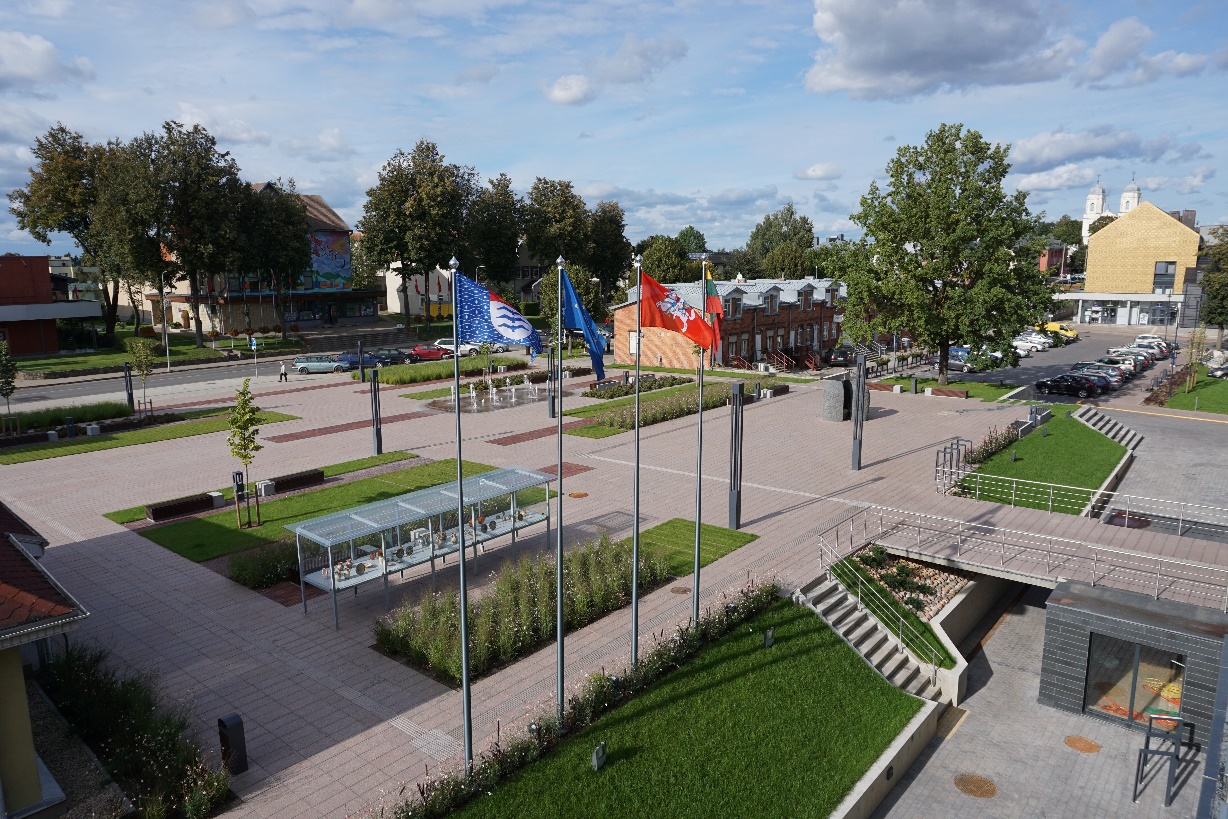 I. Finansai ir biudžetas2021 m. Savivaldybės biudžeto pajamos Visos pajamos tūkst. Eur Mokesčių surinkimas tūkst. Eur2021 m. Savivaldybės biudžeto išlaidosPagal programasPagal asignavimų valdytojų grupes2019-2021 m. investicijos pagal ekonominės klasifikacijos straipsniusLėšos investicijoms 2021 m. pagal finansavimo šaltinius 4259,5 tūkst. €2021 m. daugiausia savivaldybė investavo į negyvenamuosius namus  (remontas ir investicijos), į infrastruktūrą ir kitų statinių remontą ar įsigijimą –3860,5 tūkst. Eur.Skoliniai įsipareigojimai2022 m. sausio 1 d. savivaldybės biudžetinės įstaigos mokėtinų sumų, kurių vykdymo terminas praleistas, neturi. 2021 m. gruodžio 31 d. savivaldybės biudžeto kreditorinis įsiskolinimas sudarė 3367,2 tūkst. Eur, iš šios sumos 3312,7 tūkst. Eur sudaro ilgalaikių paskolų suma, 54,5 tūkst. Eur įstaigų skola tiekėjams. Per 2021 m. savivaldybės biudžetinių įstaigų kreditorinis įsiskolinimas  padidėjo 21,4 tūkst. Eur.Savivaldybės biudžetinės įstaigos  liko skolingos 16,4 tūkst. Eur. Įstaigų įsiskolinimai yra už komunalinių paslaugų , prekių ir kitų paslaugų įsigijimą, transporto išlaikymą. Molėtų rajono savivaldybės administracijos liko priskaičiuota 38,1 tūkst. Eur už kompensacijas šildymui, karštą ir šaltą vandenį, važiavimo keleiviniu transportu lengvatą. Paskolų suma padidėjo 335,6 tūkst. Eur., nes savivaldybė už 2021 m. grąžino 498,4 tūkst. Eur paskolų, bet pasiskolino 824 tūkst. Eur. Visa gauta  paskola panaudota ankstesniais metais paimtų paskolų 2021 m. daliai  grąžinti ir savivaldybės įgyvendinamiems projektams, numatytiems Molėtų rajono savivaldybės strateginiame veiklos plane 2021–2023 metams.Savivaldybės paskolų likutis 2021-12-31 SEB banke 2 047 671,88 €, DNB banke 357 586,05€, Danske banke  557 416,14 €, Šiaulių banke 350 000,00, iš viso 3 312 674,07 €. Tai sudaro 29% prognozuojamų pajamų , limitas – 60%.II. Bendroji veiklaDokumentų valdymas ir asmenų aptarnavimasAsmenys savivaldybėje aptarnaujami taikant vieno langelio principą decentralizuotu būdu. Visi savivaldybėje rengiami ir gauti dokumentai buvo registruojami dokumentų valdymo sistemoje „Webpartner“, kuri automatizuoja dokumentų valdymo procesus nuo parengimo iki pasirašymo elektroninių parašu ir išsiuntimo per e pristatymo sistemą, dokumentų paiešką.2021 m. užregistruoti 3839 gauti dokumentai, išsiųsta adresatams 2686 savivaldybės vadovų pasirašyti dokumentai.  Įregistruoti 1465 administracijos direktoriaus įsakymai veiklos, 109 personalo klausimais, 23 mero potvarkiai veiklos, 42 personalo, 100 atostogų klausimais, 280 savivaldybės tarybos sprendimų, 286 sprendimų projektai. Teisės aktų projektai ir projektų antikorupcinio vertinimo pažymos buvo viešinami portale TAIS, savivaldybės interneto svetainėje, 126 norminiai teisės aktai paskelbti valstybės registre TAR.Savivaldybės tarpžinybinis archyvas kaupė, saugojo ir panaudojo savivaldybės  likviduojamų įstaigų, įmonių archyvinius fondus. Archyve sudaryti saugomų dokumentų bylų apyrašai, kuriuose pateikta išsami informacija apie archyvinių fondų sudėtį ir dokumentų turinį. Buvo konsultuojamos  Savivaldybės likviduojamos įstaigos dėl jų archyvinių fondų sutvarkymo pagal dokumentų valdymo reikalavimus.  Gauti 186 prašymai archyvo pažymoms apie darbo stažą ir draudžiamąsias pajamas. Išduota (el. paštu) 249 pažymos (raštai, lydraščiai) su 645 pridedamomis dokumentų kopijomis, 16 pažymų dėl įmonių atsiskaitymo su archyvu. Priimta 10 tiesinių metrai likviduotų įmonių dokumentų, įrišta ir sunumeruota 61 savivaldybės administracijos skyrių byla, paruošti 8 savivaldybės administracijos skyrių apyrašai. Personalo valdymas Administracijos struktūrą sudaro 13 skyrių, 3 specialistai, neįeinantys į struktūrinius padalinius ir 11 struktūrinių teritorinių padalinių - seniūnijų.Patvirtinta valstybės tarnautojų pareigybių – 62, iš jų 51 administracijoje, 11 - seniūnijose.Darbuotojų, dirbančių pagal darbo sutartis - 75, iš jų 32 – administracijoje, 43 seniūnijose.Valstybės tarnybos departamentui pateikti 2 prašymai organizuoti konkursus valstybės tarnautojų pareigoms užimti. Konkurso būdu į darbuotojų, dirbančių pagal darbo sutartis pareigas priimti 3 asmenys. Tarnybinio kaitumo būdu priimti 2 valstybės tarnautojai.Konkurso būdu į biudžetinių staigų vadovų  pareigas priimti 2 asmenys. Išduoti 2 leidimai dirbti ar susipažinti su įslaptinta informacija. Sodrai pateikta 17 pranešimų apie darbuotojų priėmimą. Siekiant tobulinti valstybės tarnautojų ir darbuotojų pagal darbo sutartis gebėjimus, susijusius  su įstaigos strateginių tikslų įgyvendinimu, mokymuose dalyvavo: 51 valstybės tarnautojas,  7 darbuotojai, dirbantys pagal darbo sutartis, 2 vadovai.Valstybinės kalbos kontrolėPatikrinti 2 periodiniai, 4 neperiodiniai spaudos leidiniai, 11 interneto svetainių, suteikta 812 konsultacijų, patikrinti 75 viešieji užrašai, Suderinti 84 reklamos projektai, dėl Valstybinės kalbos įstatymo pažeidimų parašyti 28 raštai.III. Informacinės technologijos ir informacinė veiklaElektroninių paslaugų teikimo plėtraUžtikrintas stabilus Savivaldybės informacinės sistemos ir kompiuterių tinklo darbas. Savivaldybės administracijoje su padaliniais veikia 12 informacinių sistemų, 18 tinklinių įrenginių, 118 kompiuterizuotų darbo vietų, 12 serverių. 2021 m. atnaujinta 20 monitorių, 6 personaliniai kompiuteriai. Įdiegta 2 nauji ekologiški tinkliniai daugiafunkciniai įrenginiai. Atnaujinti 2 pagrindiniai serveriai. Įdiegta nauja buhalterinės apskaitos sistema. Išnuomotos 95 programinės įrangos licencijos. Tęsiama Molėtų rajono savivaldybėje teikiamų administracinių paslaugų peržiūra ir aprašų atnaujinimas centralizuotoje sistemoje PASIS. LR VRM pateikti tvirtinti 52 aprašai ir sudarytos galimybės naudotis 60 elektroninių  paslaugų.Elektroninės paslaugos taip pat teikiamos centralizuotose Teritorijų planavimo dokumentų (TPDRIS, ŽPDRIS), Lietuvos erdvinės informacijos portale, Socialinės paramos (SPIS) sistemose.Interneto svetainėje GIS pagrindu viešai publikuojami Molėtų miesto inžinerinių tinklų, rajono medžiotojų klubų ribų, reklamų leidimų, topografinių ir išpildomųjų nuotraukų, regiono ITVP projektų, želdynų žemėlapiai. Sukurta gyventojų pasiūlymų pateikimo internete ir įgyvendinimo priemonė „Pranešk apie problemą“.Teikiant viešąsias paslaugas gyventojams, valstybės institucijoms ir įstaigoms elektroninėmis priemonėmis keičiantis informacija, naudojami atvirieji elektroninių dokumentų standartai HTML, CSS, XFORMS, XML, XLS, OpenDocument, PDF, JPEG, PNG, DXF, 7-ZIP.Molėtų miesto viešose vietose: Paplūdimyje, Skulptūrų parke, Automobilių stovėjimo aikštelėje šalia pastato Vilniaus g. 91, Universalioje jaunimo erdvėje bei pėsčiųjų takuose ties Pastovėlio ežeru įrengtos ir prižiūrimos 35 vaizdo stebėjimo kameros ir 3 viešos bevielio interneto prieigos taškai.Įgyvendinus projektą „Sinerginės saugumo platformos sukūrimas Rytų Latvijos ir Lietuvos pasienyje“ mieste veikia 6 vaizdo kameros, 5 iš jų su automobilių valstybinių numerių atpažinimo funkcija, kurių duomenis tvarko Utenos AVPK.Informacinė veiklaSavivaldybės veikla buvo viešinama rajono ir respublikinėje spaudoje, interneto dienraščiuose, Savivaldybės svetainėje, Savivaldybės paskyrose socialiniuose tinkluose „Facebook“ ir Youtube. Organizuotos 45 Tarybos ir komitetų posėdžių tiesioginės transliacijos internetu, tiesiogiai transliuotas rajono literatūrinės premijos teikimo nuotolinis renginys, paskaita Molėtų 634-osioms metinėms, Kalėdinis renginys miesto aikštėje,  vaizdo įrašai parengti peržiūrai ir publikuojami viešai. Interneto svetainėje www.moletai.lt sukurti 568 tekstai ir rubrikos, 880 nuotraukų ir grafinių paveikslų, schemų, įtraukti ir paskelbti 747 dokumentai Word, PDF, Excel formatais, atliktos 9 apklausos ir konsultacijos su gyventojais,  pateikta 30 atsakymų „Klausimų - atsakymų“ dalyje, siųsti laiškai 287 naujienų prenumeratoriams. Facebook paskyroje paskelbta 1100 publikacijų ir nuotraukų, 8 video siužetai,  paskyrą seka 4700 socialinio tinklo naudotojų. Rajono įvaizdžio formavimo veiklos atliktos bendradarbiaujant su  Molėtų turizmo ir verslo informacijos centru. Organizuota žurnalistų viešnagė Molėtų rajone, respublikiniuose leidiniuose ir portaluose publikuota 16 straipsnių apie Molėtus, 2 TV laidos. Sukurtos 3 video apybraižos pristatyti  „Metų šviesulio“ nominantams“. IV. Architektūra ir teritorijų planavimasParengti projektai:1. Patvirtintas Alantos miestelio teritorijos bendrasis planas.2. Patvirtintas Molėtų rajono vandens tiekimo ir nuotekų tvarkymo infrastruktūros plėtros specialiojo plano keitimas.3. Patvirtintas Molėtų rajono savivaldybės šilumos ūkio specialiojo plano keitimas.4. Parengta išsami ir rajono urbanistinę bei gamtinę situaciją atitinkanti planavimo darbų programa ir darbų atlikimo techninė specifikacija Molėtų rajono savivaldybės teritorijos bendrojo plano keitimui.5. Parengta Melioratorių kvartalo išsami esamosios būklė analizė, buvo rengiami ir vertinami, atsižvelgiant į planuojamos teritorijos sudėtingumą ir tuo pačiu metu vykstančią teisės aktų kaitą, skirtingi sprendinių variantai.6. Parengti septyni valstybinės žemės sklypų miškų vidinės miškotvarkos projektai.7. Nupirkti lauko muzikos instrumentai ir sumontuoti miesto skvere.8. Pagaminta ir sumontuota meninės kompozicija „Uodai“.Rengiami planavimo dokumentai: Kvartalo prie Statybininkų gatvės Molėtų m. pietvakarinėje dalyje detalusis planas, Kvartalo dalies tarp Parko, Sporto ir Lakajų gatvių Molėtų mieste detalusis planas, Joniškio kapinių sutvarkymo techninis projektas, administracinio pastato Vilniaus g. 44, Molėtų mieste rekonstrukcijos (atnaujinimo- modernizavimo) projektas, 8 vietovės lygmens teritorijų planavimo dokumentai (detalieji planai) pagal pareikštas planavimo iniciatyvas, dalyvaujama Asvejos regioninio parko planavimo schemos rengime, išduodant konkrečias, su rajono specifika susijusias planavimo sąlygas.Projektų derinimas, sąlygos, leidimai, viešinimas. Pradėti rengti 165, patvirtinti 95, atsisakyta rengti 31, suderinta 13 dokumentų Žemėtvarkos planavimo dokumentų rengimo informacinėje sistemoje. Buvo vykdoma arba dalyvaujama 21 kompleksinių ir specialiųjų teritorijų planavimo dokumentų rengimo procese, 8 užbaigti. Direktoriaus įsakymais pakeista naudojimo paskirtis ir būdai bei perskaičiuota 188 sklypų vertė. Išduoti 39 specialieji reikalavimai, 41 specialusis architektūros reikalavimas. Atlikta 212 visuomenės informavimo apie projektinius pasiūlymus procedūrų „Infostatybos“ informacinėje sistemoje ir savivaldybės svetainėje, 72 kartus jiems pritarta arba ne.Išduoti 126 statybą leidžiantys dokumentai. Parengtos 4 projektavimo užduotys savivaldybės objektams. Išduotos 108 projektavimo sąlygos vandens gavybos gręžiniams projektuoti ir įsirengti, 20 dokumentų dėl prisijungimo prie elektros tinklų. TPDR sistemoje išnagrinėta ir įregistruota 11 teritorijų planavimo dokumentų. Parengti 362 Direktoriaus įsakymai dėl adresų suteikimo, 21 Tarybos sprendimas suteikti/pakeisti gatvių pavadinimus. Išduoti 88 reklamos leidimai, 13 planavimo sąlygų kaimo plėtros žemėtvarkos projektams rengti. Lietuvos erdvinės informacijos portale elektroniniu būdu suderinti 835 planai, pateiktos 402 neigiamos išvados. Geodezininkams 619 kartų suteikta informacija, reikalinga topografinių planų ir inžinerinių tinklų planams sudaryti. Į Regia sistemą įkelta 10 detaliųjų planų.Kultūros paveldas. Kultūros vertybių registre yra 555 Molėtų rajono kultūros paveldo vertybės. 2021 m. patikslinti 25 objektų duomenys, patikrinta 49 būklė. Išduotos 5 pažymos notariniam sandoriui. Nuolat tvarkomos Dubingių piliavietės ir Liesėnų piliakalnio teritorijos: vykdomi šienavimo darbai ir kertami menkaverčiai krūmokšniai. Tvarkytos 57 senosios neveikiančios kapinės, 12 savanorių ir 16 partizanų kapavietės. Sutvarkyta 12 archeologinių paveldo vertybių. Vykdomi priežiūros darbai Baltadvario įtvirtintos dvaro sodybos, Maišiakulės ir Kertuojos piliakalnių teritorijose. Užbaigti Alantos sinagogos pastato tvarkybos darbai. Paruošti Molėtų ir Videniškių bažnyčios tvarkybos darbų projektai. Videniškių vienuolyno pastate vyko baigiamieji tvarkybos darbai. Parengta 10 Nekilnojamojo kultūros paveldo vertinimo tarybos aktų.V. Strateginis planavimas, investicijų ir projektinė veiklaStrateginis planavimasParengtas Molėtų rajono savivaldybės strateginis veiklos planas 2021-2023 m., 2020-2022 metų strateginio veiklos plano įgyvendinimo ataskaita už 2020 metus. Parengti ir pateikti 4 dokumentų paketai integruotos teritorijų vystymo programos ir Utenos regiono plėtros plano keitimams. Aktyviai dalyvauta susitikimuose rengiant 2021-2027 metų Utenos regiono plėtros plano projektą. Surinkti, apibendrinti ir pateikti 4 informacijos ir duomenų paketai.Investicijos2021 m. administruoti 29 projektai. Parengtos ir pateiktos 8 paraiškos projektams finansuoti. Pateikti 3 dokumentų paketai dėl dotacijų skyrimo įgyvendinamiems projektams. Koordinuoti 2 investicinių projektų bei Molėtų baseino ir sporto infrastruktūros koncesijos investicinio projekto rengimai. Investicinis projektas pateiktas vertinti Centrinei projektų valdymo agentūrai.Administruoti projektai:Verslui svarbios inžinerinės infrastruktūros sukūrimas Molėtų miesto apleistose teritorijose Melioratorių g. 20 ir 18C.Bešeimininkių apleistų statinių likvidavimas Molėtų rajono savivaldybėje.Susisiekimo sąlygų gerinimas Molėtų mieste įrengiant pėsčiųjų takus tarp Ąžuolų ir Melioratorių gatvių.Gatvių apšvietimo infrastruktūros modernizavimas Molėtų rajono savivaldybėje.Koordinuotai mokiniams teikiamų švietimo pagalbos, socialinių ir sveikatos priežiūros paslaugų modelio diegimas Molėtų rajone.Privačių namų prijungimas prie nuotekų surinkimo infrastruktūros Molėtų mieste III etapas.Taktiliniai maketai turistui po atviru dangumi.Socialinio būsto fondo plėtra Molėtų rajono savivaldybėje.Bešeimininkių apleistų, kraštovaizdį darkančių statinių likvidavimas Molėtų rajono savivaldybėje.Atgailos kanauninkų vienuolyno namo kapitalinis remontas pritaikant amatų centro ir bendruomenės poreikiams.Kompleksinių paslaugų šeimai prieinamumo didinimas Molėtų rajono savivaldybėje.Paslaugų ir asmenų aptarnavimo kokybės gerinimas Molėtų rajono savivaldybėje.Sveikos  gyvensenos skatinimas Molėtų rajone (skyriaus įgyvendinamas).Vandens tiekimo ir nuotekų tvarkymo infrastruktūros plėtra ir rekonstrukcija Molėtų rajone (II etapas)Molėtų r. Joniškio mokyklos – daugiafunkcio centro pastato renovacijos užbaigimas.Molėtų r. pirminės sveikatos priežiūros centro veiklos efektyvumo.Informacinės infrastruktūros plėtra Ignalinos, Molėtų ir Utenos rajonuose.Molėtų miesto centrinės dalies kompleksinis sutvarkymas (I etapas).Molėtų miesto J. Janonio g. gyvenamojo kvartalo viešosios infrastruktūros sutvarkymas.Molėtų miesto centrinės dalies kompleksinis sutvarkymas (II etapas).Saugaus eismo priemonių diegimas Molėtų rajono Giedraičių miestelyje.Privačių namų prijungimas prie nuotekų surinkimo infrastruktūros Molėtų mieste II etapas.Bendruomeninių vaikų globos namų ir vaikų dienos centrų tinklo plėtra Molėtų rajono savivaldybėje.Vietinės reikšmės kelio dalies Gulbinė - Šeštokiškės kapitalinis remontas.Molėtų rajono viešosios turizmo ir poilsio infrastruktūros gerinimas turistų lankytinose vietose.Lauko muzikos instrumentų įrengimas.Namų ūkiuose susidariusių asbesto atliekų tvarkymas Molėtų rajone.Antrinių atliekų individualių konteinerių tinklo plėtra Molėtų rajone.Tekstilės atliekų surinkimo konteinerių tinklo plėtra Molėtų rajone.Smulkaus ir vidutinio verslo rėmimo fondasAtliktas smulkaus ir vidutinio verslo rėmimo tvarkos aprašo keitimas. Gautos ir įvertintos 36 paraiškos. SVV rėmimo fondas paskirstytas per pirmąjį kvietimą.VI. Turto valdymasTurtas. Molėtų rajono savivaldybės nuosavybės teise valdomo turto balansinė vertė 2020-12-31 duomenimis: ilgalaikis materialus turtas – 54 742 332,91 €, biologinis turtas – 6 114,0 €, ilgalaikis nematerialus turtas – 164 926,45 €, atsargos – 892 023,27 €, finansinis turtas ir įsipareigojimai – 15 441 113,23 €.Valstybės turto, perduoto savivaldybei patikėjimo teise valdyti, balansinė vertė 2020-12-31 buvo 2 891 847 €.Molėtų rajono savivaldybė valdo akcijų paketus 6 uždarosiose akcinėse bendrovėse: UAB „Molėtų vanduo“, UAB „Molėtų švara“, UAB Molėtų autobusų parkas, UAB „Molėtų šiluma“, UAB „Utenos regiono atliekų tvarkymo centras“, UAB „Malatūnas“ ir yra dalininkė 9 viešųjų įstaigų: VšĮ Molėtų ligoninė, VšĮ Molėtų greitosios pagalbos centras, VšĮ Molėtų r. pirminės sveikatos priežiūros centras, VšĮ Molėtų turizmo ir verslo informacijos centras,  VŠĮ Aukštaitijos profesinio rengimo centras, VŠĮ Universalus daugiafunkcis centras „Kaimynystės namai“, VŠĮ „Arino namai“, VŠĮ „Bendrystės centras“, VšĮ Euroregiono Ežerų Kraštas Direktorato Biuras.Molėtų rajono savivaldybės tarybos sprendimu buvo nutraukta iš savivaldybės biudžeto išlaikomos biudžetinės įstaigos Molėtų r. paslaugų centro veikla ir įstaiga likviduota. Likviduotos įstaigos vykdytas funkcijas: savivaldybės biudžetinių įstaigų centralizuotą buhalterinę apskaitą, duomenų apsaugą, ūkinį aptarnavimą, nuo 2022 metų vykdo kiekviena savivaldybės biudžetinė įstaiga savarankiškai. Likvidavus įstaigą, buvo sutaupyta 27,0 tūkst. Eur savivaldybės biudžeto lėšų, kurios buvo skiriamos įstaigos administracijai išlaikyti.Organizuojant uždarųjų akcinių bendrovių veiklą, buvo rengiami susitikimai su bendrovių vadovais, apsvarstytos darbų organizavimo problemos ir iššūkiai dėl COVID-19 epidemijos paskelbimo, gyventojų skundai, aptariamos veiklos, įtakojančios bendrovių teikiamų paslaugų kainas. Siekiant, kad bendrovių veikla būtų ekonomiška ir efektyvi, buvo priimti teisės aktai veiklos reguliavimui. Įsakymais bendrovių vadovams nustatytos siektinos veiklų užduotys ir konkretūs vertinimo rodiklių dydžiai. Pagal nustatytų rodiklių įvykdymą bus nustatoma bendrovės vadovo mėnesinės algos kintamosios dalies dydis 2022 metams.Sudarytos 5 savivaldybės turto nuomos sutartys, išnuomota: 158,92 kv. m ploto patalpų, 473,40 kv. m automobilių stovėjimo aikštelė ir kalnų slidinėjimo keltuvas. 3 nuomos sutartys nutrauktos. 2021 m. už išnuomotą savivaldybės turtą administracija gavo 8,9 tūkst. €. Sudaryta 1 valstybinės žemės sklypo, esančio Melioratorių g. 20 Molėtų mieste, skirto komercinės paskirties objektų teritorijoms, perduoto Savivaldybei valdyti patikėjimo teise, nuomos sutartis 80 metų (nuomos mokesčio dydis – 739 Eur/metams). Nuomininkas privalo ne vėliau kaip per 2 metus nuo statybos leidimo išdavimo užbaigti pastatų ir statinių statybos darbus, per 1 metus nuo pastatų įregistravimo Nekilnojamojo turto registre sukurti ne mažiau kaip 10 darbo vietų, bendra investicijų vertė į nuomojamą sklypą turi sudaryti ne mažiau kaip 700 000 Eur. UAB Ventmann veikla - naujos kartos oro difuzorių gamyba.Molėtų mieste parengtas 1,9952 ha valstybinės žemės sklypas, esantis Paluokesos g. 11, Molėtų mieste, skirtas komercinės paskirties objektų teritorijoms, ir Savivaldybės administracijos prašymu 20 metų išnuomotas aukcione. Nuomininkas planuoja 2022 m. pastatyti pastatą, sukurti infrastruktūra ir sukurti apie 500 darbo vietų.Molėtuose parengtas 0,1765 ha valstybinės žemės sklypas Kiemo g. 12 vienbučių ir dvibučių gyvenamųjų pastatų teritorijoms ir Savivaldybės administracijos prašymu parduotas aukcione.           2021 metais Administracijos prašymu paskelbti nuomos aukcionai 0,4395 ha ploto valstybinės žemės sklypo Molėtų mieste, Liepų g. 27 ir 0, 4376 ha ploto žemės sklypo Liepų g. 29, daugiabučių gyvenamųjų pastatų statybai. Sklypai išnuomoti 50 metų pagal nustatytas sąlygas: Nuomininkas įsipareigoja per 8 mėnesius nuo nuomos sutarties pasirašymo dienos pastatų ir statinių statybai gauti statybą leidžiantį dokumentą, ne ilgiau kaip per 2 metus nuo statybos leidimo išdavimo užbaigti pastatų ir statinių statybos darbus, pastatyti 2 ne mažiau kaip 14 butų daugiabučius gyvenamuosius pastatus su pirmame aukšte numatyta bendro naudojimo patalpa dviračių ar vežimėlių saugojimui, įrengti automobilių parkavimo vietas su asfaltbetonio ar betono trinkelių  danga, šaligatvį ir takus iš betono trinkelių, teritorijos apšvietimą, vaikų žaidimų aikštelę, universalaus dizaino mažosios architektūros įrenginius – suolus, šiukšliadėžes, dviračių stovus.Savivaldybės nekilnojamojo turto panauda: sudarytos 4 sutartys, nutrauktos 3 sutartys. Perduota naudoti 410,22 kv. m ploto patalpų. Nutraukta panauda 264,24 kv. m. Lietuvos žydų (litvakų) bendruomenė perdavė Savivaldybės administracijai pagal panaudos sutartį 50 metų religinės paskirties pastatą – sinagogą, ir jam priskirtą 0,0550 ha ploto žemės sklypą, esančius Molėtų r. sav., Alantos sen., Alantos mstl., Ukmergės g. 3A.Priimti Savivaldybės tarybos sprendimai likviduoti 8 vnt. nekilnojamojo turto (netinkami (negalimi) naudojimui pastatai, statiniai). Nurašyta 58 vnt. netinkamo (negalimo) naudoti nematerialaus, ilgalaikio, trumpalaikio materialaus turto. Viešame aukcione parduodamo Molėtų rajono savivaldybės nekilnojamojo turto ir kitų nekilnojamųjų daiktų sąrašas 2021 m. papildytas 5 objektais (iš viso sąraše 25 objektai). Įvyko 30 aukcionų, 18 objektų parduota už 278 489,00  €.Parduotos 7 Savivaldybės veiklai nereikalingos transporto priemonės už 6 172,00 €.2021 m. Savivaldybei priklausančių nenaudojamų pastatų ir patalpų ploto mažėjimas palyginti su praėjusiais metais – 36,3 proc., arba 4770 kv. m.  Atlikti registro ir kadastro duomenų tvarkymo veiksmai 282 nekilnojamo turto objektams.Parengti 2 patalpų paskirties keitimo projektai. Įregistruoti 42 nauji žemės sklypai kapinių teritorijoms, paplūdimiams, inžinerinei infrastruktūrai, pastatams, jiems sudarytos valstybinės žemės panaudos sutartys, 12 žemės sklypų pakeistos naudojimo sąlygos, 2 rekreacinių miškų sklypai perimti valdyti patikėjimo teise, Molėtų m. suformuota 10 žemės sklypų, skirtų vienbučių ir dvibučių gyvenamųjų pastatų teritorijoms.Socialinis būstas. Vykdant Molėtų rajono savivaldybės socialinio būsto fondo plėtros 2015 - 2020 metais programą, 2021 m. buvo paskelbta 19 socialinio būsto pirkimų, tačiau nebuvo gauta pasiūlymų ir socialinių būstų nupirkta nebuvo. 3 mažas pajamas gaunantiems asmenims (2019 m. - 2, 2020 m. -2) suteikta valstybės subsidija būsto kredito daliai apmokėti. Pirmąjį būstą įsigyjančioms jaunoms šeimoms suformuota 20 (2019 m. – 14; 2020 m. – 25) pažymų, patvirtinančių teisę į finansinę paskatą pirmąjį būstą įsigyjančioms jaunoms šeimoms.Atnaujintų būstų dalis bendrame savivaldybės būstų fonde – 37,2 proc., t. y. 3221 kv. m.2021 metais buvo sudaryta darbo grupė, kuri apžiūrėjo ir įvertino savivaldybės būstų ir savivaldybės socialinių būstų patalpų būklę, techninius įrenginius. Iš viso apžiūrėti ir įvertinti 132 būstai: 90 Molėtų mieste ir 42 seniūnijose. Atliktas remontas 42 (2019 m. – 36, 2020 m. - 25) socialiniuose būstuose už 64,5 tūkst. €. (2019 m. – 35,9 tūkst. Eur, 2020 m. - 40,3 tūkst. Eur). Sudarytos 28 būsto nuomos sutartys, iš jų: 10 - socialinio būsto nuomos sutarčių, 18 - savivaldybės būsto. Išnuomoti 5 atsilaisvinę socialiniai būstai, su kitais nuomininkais naujos sutartys buvo sudarytos atliekant būsto keitimus bei kitais atvejais. Padidėjus socialinio būsto nuomininkų pajamoms, dalis jų prarado teisę nuomoti socialinį būstą, todėl buvo sudarytos savivaldybės būsto nuomos sutartys.  Už savivaldybės ir socialinių būstų nuomą per metus apskaičiuota 44301,46 (2020 m. – 29986) Eur suma, sumokėta 44010,30 (2020 m. – 29232) €.Įvykdyti 6 savivaldybės būstų pardavimo sandoriai, kurių vertė – 189,5 tūkst. €. Išperkamosios nuomos mokesčio kompensacijomis nepasinaudojo nei vienas asmuo ar šeima. Būsto nuomos mokesčio kompensacija pasinaudojo viena 2 asmenų šeima.Per 2021 metus prašymus išsinuomoti savivaldybės socialinį būstą pateikė 30 (2019 m. - 41, 2020 m. - 22) asmenų ar šeimų. Iš jų 25 asmenys ir šeimos buvo įrašyti į asmenų ir šeimų, turinčių teisę į socialinio būsto nuomą, sąrašą. Iš viso sąrašuose įrašyti 144 (išbraukta - 29 ) (2019 m. -175, 2020 m. -154) asmenys ar šeimos.Parama jaunoms šeimoms pirmajam būstuiNuo 2018 m. Savivaldybės administracija įgyvendina Molėtų rajono savivaldybės finansinės paramos (buvusi paskata) jaunoms šeimoms pirmajam būstui įsigyti programą. 2021 m. prašymus pateikė ir paramą gavo 12 (2020 – 10, 2019 m. – 8, 2018 m. - 11) jaunų šeimų. Molėtų rajono savivaldybės biudžete finansinei paramai buvo suplanuota 40,0 tūkst. €, papildomai buvo skirta 15903,59 €, visa išmokėta suma – 55903,59 €.Išduota 215 leidimų prekiauti ar teikti paslaugas viešosiose vietose, gauta 13065,79 €.VII. Viešieji pirkimaiSiekdama įsigyti reikalingų prekių, paslaugų ar darbų, racionaliai naudodama lėšas ir laikydamasi lygiateisiškumo, nediskriminavimo, abipusio pripažinimo, proporcingumo ir skaidrumo principų, Molėtų rajono savivaldybės administracija 2021 metais atliko pirkimų, kurių bendra vertė yra 4494393,62 € (769 sutartys): prekių tiekimo sutarčių vertė -  579878,04 €, paslaugų – 919120,73 €, darbų – 2995394,85 €.VIII. Statyba, ranga, priežiūraProjektų įgyvendinimasValstybės investicijų programos lėšomis 2021 m. buvo  tęsiami darbai įgyvendinant projektą „Sporto paskirties pastato Molėtuose, Ąžuolų g. 10, rekonstravimas“ (komplekso su baseinu statyba). Projekto vertė  5 157 136 eurų. 2021 m. atlikta darbų už 1 722 699 Eur ( 2020 m. atlikta darbų už 1 267 704 Eur). Baigtas įgyvendinti Molėtų Kultūros namų pastato rekonstrukcijos projektas. Savivaldybės kofinansavimas 2021 m. – 37 983 eurų.Savivaldybės biudžeto ir skolintomis lėšomis tęsiami  Molėtų gimnazijos kapitalinio remonto darbai. 2021 m. atlikta darbų už 346 187 eurus.Valstybės ir savivaldybės biudžeto lėšomis įgyvendintas projektas „Molėtų rajono viešosios turizmo ir poilsio infrastruktūros gerinimas turistų lankytinose vietose“. Atlikta darbų už 137 297 eurų, įrengti 5 viešieji tualetai su inžineriniais tinklais ir prieigomis.  2021 metais vykdyta 11 statybos projektų finansuotų ES fondų ir savivaldybės biudžeto lėšomis, kurių bendra vertė 1 197 468  Eur. (2020 m. - 10 projektų, kurių bendra vertė 2 644 700 Eur., 2019 m. -  12 projektų, kurių bendra vertė 4 700 729 Eur., 2018 m. -  2 projektai, kurių bendra vertė 873 956  Eur).  Vykdant  užsakovo funkcijas remontuoti savivaldybei priklausantys statiniai ir   inžineriniai tinklai 28 objektuose. Atlikta darbų už 118 583 Eur. (2020 m. – 26 objektai už 346 369 Eur., 2019 m. – 31 objektas už 256 361  Eur., 2018 m. - 42 objektai už 389 445 Eur.). Nugriauti 6 netinkami naudoti pastatai. Atlikta darbų iš ES lėšų už 9 184,3 ir iš savivaldybės biudžeto lėšų už 25 581,54 eurus. Pritaikyta gyvenamoji aplinka žmonėms su negalia 7 būstuose. Atlikta darbų už  33 304 Eur.  (2020 m. – 31 525  Eur., 7 objektai,  2019 m. – 45 500  Eur., 10 objektų, 2018 m. – 54 638  Eur., 9 objektai). Skyriui pavesta atstovauti savivaldybei įgyvendinant daugiabučių namų renovacijos programą Molėtų rajone. 2021 m. buvo atnaujinti 5 daugiabučiai namai (2020 m. – 15, 2019 m. – 11, 2018 m. – 1, 2017 m. - 0,  2016 m. – 10, 2015 m. - 19, 2014 m. – 9).Savivaldybės biudžeto lėšomis finansuoti objektai  (344 225 €):Savivaldybės administracinio pastato 4 kabinetų remontas	Šviestuvų pakeitimas Molėtų r. sav. viešosios bibliotekos administracinėse patalposeToliejų bendruomenės pastato sniego apsauginės tvorelės ant stogo atstatymo darbaiAdministracinio pastato pagrindinio įėjimo fasado remontas	Molėtų vaikų lopšelio-darželio "Vyturėlis" Levaniškių filialo laiptų remontas	Alantos gimnazijos vandentiekio vamzdyno remontasSavivaldybės aikštės ir pastato prieigų darbaiElektros montavimo darbai Molėtų krašto muziejaus patalposeMolėtų vaikų lopšelis-darželis „Vyturėlis“ teritorijos apšvietimo įrengimas	Būsto pritaikymas neįgaliesiems Zanėnų k., valymo įrengimai	Būsto pritaikymas neįgaliesiems Vaičelių k. valymo įrengimai	Būsto pritaikymas neįgaliesiems. Melioratorių g. 5-6, MolėtaiBūsto pritaikymas neįgaliesiems. Baltųjų Lakajų g. 10, Rudesos k.Būsto pritaikymas neįgaliesiems. Molėtų g. 5, Zanėnų k.	Būsto pritaikymas neįgaliesiems. Kranto g. 8, Giedraičiai	Būsto pritaikymas neįgaliesiems. Kranto g. 8, Giedraičiai. Keltuvas Būsto pritaikymas neįgaliesiems. Vaičelių k. 1, Giedraičių sen.Būsto pritaikymas neįgaliesiems. J. Janonio g. 17-8, Molėtai.Molėtų gimnazijos aplinkos tvarkymo darbai	Molėtų gimnazija. Takelis neįgaliesiemsSavivaldybės ESOC patalpose vėdinimo įrengimasMolėtų r. sav. ESOC patalpų remontasLangų ir durų reguliavimas ir remontas Molėtų bibliotekojeMindūnų kempingo pontoninio tilto remonto darbaiFontano purkštukų uždengimas nerūdijančio plieno aklėmis	Mobilaus laiptų kopiklio remontasMolėtų miesto aikštės fontano aptarnavimasKeltuvo neįgaliesiems demontavimas Bažnyčios g. 18, Inturkės k., Molėtų r. sav.Keltuvų neįgaliesiems einamoji patikraMedinių pandusų įrengimas Melioratorių g. 17-10 butuiMolėtų krašto muziejaus edukacinės patalpos remonto darbaiMolėtų kultūros namų pastatui apsauginių stogelių montavimasNeįgaliųjų keltuvo remonto darbai DubingiuoseSocialinių butų remontas 42 vnt.Netinkamų pastatų Molėtų m., Graužinių g. 4 ir Graužinių g. 8 A griovimo darbaiBešeimininkių apleistų statinių likvidavimas. Sandėlio pamatai prie Aplinkelio ir Melioratorių g. sankryžos Molėtų m.Jaunimui palankių sveikatos priežiūros paslaugų (JSPP) teikimo modelio diegimas Molėtų rajone, koordinacinio centro fasado remontas Vilniaus g. 45, MolėtaiMolėtų progimnazijos pastato sensorinio kabinėto remontas Jaunimo g. 1	Kompiuterinių tinklų įrengimas Molėtų soc. paramos centre Smilgų g. 4, MolėtaiAplinkos sutvarkymas Kreivoji g. 8, Molėtai	Nenaudojamos katilinės Giedraičių mstl. ardymo darbaiPaplūdimių Ežero g. ir Paplūdimio g. Inturkės gyvenvietėje tvarkymo darbai 0.08 haMolėtų rajono savivaldybės atsinaujinančių išteklių energijos naudojimo plėtros veiksmų 2021-2030 metų plano parengimo paslaugosGarso sistemos varninių paukščių baidymui nuomaRGB tipo šviestuvaiVandens apskaitų įrengimas Vilniaus g.44, Molėtai Pripučiamas atrakcionų parkasKalėdinė eglės papuošimo darbaiŽeldynų tvarkymo ir paruošimo žiemos sezonui darbai Gatvės apšvietimo darbai Juodiškių g., Juodiškių k., Čiulėnų sen.Šunų dresavimo aikštelės aptvėrimo darbai. 400 metrųStatinių naudojimo priežiūra ir bendrojo naudojimo objektų valdytojų kontrolė Vykdant Molėtų rajono savivaldybės individualių nuotekų valymo įrenginių įrengimo dalinio kompensavimo gyventojams programą  buvo priimta, įvertinta ir patikrinta vietoje  10 paraiškų. Finansavimas skirtas 8 pareiškėjams.IX. Vietinių kelių ir gatvių priežiūraMolėtų rajono savivaldybei priklauso 1248,04 km vietinės reikšmės kelių ir gatvių. Šių kelių būklės gerinimui iš Lietuvos Respublikos kelių priežiūros ir plėtros programos lėšų 2021-sias metais buvo skirta 1307,50 tūkst. € (2020 m. – 1563,20 tūkst. €., 2019 m. – 1295,00 tūkst. €). Kelių priežiūros ir plėtros programos finansavimo lėšų naudojimo tvarkos apraše numatyta, kad ne mažiau kaip 58 procentų gaunamų lėšų turi būti skiriama kapitalo investicijoms, ne mažiau kaip 5 procentai saugaus eismo priemonėms, o  likusi dalis lėšų – vietinės reikšmės kelių (gatvių) priežiūrai ir paprastajam remontui finansuoti. Einamųjų metų Kelių priežiūros ir plėtros programos lėšos buvo paskirstytos direktoriaus įsakymu patvirtinus objektų sąrašą, prieš tai suderinus sąrašą su savivaldybės Strateginio planavimo komisija.Rajono seniūnijų vietinių kelių ir gatvių priežiūrai iš Kelių priežiūros ir plėtros programos 2021 m. panaudota 234,9 tūkst. € (2019 m. – 376,1 tūkst. €, 2020 m. – 381,4 tūkst. €.)Molėtų miesto gatvių priežiūrai 2021 m. panaudota 59,4 tūkst. € (2019 m. – 47,2 tūkst. €, 2020 m.- 25,3 tūkst. €).2021 m. priežiūrai skirtomis lėšomis profiliuoti (greideriuoti) keliai su žvyro danga, užtaisyta 1530  kv. m asfalto duobių, žvyrkelių remontui panaudota 5362 kub. m žvyro, atlikti kelių statinių kadastriniai matavimai Dubingių, Giedraičių, Luokesos ir Videniškių seniūnijose.2021 m. kapitalo investicijoms iš Kelių priežiūros ir plėtros programos panaudota:Seniūnijose 393,7 tūkst. € (2019 m. – 652,6 tūkst. €, 2020 m. – 459,8 tūkst. €.).  Molėtų mieste 380,6 tūkst. € (2019 m. – 75,8  tūkst. € , 2020 m. – 460,80  tūkst. €).2021 m. atnaujinta ir nauja asfalto danga padengta 2,5 km (12330 kv. m) savivaldybės kelių ir gatvių (2020 m. – 6,3 km arba 31 600 kv. m).  Savivaldybės kelių ir gatvių priežiūrai bei kapitalo investicijoms panaudotų Kelių priežiūros ir plėtros programos lėšų suvestinė:Savivaldybės kelių ir gatvių priežiūrai bei kapitalo investicijoms panaudotų savivaldybės biudžeto ir ES fondų  lėšų suvestinė:X. Viešųjų erdvių tvarkymas priežiūraSavivaldybė vykdo užsakovo funkcijas prižiūrint miesto gatves, aikštes, parkus, miesto kapines, tiltus, pėsčiųjų takus, gatvių apšvietimo tinklus. Patvirtinto rajono biudžeto asignavimų ribose teikia užsakymus UAB „Molėtų švara“, kontroliuoja darbų kokybę bei priima atliktus darbus. Mieste rankiniu ir mechanizuotu būdu valoma apie 270000 kv. m. šaligatvių, takų ir aikštelių, surenkama apie 550 kub. m. biodegraduojančių ir apie 3100 kub. m. buitinių atliekų iš viešųjų erdvių.Vasarą prižiūrimos viešosios erdvės (šienaujama 5 kartus per sezoną) 38 ha vejos,  gėlėmis apsodinama apie 310 kv. m. gėlynų, prižiūrima 240 lietaus kanalizacijos šulinių ir 54 hidrantai. Miesto priežiūros darbams skirtų  lėšų panaudojimo suvestinė (tūkst. €)Užimtumo didinimo programoje 2021 m. dalyvavo 65 asmenys ( 2019 m. – 65, 2020 m. – 69). Skyrius taip pat  organizuoja ir kontroliuoja miesto gyventojų, gaunančių socialines pašalpas, visuomenei naudingus darbus.  2021 m. visuomenei naudingus darbus atliko 24 asmenys (2019 m. – 48, 2020 m. –19).XI. Žemės ūkisValstybės biudžeto specialiųjų tikslinių dotacijų žemės ūkio funkcijų atlikimui 2021 m. savivaldybei skirta 174,6 tūkst. Eur.MelioracijaMolėtų rajone 2021-12-31 d. pagal visas nuosavybės formas esančių melioracijos statinių likutinė vertė - 7391 tūkst. Eur., valstybei priklausančių - 2589 tūkst. Eur. Lėšos valstybės savivaldybėms perduotoms funkcijoms atlikti2021 metais atlikti darbai :3 vandens kėlimo stočių (polderių siurblinių), kurios aptarnauja 1160 ha drenažu nusausinto ploto, eksploatacijai, remontui, profilaktikai bei polderių priežiūrai panaudota 32,0 tūkst. Eur.Melioracijos statinių apskaitos ir kadastro duomenų tvarkymui panaudota 2,8 tūkst. Eur.Valstybei priklausančių melioracijos statinių remontui, priežiūrai panaudota 70,0 tūkst. Eur. Avarinių valstybei priklausančių melioracijos statinių remontui – 23,0 tūkst. Eur.ArcGIS ir ArcPAD programinės įrangos atnaujinimui bei GIS duomenų bazių priežiūrai panaudota 1,4 tūkst. Eur. Valstybei priklausančių melioracijos statinių remonto techninei priežiūrai panaudota 2,0 tūkst. Eur.Melioracijos griovių ir statinių priežiūrai, tiltų ir pralaidų sargšulių bei apsauginių turėklų atnaujinimui buvo panaudota 10,0 tūkst. Eur, valstybei priklausančių melioracijos statinių remonto projektų rengimui bei ekspertizei - 9,8 tūkst. Eur.Teikta melioracijos statinių projektinė medžiaga topografinių nuotraukų parengimui, bei patikrinta ir suderinta 760 topografinių nuotraukų, inžinierinių tinklų įrengimo projektų, jų išpildomųjų nuotraukų Topografijos ir inžinerinės infrastruktūros informacinėje sistemoje. Suderinti 95 miško įveisimo melioruotame plote, elektros tinklų bei kūdrų įrengimo projektai. XII. Socialinė parama2021 m. Molėtų rajono savivaldybės socialinės paramos skyrius vykdė valstybės perduotas ir savivaldybės savarankiškąsias socialinės paramos funkcijas: skyrė ir mokėjo pašalpas, išmokas, tikslines kompensacijas, būsto šildymo, geriamojo ir karšto vandens kompensacijas ir kitas išmokas. Vykdė ir įgyvendino Molėtų rajono savivaldybėje socialinę politiką per Socialinės paramos skyrių, Molėtų socialinės paramos centrą, Molėtų vaikų savarankiško gyvenimo namus, Alantos senelių globos namus ir kitas socialines paslaugas teikiančias įstaigas bei nevyriausybines organizacijas.2021 m. skyriuje dirbo 8 darbuotojai ir skyriaus vedėja, taip pat dokumentus išmokoms gauti gyventojai galėjo teikti 11 rajono seniūnijų (dirbo  11 priėmimo  specialistų).Iš viso iš valstybės ir savivaldybės biudžetų socialinei paramai  2021 m. buvo panaudota 4844,7  tūkst. eurų.Socialinės išmokos iš valstybės biudžeto dotacijos savivaldybės biudžetui (tūkst. €)Socialinėms reikmėms iš savivaldybės biudžeto lėšų buvo panaudota (tūkst. €):Socialinėms išmokoms iš valstybės biudžeto lėšų buvo panaudota (tūkst. €):   Per 2021 m. į Socialinės paramos skyrių ir rajono seniūnijas su prašymais dėl socialinių išmokų ir socialinių paslaugų skyrimo kreipėsi 5522 asmenys. 1907 asmenys kreipėsi į rajono seniūnijas. 2021 m. buvo priimti 5156 sprendimai skirti įvairių rūšių išmokas ir  2437  sprendimai skirti  kompensacijas už būsto šildymą, geriamą ir karštą vandenį. Įvairiais socialinės paramos ir socialinių paslaugų teikimo klausimais per metus aptarnauta 11030 klientų, iš jų: 8137- socialinės paramos skyriuje, 2893 - seniūnijose.Per 2021 m. skyriuje gauta 1234 raštai, parengta 1269 atsakymai.Įgyvendinant Piniginės socialinės paramos nepasiturintiems gyventojams įstatymą buvo skiriamos socialinės pašalpos šeimoms ar vieniems gyvenantiems asmenims neturintiems jokių pajamų arba gaunantiems mažas pajamas (mažesnes negu 1,1 VRP, t. y. 140,80 euro, vienam šeimos nariui per mėnesį). Socialinė parama nepasiturintiems gyventojams buvo vykdoma kaip savivaldybės savarankiškoji funkcija.Socialinės pašalpos ir išmokos buvo skiriamos pinigais arba nepinigine forma. Nepinigine forma parama buvo teikiama, pervedant pinigus į ,,Maxima“ socialinę kortelę 89 šeimoms, iš jų socialinę pašalpą nepinigine forma gavo 39, paramą mokinio reikmenims 41, išmokas vaikams 46, vienkartinę tikslinę pašalpą 14 šeimų.Bendradarbiaujant visoms atsakingoms institucijoms, socialinių pašalpų gavėjai buvo tikrinami dėl pateiktų duomenų apie pajamas, užimtumą, šeimos sudėtį, teisingumo. Tuo tikslu surašyti 38 buities sąlygų tikrinimo aktai. Skiriant piniginę paramą turtas nevertinamas nuo 2020 m. gegužės 21 d. ir nebus vertinamas 6 mėn. po paskelbtos ekstremalios situacijos ir karantino atšaukimo.Darbingo amžiaus nedirbantys asmenys, gaunantys socialinę paramą, buvo nukreipiami atlikti visuomenei naudingą veiklą pagal gyvenamąją vietą. Per 2021 m. visuomenei naudingoje veikloje dalyvavo 439 asmenys (32 asmenimis daugiau nei 2020 m.).Socialinės paslaugos2021 m. ilgalaikės ar trumpalaikės socialinės globos paslaugas įvairiose socialinių paslaugų įstaigose gavo 111 rajono gyventojų, iš jų 24 suaugę asmenys su negalia, 86 senyvo amžiaus asmenys 1 vaikas su negalia, iš jų 64 su sunkia negalia.  Nuo 2017 m. rugpjūčio įgyvendinamas ES finansuojamas projektas „Kompleksinių paslaugų šeimai prieinamumo didinimas Molėtų rajono savivaldybėje“. Paslaugomis pasinaudojo 259 Molėtų rajono gyventojai. Paslaugas keliose veiklose gavo 103 unikalūs dalyviai. Jos teiktos projekto partnerio  Molėtų vaikų savarankiško gyvenimo namų (Smilgų g. 4, Molėtai) patalpose. Dėl paskelbtos ekstremalios situacijos ir įvesto karantino,  dalis veiklų buvo vykdomos nuotoliniu būdu, o kontaktiniai užsiėmimai specialiai įrengtoje lauko auditorijoje. Turintiems negalią dalyviams organizuota mobili užsiėmimų grupė Molėtų krašto žmonių su negalia sąjungos lauko auditorijoje.Įgyvendinant Maisto ir higienos prekių iš intervencinių atsargų teikimo labiausiai nepasiturintiems asmenims programą, kuri apima maisto produktų, asmens higienos prekių paskirstymą bei  papildančių priemonių įgyvendinimą, savivaldybėje parama iš Europos pagalbos labiausiai skurstantiems asmenims fondo lėšų buvo suteikta 1768 asmenims, iš jų 237 Molėtų mieste, 1531 – seniūnijose, išdalinta 9647 paketai, iš jų 1200 Molėtų mieste, 7647 – seniūnijose.Įgyvendinant Užimtumo skatinimo ir motyvavimo paslaugų nedirbantiems ir socialinę paramą gaunantiems asmenims modelį 2021 m.  pagal Molėtų rajono savivaldybės asmens siuntimo pas nedirbančių asmenų atvejo vadybininką tvarkos apraše nustatytus kriterijus atrinkta 93 asmenys dalyvauti modelyje, su visais pasirašyti susitarimai, 9 susitarimai įgyvendinta, 18 asmenų įdarbinta, sudarytos  5 neterminuotos bei 13 terminuotų darbo sutarčių.Neįgaliųjų socialinė reabilitacijaSocialinės reabilitacijos paslaugų neįgaliesiems bendruomenėje projektuose paslaugas teikė VšĮ Neįgaliųjų integracijos ir darbinio užimtumo centras, VšĮ LASS šiaurės rytų centras, Molėtų krašto žmonių su negalia sąjunga. Šias paslaugas gavo 358 asmenys: 298 suaugusieji, 20 vaikų, 40 neįgalių asmenų šeimos nariai.XIII. Sveikatos sritisSiekiant gerinti sveikatos priežiūros paslaugų prieinamumą ir kokybę 2021 m. VšĮ Molėtų ligoninei skirta 11,6 tūkst. Eur informacinių technologijų programos atnaujinimui, kasos aparato ir kompiuterinės įrangos komplektų įsigijimui, 18,3 tūkst.  Eur. vaizdo gastroskopo įsigijimui, 10,0 tūkst Eur. naujo kolonoskopo įsigijimui. VšĮ Molėtų r. pirminės sveikatos priežiūros centras nuo 2019 m. įgyvendina projektą „Pirminės asmens sveikatos priežiūros veiklos efektyvumo didinimas“ pagal 2014-2020 metų Europos Sąjungos fondų investicijų veiksmų programos 8 prioritetą „Socialinės įtraukties didinimas ir kova su skurdu" 2021 m. įgyvendinant projektą VšĮ Molėtų r. pirminės sveikatos priežiūros centre buvo įsigyta ir atnaujinta odontologinė įranga.Visuomenės sveikatos priežiūros paslaugas Molėtų rajone teikė Utenos rajono savivaldybės visuomenės sveikatos biuras. 2021 m. skirta 166 tūkst. Eur. plėtoti sveiką gyvenseną ir stiprinti mokinių sveikatos įgūdžius. Visuomenės sveikatos priežiūros specialistų etatai įsteigti 5 mokyklose, įvyko 247 įvairaus pobūdžio renginiai ugdymo įstaigose. Parengta Molėtų rajono savivaldybės visuomenės sveikatos stebėsenos ataskaita. Gyventojams suorganizuoti 109 renginiai įvairiomis temomis. Savižudybių prevencijos priemonių planavimui ir įgyvendinimui skirta 33,1 tūkst. €. Organizuotos priklausomybių konsultanto, individualios psichologo konsultacijos, grupiniai užsiėmimai, paskaitos. Iš viso įvyko 422 renginiai ir konsultacijos psichologinės gerovės ir psichikos sveikatos stiprinimo tema. Visuomenės sveikatos rėmimo specialiosios programos lėšomis finansuoti 2 projektai: VšĮ Molėtų ligoninės projektas „Koordinuotai mokiniams teikiamų švietimo pagalbos, socialinių ir sveikatos priežiūros paslaugų modelio diegimas Molėtų rajone“ ir VšĮ Molėtų rajono pirminės sveikatos priežiūros centro projektas „Asmens sveikatos priežiūros paslaugų teikimas Lietuvos Respublikos sieną neteisėtai kirtusiems užsieniečiams“. Taip pat Programos lėšomis buvo vykdoma erkinio encefalito prevencijos, tuberkuliozės prevencijos priemonės ir vandens stebėsena. Projektams ir priemonėms įgyvendinti buvo panaudota 5432,96 Eur Molėtų rajono savivaldybės aplinkos apsaugos rėmimo specialiosios programos lėšų.2021 m. COVID-19 pandemija2021 m Molėtų rajono savivaldybė ir toliau įgyvendino Lietuvos Respublikos Vyriausybės, Sveikatos apsaugos ministerijos ir Valstybės lygio ekstremaliosios situacijos valstybės operacijų vadovo sprendimus dėl Covid-19 pandemijos valdymo. Siekiant efektyvaus VšĮ Molėtų ligoninėje esančio Covid-19 skyriaus veikimo ir kokybiškų sveikatos priežiūros paslaugų suteikimo Molėtų rajono savivaldybės administracija išnuomojo kriogeninę deguonies talpyklą ir papildomai su deguonies tiekimu įrengė 22 lovas. Ugdymo įstaigose koordinuoti mokinių testavimo procesai, užsakinėti testai, vykdyti paviršiaus tyrimai ikimokyklinio ir priešmokyklinio ugdymo įstaigose ir skyriuose.2021 m. sausio mėn. pradėtas Molėtų rajono savivaldybės prioritetinių gyventojų grupių skiepijimas. Skiepijančia įstaiga paskirta VšĮ Molėtų r. pirminės sveikatos priežiūros centras. Skiepyta griežtai laikantis patvirtinto prioritetinių grupių sąrašo. Siekiant sudaryti kuo didesnes galimybes gyventojams, buvo skiepijama ne tik Molėtuose, bet ir seniūnijose. Pasiteisino priimtas modelis vykdyti senjorų nuo 65 metų registraciją per seniūnijas. Nuo gegužės pradėjus vykdyti visuotinį gyventojų skiepijimą, įsteigtas Molėtų rajono vakcinacijos centras sporto salėje, pasitelkti savanoriai. Nuo birželio vakcinacijos centre įdarbinti 5 asmenys, kurių darbo užmokesčio išlaidas padengė Molėtų rajono savivaldybės administracija. Per 2021 m. paskiepyta 70 proc. savivaldybės gyventojų. Sveikatos priežiūros paslaugų teikimas LR sieną neteisėtai kirtusiems užsieniečiams 2021 m. liepos mėnesį prasidėjus ekstremaliai situacijai dėl Lietuvos Respublikos sieną neteisėtai kirtusių užsieniečių, pasirašyta trišalė sutartis dėl asmens sveikatos priežiūros paslaugų teikimo. VšĮ Molėtų r. pirminės sveikatos priežiūros centro mobili komanda, kurią sudaro šeimos gydytojas, bendrosios praktikos slaugytojas ir vairuotojas, paslaugas teikė užsieniečių laikino apgyvendinimo vietoje – Medininkuose. Iš viso per 2021 m. buvo keturios išvykos į užsieniečių laikino apgyvendinimo vietą – Medininkuose.XIV. ŠvietimasSavivaldybės administracijos Kultūros ir švietimo skyrius 2021 metais įgyvendino valstybinę švietimo politiką, organizavo ir prižiūrėjo pavaldžių švietimo įstaigų vykdomą ikimokyklinį ir priešmokyklinį vaikų ugdymą, pradinį, pagrindinį ir vidurinį ugdymą, specialųjį ugdymą, vaikų ir suaugusiųjų švietimą bei vaikų užimtumą. Ikimokyklinis ir priešmokyklinis ugdymas buvo teiktas Molėtų „Saulutės“ vaikų lopšelyje-darželyje, Molėtų „Vyturėlio“ vaikų lopšelyje-darželyje bei 4 jo  kaimo skyriuose, 4 bendrojo ugdymo mokyklose, VšĮ „Kaimynystės namai“. Nuo 2021 m. rugsėjo 1 d. ikimokyklinį ir priešmokyklinį ugdymą teikia ir Viešoji įstaiga „Stipri šeima“. Reorganizuotų ar likviduotų ugdymo įstaigų nebuvo. 2021 m. lyginant su 2020 m. mokinių skaičius sumažėjo 60. Tai sudaro 3,8 proc.Švietimo įstaigų statistikaŠvietimo įstaigų finansavimas tūkst. eurųUgdomų 1-5 metų dalis/pokytis (proc.) lyginant su bendru to amžiaus vaikų skaičiumiPadidėjo ugdomų 1-5 metų vaikų dalis. Metų pokytis +7,9 proc. Nors tėvų poreikis ugdyti ikimokyklinio amžiaus vaikus beveik tenkinamas, ikimokyklinio ugdymo prieinamumo didinimas išlieka aktualus. Buvo parengti 3 administracijos direktoriaus įsakymų projektai dėl privalomo ikimokyklinio ugdymo skyrimo vaikams, augantiems socialinę riziką patiriančiose šeimose. 2021 m. 4 vaikams buvo paskirtas privalomas ikimokyklinis ugdymas.Ugdomų 6 metų vaikų dalis (proc.) lyginant su bendru to amžiaus vaikų skaičiumiUgdomi visi 6 metų vaikai, savivaldybėje deklaravę gyvenamąją vietą, išskyrus tuos, kurie su tėvais išvykę gyventi į užsienį (7 proc.) arba gyvena kitose savivaldybėse (15 proc.).Mokinių nemokamas maitinimas, aprūpinimas mokinio reikmenimisMokinių, gaunančių nemokamą maitinimą, dalis padidėjo 4,5 proc. Nuo 2020 m. rugsėjo 1 d. nemokamą maitinimą gauna visi pirmos klasės mokiniai ir vaikai, ugdomi pagal priešmokyklinio ugdymo programą, nepriklausomai nuo šeimos pajamų. Nuo 2021 m. rugsėjo 1 d. nemokamą maitinimą gauna ir visi antros klasės mokiniai, nepriklausomai nuo šeimos pajamų.Mokinių pavėžėjimasMokyklų autobusai ir visuomeninio transporto maršrutai pritaikyti mokinių vežimo poreikiams tenkinti. 2021 m. savivaldybė teikė  paraišką Švietimo, mokslo ir sporto ministerijai mokykliniams geltoniesiems autobusams gauti, bet jų nebuvo paskirta.Tarybos sprendimu kaimuose ir miesteliuose gyvenančių mokinių tėvams ar kitiems asmenims nuosavu transportu į mokyklą ir atgal vežiojantiems vaikus, kurių negalima atvežti  į mokyklą ir parvežti atgal reguliaraus susisiekimo autobusais, mokykliniais autobusais dėl maršrutų stokos ar netinkamo grafiko, buvo padidintas patirtų važiavimo išlaidų kompensavimas. Specialiosios pagalbos organizavimasSpecialioji pedagoginė  - psichologinė pagalba, didinant specialiųjų ugdymosi poreikių, psichologinių, asmenybės ir ugdymosi problemų turinčių asmenų  ugdymosi veiksmingumą, padedant jiems įveikti socialinę atskirtį, gebėjimą gyventi ir mokytis teikta Molėtų švietimo pagalbos tarnybos ir ugdymo įstaigose dirbančių švietimo pagalbos specialistų jėgomis. Mokyklose dirbantys švietimo pagalbos specialistai nepajėgia teikti švietimo pagalbos visiems mokiniams, kuriems jos reikia.Nuo 2021 m. kovo 1 d. savivaldybės mokyklose imtos teikti švietimo pagalbos paslaugos pagal ES finansuojamą projektą „Koordinuotai mokiniams teikiamų švietimo pagalbos, socialinių ir sveikatos priežiūros paslaugų modelio diegimas Molėtų rajone“ Projekto tikslas – didinti specialiųjų ugdymosi poreikių turinčių vaikų ugdymo veiksmingumą ir švietimo pagalbos prieinamumą. Projekte numatyta švietimo pagalbą suteikti 247 unikaliems vaikams, iki 2022 m. vasario 1 d. ją gavo 224 vaikai. Savivaldybės mokyklose ir Molėtų švietimo pagalbos tarnybos mobilioje komandoje dirba 3 psichologai, 3 logopedai, 2 specialieji pedagogai, 1 socialinis pedagogas. Dėl specialistų stokos nepavyksta rasti dar vieno psichologo ir logopedo.    Neformalusis mokinių švietimas2021 metais neformaliajame ugdyme dalyvavo 1195 mokiniai (77,05 proc.). Mokyklose būrelius lankė 907 mokiniai (58,5 proc.), Molėtų menų mokykloje ir Molėtų r. Kūno kultūros ir sporto centre ugdėsi 537 mokiniai (29,2 proc.), Neformaliojo vaikų švietimo programas lankė 472 (30,4 proc.) rajono mokinių. Buvo vykdomos 22 Neformaliojo vaikų švietimo programos. Jų finansavimui gauta 80100 Eur.2021 metais neformaliojo vaikų švietimo programų vykdymui dėl karantino nepanaudotos lėšos (12424 eurai) buvo panaudotos vaikų stovykloms.Vaikų vasaros poilsio organizavimasXV. Kultūrinė veikla, sportas, bendruomeniškumo skatinimasĮgyvendinant Molėtų rajono savivaldybės kultūrinės ir sportinės veiklos bei jos infrastruktūros programą, siekiama plėtoti kultūros, sporto, laisvalaikio paslaugų sistemą, sudaryti sąlygas asmens saviraiškai, skatinti turizmo ir laisvalaikio paslaugų kokybės gerinimą ir įvairovę.Molėtų rajono savivaldybės viešosios bibliotekos veiklaBibliotekos tinkle veikia viešoji biblioteka ir 24 kaimo bibliotekos, iš kurių 4 sujungtos su kaimo mokyklų bibliotekomis. Per 2021 metus rajono bibliotekose apsilankė 111 611 (2020 m. – 97 958) lankytojai, suorganizuota 628 įvairios formos ir pobūdžio renginiai, su parneriais įvykdyta 10 projektų, programų. Iš jų – 136 virtualūs renginiai. Bibliotekos svetainėje ir socialinių tinklų renginiuose skaičiuoti 43 958 virtualūs apsilankymai, gautos 3523 užklausos, iš jų: elektroninėmis priemonėmis – 1466 (2020 m. – 892). 2021 metais rajono bibliotekos išdavė 124 231 (2020 m. – 117 578) fizinių dokumentų, sukaupė 9899 fizinių vienetų dokumentų fondą už 40970,99 Eur. Paramos (dovanos) gauta 2323 knygų, kurios įvertintos 10887,6 Eur.Svarbiausi renginiai ir projektai: Mažoji knygų mugė; Tarptautinė rašytojų rezidencijų programa „Parašyta Molėtų krašte“ - 14 Lietuvos ir 1 užsienio (JAV) rašytojams suteikta galimybė gyventi ir kurti Molėtų krašte; projektai „Virtuali filosofijos skaitykla“, „Kartų namai Molėtuose“, „Knygų startas“; „Literatų kūrybinis sambūris; virtualus renginys  „Molinukės TV“; „Auksinis protas“.Parengta ir įgyvendinama nauja paslauga – edukacinės programos 4–12 metų vaikams „Sensoriniai skaitymai“, pritaikytos autizmo spektro sutrikimą turintiems vaikams. Apie rajono bibliotekas spaudoje buvo išspausdinti 149 (2020 m. – 92) straipsniai. Bibliotekos paskyroje socialiniame tinkle Facebook 2021 metų pabaigoje buvo 2093 (2020 m. – 1708) sekėjai, Instagram paskyroje – 380 (2020 m. – 318) sekėjų.Molėtų kultūros centro veiklaMolėtų kultūros centre 2021 m. dirbo:  42 darbuotojai (34 etato) , iš jų 36 - kultūros ir  meno darbuotojai (26,5 etato), 6 - kiti darbuotojai (6,5 etato). Veikė 30 įvairių žanrų mėgėjų meno kolektyvų, kuriuose dalyvavo 368  nariai, iš jų 11 vaikų ir jaunimo kolektyvų, kuriuose dalyvavo 108 nariai. Seniūnijose veikė 8 kolektyvai, kuriuose dalyvavo 79 nariai. Kolektyvų veiklą ypač paveikė pandemija, veiklos puse metų vyko nuotoliniu būdu.Nepaisant sudėtingos situacijos ir mobilumo suvaržymų, Molėtų kultūros centro kolektyvai dalyvavo konkursuose ir festivaliuose, kuriuose aukštus įvertinimus pelnė Jaunimo liaudiškos muzikos kapela ,,Siesartėlė“, Jaunimo liaudiškų šokių grupė ,,Molėtukas“, Romantinių dainų atlikėjų grupė ,,Prisiminimai“, Aukštaitijos armonikieriai .4 kultūros centro kolektyvams atnaujinti koncertiniai drabužiai, įsigyta elektroakustinė gitara, 3 mikrofonai, DJ stalas, mikšerinis pultas, 2 nešiojami kompiuteriai, 2  garso kolonėlės, seniūnijų renginių organizatoriams suteiktos 8 mobiliojo ryšio  SIM kortelės su neribotu internetu.Sudaryta bendradarbiavimo sutartis su kino industrijos įmone dėl kino technikos įdiegimo ir naudojimo Molėtų kultūros centro salėje kokybiškesniam vaizdo demonstravimui. Nuo birželio kiekvieną trečiadienį buvo demonstruojami kino filmai.Dėl COVID – 19 situacijos organizuoti virtualūs renginiai, reportažai, akcijos, viso per metus 46. Nuo birželio visi renginiai vyko suplanuotose erdvėse dalyvaujant lankytojams ir laikantis visų saugumo priemonių - 149 renginiai (iš jų seniūnijose – 98). Įgyvendinti 9 projektai, surengta 10 profesionalaus meno, klasikinės muzikos koncertų. Suorganizuoti 25 renginiai miesto viešosiose erdvėse: 4 – Vasaros estradoje, 13 – Skulptūrų parke ir miesto paplūdimyje, 3 – Savivaldybės aikštėje, 1 – prie ,,Žvejo batų“, 3 – Molėtų kultūros centro lauko scenoje.Molėtų krašto muziejaus veikla  2021 m. rajone veikė Molėtų krašto muziejus su 8 padaliniais: Ežerų žvejybos muziejus Mindūnuose, Antano Truskausko medžioklės ir gamtos ekspozicija, Alantos dvaro muziejus-galerija, Etnografinė sodyba ir dangaus šviesulių stebykla Kulionyse, Molėtų krašto tradicinių amatų centras, Vienuolyno muziejus, Molėtų dailės galerija, Molėtų skulptūrų parkas. Dirbo 23 darbuotojai (19 etatų).Muziejus parengė ir gavo finansavimą 5 projektams, muziejininkai parengė 6 naujas edukacijas.  Svarbiausi muziejaus renginiai ir projektai: tradicinė 26-oji Žiemos žūklės šventė; Dailės ir fotografijos premijos paroda; Respublikinė liaudies meno konkursinė paroda „Aukso vainikas“; tapybos pleneras Videniškiuose; sukurta 10 atskirų filmų Kunigaikščių Giedraičių vaidmuo tarptautinio istorinio dialogo vystyme“; respublikinio renginio „Muziejų kelias“ renginys „Alantos dvaras. Nuo miško iki parko“; vardų skaitymas Molėtų holokausto vietoje; istorinė ekskursija, skirta Giedraičių kautynių mūšio vietomis (20 km maršrutas) 101-osioms metinėms paminėti; R. Kviklio parodos „Rabinų portretai“ ir knygos „Vilniaus Gaono istorija“ pristatymas; 23-oji  respublikinė tradicinio siuvinėjimo stovykla „Žaliasis laumžirgis“ (išleistas katalogas „Gyvybės medis“); sukurtas filmas apie Jorės šventę.Rengiama Ežerų žvejybos muziejaus koncepcija. Restauruoti Kunigaikščių Giedraičių giminės žymiausi penki eksponatai: Juozapo Arnulfo Giedraičio 1816 m. išleistas „Naujasis Tastamentas“, Vienuolyno 17 a. karo būgnas – timpanas, trys senosios Šv. Lauryno bažnyčios stacijos.  Išleista knyga „Videniškiai. Kunigaikščių Giedraičių žemės beieškant” . Per metus sukaupti ir suinventorinti 1211 eksponatai ir įtraukti į pagrindinius dailės, raštijos, archeologijos ir istorijos-etnografijos rinkinius. Universalaus daugiafunkcio centro „Kaimynystės namai“ kultūrinė veiklaVšĮ „Kaimynystės namai“ paslaugų gavėjai buvo Balninkų, Dapkūniškių, Girsteitiškio bendruomenių centrai, Balninkų seniūnijos, Molėtų rajono, kitų Lietuvos regionų gyventojai, renginių dalyviai, poilsiautojai, turistai, Stiklo muziejaus ir paveikslų galerijos lankytojai. Įstaigoje dirbo 7 darbuotojai (2,25 et.) , iš jų 2 – kultūros ir meno darbuotojai (1,25 et.), 5 – kiti darbuotojai (2,75 et.).  Iš savivaldybės biudžeto šiai programai įgyvendinti skirta 35900 Eur. Įstaiga gavo pajamų: už suteiktas atlygintinas paslaugas – 9159 Eur, rėmėjų lėšos – 2464 Eur, kultūros paso lėšos – 1175 Eur; projektų lėšos – 2915 Eur.2021 m. veikė Balninkų romantinio pobūdžio dainų ansamblis „Širdies melodija“, kuriame dalyvavo 7 nariai. Suorganizuoti 22 renginiai (5 renginiai nuotoliniai), Pradėtas naujas kultūrinis projektas „Pokalbiai ant retro sofutės“. Organizuota 10 muzikinių pasirodymų/koncertų. Vyksta nuolatinės edukacinės programos „Tapyba ant stiklo“, „Aukštaičių valgiai – karalių stalui“, organizuotos 2 kalendorinės edukacinės programos „Magiškieji kūčiukai“ ir Aukštaičių kūčių valgiai“.   2021 m. muziejų aplankė 1445 lankytojai iš Lietuvos, Vokietijos, Anglijos. Muziejus pasipildė dovanotais 5 stiklo ir etnografijos eksponatais. Baigta įrengti ir atidaryta Balninkų krašto buities ekspozija ir partizanų muziejus. Suorganizuotos 2 profesionalaus meno ir 3 tautodailės parodos muziejuje, 1 foto paroda miestelio aikštėje, 4 tautodailės parodos bendruomenių centruose.Viešosios įstaigos ,,Bendrystės centras“ kultūrinė veikla „Bendrystės centre“ buvo siekiama teikti Inturkės seniūnijos gyventojams kokybiškas kultūros paslaugas, skatinti ir remti gyventojų saviraišką kultūros ir etnokultūros srityje, išsaugoti istorinę atmintį. 2021 m. įstaigoje dirbo 1 kultūros darbuotojas (0,5 etato). Suorganizuoti  renginiai: Joninės, Žolinės, Po rudens darbų, Kalėdinės eglutės įžiebimas, Sausio 13-osios minėjimas, edukacinė programa ,,Karalienės Bonos Sforzos legenda atgyja“. Renginiuose dalyvavo –3000 dalyvių. Sporto plėtraSporto programoms buvo skirta 40 tūkst. eurų. Iš dalies finansuota 12 sporto asociacijų  projektų. Lėšų pasiskirstymas pagal sporto šakas: krepšinis – 10,9 tūkst. eurų, automobilių sportas – 2,8 tūkst. eurų, rankinis – 11,8 tūkst. eurų, orientavimosi sportas – 3 tūkst. eurų, sportiniai šokiai – 3,8 tūkst. eurų, futbolas – 7,7 tūkst. eurų. 2021 m. sportavo 5,8 proc. rajono gyventojų. Mokyklų sporto programose dalyvavo 24,9 proc. mokinių. Suorganizuoti 2 masiniai-komerciniai sporto renginiai. Bendruomeniškumo skatinimasRajone veikia Molėtų rajono nevyriausybinių organizacijų taryba ir Molėtų rajono savivaldybės bendruomeninių organizacijų taryba. Jų tikslai – skatinti NVO veiklą, bendradarbiavimą su savivaldybės institucijomis, užtikrinti bendruomeninių organizacijų dalyvavimą nustatant, formuojant ir įgyvendinant jų plėtros politiką. 2021 m. organizuoti 2 Molėtų rajono nevyriausybinių organizacijų finansavimo konkursai, gautos ir vertintos 44 paraiškos, finansuotos 38 paraiškos, kurių įgyvendinimui iš savivaldybės biudžeto skirta 17250 Eur. Organizuoti 2 jungtiniai Molėtų rajono savivaldybės nevyriausybinių organizacijų tarybos  ir Molėtų rajono savivaldybės bendruomeninių organizacijų tarybos posėdžiai, kurių metu buvo svarstomas parengtas nevyriausybinių organizacijų projektų finansavimo tvarkos aprašo projektas, Molėtų krašto muziejaus 2021-2023 metams plėtros programos projektas, teiktos pastabos, į kurias buvo atsižvelgta. Stiprinant bendruomeninę veiklą, organizuotas konkursas, kuriame vertinta 18 Molėtų rajono seniūnijų bendruomenių pateiktų paraiškų. Projektams įgyvendinti skirtas 12 353, 79 Eur finansavimas.   Jaunimo politikos įgyvendinimasJaunimo politikos įgyvendinimą, vykdant Savivaldybės dalyvavimo demokratijos, bendruomeniškumo skatinimo, gyventojų sveikatinimo ir jų saugumo užtikrinimo bei Švietimo ir jo infrastruktūros programas, rajone koordinuoja jaunimo reikalų koordinatorius.Projekte „Jaunimui palankių sveikatos priežiūros paslaugų (JPSPP) teikimo modelio diegimas Ukmergės, Širvintų ir Molėtų savivaldybėse” pradėtos teikti jaunimui (14–29 m.) palankios, konfidencialios paslaugos, padedančios stiprinti fizinę ir psichinę sveikatą, prisidedama prie sveikos gyvensenos įpročių skatinimo, siekiant sumažinti jaunų žmonių sergamumą bei tikslingai spręsti jaunimui susirūpinimą keliančias problemas. 2021 m. Molėtų atvirame jaunimo centro patalpose įkurtas JPSPP koordinacinis centras, suremontuotos patalpos, pradėjo dirbti JPSPP centro modelio koordinatorė-Molėtų rajono savivaldybės administracijos Kultūros ir švietimo skyriaus specialistė, įsigytos psichologo paslaugos,  kompiuterinė technika, garso ir vaizdo įranga, baldai, metodinė priemonė alkoholio prevencijai. Taip pat buvo organizuoti 1 mokymai tarpinstitucinio bendradarbiavimo tema, bei 1 supervizija su jaunimu dirbantiems darbuotojams. Diegiami 2 algoritmai susiję su sveika gyvensena, rūkymo prevencija. Pradėtas įgyvendinti mobilus darbas  Bijutiškio kaime ir Giedraičių miestelyje. Lapkričio mėnesį Giedraičių taškas buvo perkeltas į Alantos miestelį. Lėšas skyrė Jaunimo reikalų departamentas prie SADM, 10 proc. dalinį finansavimą (1570 Eur) suteikė Molėtų rajono savivaldybės administracija. Du darbuotojai surengė 60 išvykų į mobilaus darbo vietas, įtrauktas 61 unikalus asmuo. Molėtų kultūros centro padalinyje - atvirame jaunimo centre per metus apsilankė 295 unikalūs lankytojai, organizuotos įvairios veiklos: seminarai, diskusijos/paskaitos jaunimui, išvykos ir edukacijos, maisto gaminimo užsiėmimai, turnyrai, protmūšiai. Iš viso organizuoti 48 aktyvaus laisvalaikio užsiėmimai, iš jų 8 turnyrai. Internetinėje erdvėje apie atvirą jaunimo centro veiklą pasidalinta virš 200 įvairių veiklų ir naudingos informacijos pranešimų. Jaunimo vasaros užimtumo ir integracijos į darbo rinką programoje suteikta 10704,72 Eur parama 9 Molėtų rajono darbdaviams už 16 jaunuolių įdarbinimą.2021 m. į jaunimo savanorišką tarnybą registravosi 13 Molėtų rajono savivaldybės jaunuolių, iš jų savanoriškos tarnybos sutartis pasirašė 6 jaunuoliai, baigė -2 (Molėtų raj. Alantos senelių globos namuose (1), VšĮ Molėtų turizmo ir verslo informacijos centre (1),  nutraukė sutartį - 2 (Molėtų kultūros centre (2), šiuo metu savanoriauja - 2 jaunuoliai (VšĮ Molėtų turizmo ir verslo informacijos centre (1), Molėtų vaikų savarankiško gyvenimo namuose (1)). Potencialiems savanoriams organizuota 10 jaunimo savanoriškos tarnybos pristatymo renginių Molėtų rajono bendrojo ugdymo įstaigose. Jaunimo savanoriška tarnyba Molėtų rajone įgyvendinama Jaunimo reikalų departamento prie socialinės apsaugos ir darbo ministerijos ir Molėtų rajono savivaldybės biudžeto lėšomis (930,8 Eur). Surengtas jaunimo iniciatyvų konkursas, kuriame dalyvavo 4 organizacijų neformalios jaunimo grupės, visoms iniciatyvoms suteiktas finansavimas, bendra suma - 1000 Eur.Molėtų rajono savivaldybės jaunimo reikalų taryba pateikė tris siūlymus: savivaldybės administracijos direktoriui - dėl būtinybės aptverti tinklinio aikštelę prie Pastovio ežero paplūdimio, bei pritarti jaunimo iniciatyvų konkurso projektų prioritetams. Vienas siūlymas buvo pateiktas  savivaldybės tarybai, numatant Molėtų rajono savivaldybės smulkiojo ir vidutinio verslo subjektų rėmimo tvarkos apraše, jaunimo amžių nustatyti iki 29 metų ir jiems skirti papildomą balą. Į visus siūlymus buvo atsižvelgta.Inicijuotas jaunimo problematikos tyrimas, kurį atliko VšĮ „Darnaus vystymo projektai“, apklausta 250 jaunuolių nuo 14 iki 29 metų.Įgyvendinant Molėtų rajono mokinių skatinimo už pasiekimus programą, 2021 m. apdovanoti 6 mokiniai (780 €).Savivaldybės taryba patvirtino Molėtų rajono savivaldybės jaunimo (mokinių) verslumo ugdymo programą, kuri skirta telkti rajono mokyklų 9 – 12 (I – IV gimnazijos) klasių mokinius, ugdyti programos dalyvių verslumo kompetencijas; skatinti domėjimąsi ekonomikos procesais, verslu, padėti ugdytis atsakomybę už savo asmeninį tobulėjimą ir karjeros planavimą; derinti bendrąjį ugdymą ir novatoriško verslumo ugdymą. Programos vykdymo pradžia numatoma 2022 m. rudenį.XVI. Veikla teisės ir civilinės metrikacijos srityse2021 metais Molėtų rajono savivaldybės administracija kaip proceso šalis, tretysis ar suinteresuotas asmuo, asmuo teikiantis išvadą dalyvavo 36 teisminėse bylose.Civilinė metrikacija Gyvenamosios vietos deklaravimasValstybės garantuojamos teisinės pagalbos teikimas2021 metais suteikta pirminė teisinė pagalba 303 klausimais: Šeimos teisės – 88, Mediacijos – 31, Darbo teisės – 2, Žemės teisės – 1, Baudžiamosios teisės – 10, Baudžiamojo proceso – 17, Socialinės apsaugos teisės – 5, Administracinės teisės ir proceso – 8, Civilinės teisės ir proceso – 172, procesinių dokumentų – 2.Surašyta 45 prašymų antrinei teisinei pagalbai suteikti, parengti 7 dokumentai, skirti valstybės ir (ar) savivaldybių institucijoms, 2 procesiniai dokumentai, surašyti 31 prašymai suteikti privalomąją mediaciją. Viešosios tvarkos priežiūra savivaldybės teritorijojeGIS sistemoje įdiegus Reklamos leidimų žemėlapį, žymiai palengvėjo išorinės reklamos skleidėjų kontrolė.  2021 metais išduoti 88 leidimai išorinei reklamai.Išsiųsti 8 raštai ilgai nenaudojamų automobilių Molėtų miesto viešosiose parkavimo vietose ir kiemuose savininkams.  Atlikti 9 reidai tikrinant prekybininkų turimus leidimus prekiauti nustatytose vietose.Išnagrinėti 10 žmonių ir įstaigų raštiški pareiškimai, 16 žodinių prašymų.Surašyti 85 administracinių nusižengimų protokolai už Kelių eismo taisyklių pažeidimus. 2 už švaros ir tvarkymosi taisyklių pažeidimus, 3 už išorinės reklamos skleidimą neturint nustatyta tvarka išduoto leidimo. Teismas netenkino nei vieno pareiškėjo, skundusio priimtus administracinių nusižengimų nutarimus, skundo.Organizuota 11 reidų  su Utenos AVPK Molėtų r. PK pareigūnais užkardant nepilnamečių rūkymą, kitus pažeidimus. Dalyvauta 8 reiduose su Molėtų maisto ir veterinarijos pareigūnais į prekybos ir viešojo maitinimo įstaigas tikrinti, kaip jos laikosi  nustatytų reikalavimų dėl Covid-19 pandemijos.XVII. Centralizuotas vidaus auditas2021 metais atlikti 3 vidaus auditai ir įstaigų veiklos sričių, kuriose egzistuoja didelė korupcijos pasireiškimo tikimybė, nustatymas ir vertinimas, kuris gali būti priskirtas kaip auditas korupcijos pasireiškimo srityje. Daugiausia didelio reikšmingumo rekomendacijų pateikta atlikus Molėtų krašto muziejaus veiklos vidaus auditą. Atlikus vidaus auditus, audituojamiems subjektams vidaus audito ataskaitose buvo pateiktos išvados ir rekomendacijos.Vidaus auditų metu nebuvo nustatyta pažeidimų perduotinų nagrinėti teisėsaugos institucijoms.Atlikus vidaus auditus yra pateiktos rekomendacijos, susijusios su vidaus kontrolės stiprinimu audituotuose subjektuose. Audituotų subjektų vadovai įgyvendindami pateiktas rekomendacijas tobulina veiklos reglamentavimą, planavimą; užtikrina reikiamą atsiskaitymą steigėjui; parengia, patvirtina reikiamas tvarkas, dokumentus (dokumentų formas); parengia darbuotojų pareiginius nuostatus; paskiria atsakingus darbuotojus; įveda reikiamas priemones užtikrinančias informacijos perdavimą (komunikaciją) kitiems susijusiems subjektams; įvedamos reikiamos kontrolės priemonės, kad buhalterinė apskaita būtų tvarkoma laikantis teisės aktų ir kt., visais atvejais audituotuose subjektuose yra stiprinama vidaus kontrolė.XVIII. Civilinė sauga ir mobilizacijaSavivaldybės administracija, vykdydama valstybės savivaldybėms perduotą civilinės saugos funkciją, vadovavosi Civilinės saugos įstatymu, vyriausybės nutarimais, kitais civilinės saugos veiklą reguliuojančiais teisės aktais, o paskelbus valstybės lygio ekstremaliąją situaciją visoje šalyje dėl COVID-19 ligos (koronaviruso infekcijos) plitimo grėsmės ir Sveikatos apsaugos ministro, valstybės lygio ekstremaliosios situacijos valstybės operacijų vadovo sprendimais.Savivaldybės administracija, vykdydama valstybės savivaldybėms perduotą civilinės saugos funkciją, vadovavosi Civilinės saugos įstatymu, vyriausybės nutarimais, kitais civilinės saugos veiklą reguliuojančiais teisės aktais, Sveikatos apsaugos ministro, valstybės lygio ekstremaliosios situacijos valstybės operacijų vadovo sprendimais. Siekiant suvaldyti COVID-19 ligos plitimą 2021 m. buvo sušaukti 8 Savivaldybės ekstremalių situacijų komisijos posėdžiai, kuriuose priimti sprendimai COVID-19 ligai ir jos  sukeltiems padariniams valdyti. Savivaldybės operacijų centras organizavo asmeninės apsaugos,  dezinfekcinių, medicininių priemonių įsigijimą ir paskirstymą savivaldybės įstaigoms,  rajono gyventojų negalinčių savo transportu parvykti į savivaldybę parvežimą iš gydymo įstaigų, taip pat savivaldybės gyventojų nuvežimą tyrimams dėl COVID-19 į mobilų patikros punktą, atliko kitas pavestas užduotisSavivaldybės gydymo įstaigoms, mobiliam punktui, vakcinavimo centrui, mokymo įstaigoms, seniūnijoms paskirstyta 2 105 respiratorių FFP3, FFP2, 9 069 medicininių kaukių, 21 110 vienkartinių pirštinių, 1 105 vienkartinių apsauginių kostiumų, 770 vienkartinių chalatų, 5 098 antbačių, 185 l dezinfekcinio universalaus skysčio,  200 vienkartinių kepuraičių, 3 000 vaikiškų medicininių kaukių Patvirtintas Molėtų rajono savivaldybės 2021 – 2023 m. ekstremaliųjų situacijų prevencijos priemonių planas, pagal kurį buvo atliekami ūkio subjektų, kitų įstaigų civilinės saugos būklės kompleksiniai patikrinimai, gyventojų perspėjimo sistemos patikrinimai, rengiami  civilinės saugos mokymai, civilinės saugos pratybos, vykdomos kitos numatytos priemonės. 2021 metais buvo surengtos dvejos savivaldybės lygio pratybos: kompleksinės civilinės saugos pratybos UAB „Molėtų šiluma“ (dėl Molėtų rajono savivaldybės institucijų ir tarnybų veiksmų tariamai kilus gaisrui kuro saugykloje) ir civilinės saugos stalo pratybos „Dėl Baltarusijos atominėje elektrinėje tariamai įvykusios avarijos evakuotų gyventojų iš Švenčionių rajono savivaldybės priėmimo organizavimo pandemijos metu“. Abejos pratybos buvo įvertintos gerai.  Atlikti civilinės saugos būklės kompleksiniai patikrinimai UAB „Molėtų šiluma“, VšĮ Molėtų ligoninėje, UAB „Molėtų švara“. Visose tikrintose įstaigose civilinės saugos būklė įvertinta gerai. Kiekvieną mėnesį gyventojų perspėjimo sistemos veikimas buvo tikrinamas neįjungiant elektros sirenų, patikrinimo duomenys buvo perduodami Panevėžio priešgaisrinės gelbėjimo valdybos Civilinės saugos skyriui. Atsižvelgiant į patikrinimo rezultatus konstatuota, kad perspėjimo sistema Molėtų rajone veikia gerai. Kartu su  Panevėžio priešgaisrinės gelbėjimo valdybos Civilinės saugos skyriumi buvo surengti 2 nuotoliniai civilinės saugos mokymo seminarai pagal Priešgaisrinės apsaugos ir gelbėjimo departamento nustatytas tikslines klausytojų kategorijas. Savivaldybės internetiniame tinklalapyje, skyriuje „Civilinė sauga“, buvo skelbiama informacija ir rekomendacijos rajono gyventojams dėl COVID-19 ligos, talpinama kita aktuali civilinės saugos medžiaga, rajono spaudoje visuomenė buvo informuojama apie COVID-19 ligos valdymo priemones, gyventojų perspėjimo sistemos patikrinimus ir kitus aktualius civilinės saugos klausimus.   XIX. Seniūnijų veikla2021 m. rajone veikė 11 Savivaldybės administracijos struktūrinių-teritorinių padalinių – seniūnijų. Jos nuolat rūpinasi aplinkos tvarkymu, sanitarija, gyvenviečių apšvietimu, kelių ir gatvių priežiūra, viešaisiais darbais, atlieka notarinius veiksmus, priima gyventojų prašymus, juos nagrinėja, išduoda pažymas, dalyvauja gyvenamosios vietos deklaravimo, valdų registravimo, pasėlių deklaravimo, socialinės ir materialinės paramos teikimo gyventojams procesuose. Alantos seniūnijaBalninkų seniūnijaČiulėnų seniūnijaDubingių seniūnijaGiedraičių seniūnijaInturkės seniūnijaJoniškio seniūnijaLuokesos seniūnijaMindūnų seniūnijaSuginčių seniūnijaVideniškių seniūnijaXX. Uždaviniai 2022 m.Utenos regiono 2021-2030 metų plėtros programos plano parengimas, tvirtinimas ir įgyvendinimas;Sėkmingas ES, valstybės bei savivaldybės lėšomis finansuojamų projektų užbaigimas: Molėtų gimnazijos, Menų mokyklos, Sporto paskirties pastato Molėtuose, Ąžuolų g. 10, (baseino) ir kt...;Tobulinti savivaldybės ir savivaldybės įstaigų turto valdymą, efektyviai jį naudoti;Siekti, kad Savivaldybės administracijos darbuotojų gyventojų aptarnavimo kokybė nuolat tobulėtų;Gyventojų švietimas sveikatingumo, saugumo klausimais ir prevencinių programų įgyvendinimas, skatinant sveikatingumo rodiklių gerėjimą, bei saugios gyvenamosios aplinkos užtikrinimas;Sparčiai vystantis ir plečiantis informacinėms technologijoms, kurti savivaldybės administracijos darbuotojams saugią ir patogią darbo aplinką, skatinti tobulinti kvalifikaciją.Už palaikymą ir komandinį darbą dėkoju merui ir jo komandai, tarybos nariams, administracijos darbuotojams, savo atsidavimu darbui ir idėjomis prisidedantiems prie bendrų tikslų įgyvendinimo. 2021 metai Molėtų rajono savivaldybės administracijai, kaip ir visai Lietuvai, buvo didelių iššūkių metai, tai ir ekstremali padėtis dėl Covid-19 ligos, Astravo atominės elektrinės avarijos grėsmės, tačiau dirbdami išvien ir susitelkę sugebėjome įgyvendinti Strateginiuose dokumentuose suplanuotus darbus.               Ačiū visiems.Molėtų rajono savivaldybės administracijos direktorius Sigitas Žvinys Pajamų rūšisPlanasGauta)Skirtumas Įvykdyta %Mokesčiai12274,0013087,40813,4106,6Dotacijos12782,611832-950,692,6Kitos pajamos764,80752,40-12,498,4Žemės ir materialiojo  turto realizavimas313,80451,70137,9143,9Iš viso pajamų26135,226123,5-11,799,96Įsipareigojimai (ilgalaikės paskolos)8348340100,02021 m. pradžios likutis (2020 m. pabaiga)695,1695,10100,0Iš viso:27664,327652,6-11,799,96Pajamų pavadinimasPlanasVykdymasSkirtumasVykdymo %Gyventojų pajamų mokestis 11811,0012612,70801,70106,79Fizinių asmenų žemės mokestis315,00307,80-7,2097,71Juridinių asmenų žemės mokestis15,0021,706,70144,67Paveldimo turto mokestis5,009,404,40188,00Fizinių asmenų nekilnojamojo turto mokestis10,008,00-2,0080,00Juridinių asmenų nekilnojamojo turto mokestis100,00108,808,80108,80Mokesčiai už aplinkos teršimą18,0019,001,00105,56Iš viso mokesčių:12274,0013087,40813,40106,63Programos pavadinimasPlanasVykdymasSkirtumas %Verslo, ūkininkavimo sąlygų bei investicijų aplinkos 392,3392,30100,0Savivaldybės institucijų ir viešojo administravimo4455,84379,4-76,498,3Gyvenamosios aplinkos tvarkymo, viešųjų paslaugų ir aplinkos apsaugos4972,74733-239,795,2Dalyvavimo demokratijos, bendruomeniškumo, gyventojų sveikatinimo ir saugumo 1523,51261,7-261,882,8Kultūros, sporto veiklos bei jos infrastruktūros 2809,32775,9-33,498,8Švietimo ir jo infrastruktūros87748601,1-172,998,0Socialinės atskirties mažinimo4273,83942,9-330,992,3Turizmo plėtros ir rajono įvaizdžio komunikacijos462,9281,8-181,160,9Iš viso:27664,326368,1-1296,2 95,3Įstaigų grupėsĮvykdyta
2019Įvykdyta
2020Įvykdyta
2021
Skirtumas tarp 2021 m. ir 2020 m.Švietimo įstaigos7002,17588,38092,3504Kultūros įstaigos1157,61290,31416,9126,6Socialinių paslaugų įstaigos1375,51578,31700,2121,9Molėtų rajono ugniagesių tarnyba458,6560,1668,1108Molėtų r. paslaugų centras293,4283,3286,73,4Savivaldybės administracija11200,116261,512867,5-3394Paskolų grąžinimas ir palūkanų mokėjimas548,7597,31336,4739,1                  Iš viso:2203628159,126368,1-1791Išlaidų padidėjimas/sumažėjimas 405,16123,1-1791Atlikti veiksmai ir procedūros2021 m.2020 m. 2019 m.Teisinių statinių pripažinimo bešeimininkiais procedūrų apleistiems statiniams vykdymas (statinių skaičius)202936Statinių naudojimo priežiūra: statinių techninės priežiūros patikrinimai (statinių skaičius)22610373Vykdant statinių naudojimo priežiūra, nustatyti pažeidimai (pažeidimų skaičius)624233280Piliečių skundų statinių techninės priežiūros klausimais nagrinėjimas, įspėjimai  ir susirašinėjimas  su savininkais ir tarnybomis  statinių techninės priežiūros klausimais (parengtų raštų skaičius)146141109Parengtos naujų nekilnojamojo turto objektų formavimo pažymos120Daugiabučių namų bendrojo naudojimo objektų valdytojų ir statinių techninių prižiūrėtojų konsultavimas jų veiklos klausimais, mokomosios ir dalomosios medžiagos parengimas, mokymų vykdymas, individualios konsultacijos (mokymų dalyvių skaičius)223033Atlikti daugiabučių namų valdytojų veiklos  patikrinimai 221515Įvykdytos daugiabučių namų administratorių atrankos ir skyrimo procedūros 8136Darbas komisijoje dėl padidinto Nekilnojamojo turto mokesčio taikymo (statinių skaičius)19117Eil. Nr.Objekto pavadinimasPanaudota lėšųPanaudota lėšųPanaudota lėšųPanaudota lėšųPanaudota lėšųPanaudota lėšųPanaudota lėšųEil. Nr.Objekto pavadinimas2021 m (Eur)2020 m (Eur)2020 m (Eur)2019 m(Eur)2019 m(Eur)2019 m(Eur)2019 m(Eur)Alantos seniūnija (vietinių kelių ir gatvių ilgis 156,39 km)Alantos seniūnija (vietinių kelių ir gatvių ilgis 156,39 km)Alantos seniūnija (vietinių kelių ir gatvių ilgis 156,39 km)Alantos seniūnija (vietinių kelių ir gatvių ilgis 156,39 km)Alantos seniūnija (vietinių kelių ir gatvių ilgis 156,39 km)Alantos seniūnija (vietinių kelių ir gatvių ilgis 156,39 km)Alantos seniūnija (vietinių kelių ir gatvių ilgis 156,39 km)Alantos seniūnija (vietinių kelių ir gatvių ilgis 156,39 km)1Vietinės reikšmės gatvės, keliai su žvyro ir asfaltbetonio danga (priežiūra žiemą)7074,53--3 896,213 896,213 896,213 896,212Vietinės reikšmės gatvės, keliai su žvyro danga (profiliavimas greideriu)6992,816957,996957,996 957,996 957,996 957,996 957,993Vietinės reikšmės gatvės, keliai su asfaltbetonio danga (asfalto duobių užtaisymas)7996.1211487,8011487,808 584,448 584,448 584,448 584,444Vietinės reikšmės gatvės, keliai su žvyro danga (žvyravimas)5285,1528884,6428884,6425 804,8825 804,8825 804,8825 804,885Vandens pralaida vietinės reikšmės kelyje Al-10 Klabinių k., Alantos sen.                -10044,2410044,24----6Vandens pralaida vietinės reikšmės kelyje Alantėlės g. A-1 Alantos mst. Alantos sen. -4338,324338,32----7Turgaus a. gatvės  (statinio unikalus Nr.4400-4854-8090) ir Bažnyčios g. (statinio unikalus Nr.4400-4803-1338) dalies Alantos mst. Molėtų r. sav. rekonstrukcija266788,11145287,57145287,57----Iš viso:294136,72207000,56207000,5645 243,5245 243,5245 243,5245 243,52Balninkų seniūnija (vietinių kelių ir gatvių ilgis 92,20 km)Balninkų seniūnija (vietinių kelių ir gatvių ilgis 92,20 km)Balninkų seniūnija (vietinių kelių ir gatvių ilgis 92,20 km)Balninkų seniūnija (vietinių kelių ir gatvių ilgis 92,20 km)Balninkų seniūnija (vietinių kelių ir gatvių ilgis 92,20 km)Balninkų seniūnija (vietinių kelių ir gatvių ilgis 92,20 km)Balninkų seniūnija (vietinių kelių ir gatvių ilgis 92,20 km)Balninkų seniūnija (vietinių kelių ir gatvių ilgis 92,20 km)8.Vietinės reikšmės gatvės, keliai su žvyro ir asfaltbetonio danga (priežiūra žiemą)5213,91---4 299,984 299,984 299,989Vietinės reikšmės gatvės, keliai su žvyro danga (profiliavimas greideriu)3493,813402,503402,503402,503 403,493 403,493 403,4910Vietinės reikšmės gatvės, keliai su asfaltbetonio danga (asfalto duobių užtaisymas)2198.422177,782177,782177,784 477,634 477,634 477,6311Vietinės reikšmės gatvės, keliai su žvyro danga (žvyravimas)4379,7220470,3020470,3020470,3013 286,6113 286,6113 286,6112Vandens pralaida vietinės reikšmės kelyje Ba-43 Gilužių kaime Balninkų sen.          -508,73508,73508,73---13Vandens pralaida vietinės reikšmės kelyje Rūtų g. B-17 Balninkų mst. Balninkų sen.-1573,231573,231573,23---14Kelio Nr. Gr-3, kuriam Girsteitiškio k., Balninkų s., Molėtų r. suteiktas Ežero gatvės pavadinimas, paprastasis remontas35089,36------Iš viso:50375,4528132,5428132,5428132,5425 467,7125 467,7125 467,71Čiulėnų seniūnija  (vietinių kelių ir gatvių ilgis 127,67 km)Čiulėnų seniūnija  (vietinių kelių ir gatvių ilgis 127,67 km)Čiulėnų seniūnija  (vietinių kelių ir gatvių ilgis 127,67 km)Čiulėnų seniūnija  (vietinių kelių ir gatvių ilgis 127,67 km)Čiulėnų seniūnija  (vietinių kelių ir gatvių ilgis 127,67 km)Čiulėnų seniūnija  (vietinių kelių ir gatvių ilgis 127,67 km)Čiulėnų seniūnija  (vietinių kelių ir gatvių ilgis 127,67 km)Čiulėnų seniūnija  (vietinių kelių ir gatvių ilgis 127,67 km)15Vietinės reikšmės gatvės, keliai su žvyro ir asfaltbetonio danga (priežiūra žiemą)6049,87---6 497,496 497,496 497,4916Vietinės reikšmės gatvės, keliai su žvyro danga (profiliavimas greideriu)4294,334218,314218,314218,314 221,694 221,694 221,6917Vietinės reikšmės gatvės, keliai su asfaltbetonio danga (asfalto duobių užtaisymas)2998,652902,263 755,243 755,243 755,2418Vietinės reikšmės gatvės, keliai su žvyro danga (žvyravimas)9384,9630069,4722 687,3022 687,3022 687,3019Vandens pralaida vietinės reikšmės kelyje Ču-01 Mindučiai- Drąsėnai Čiulėnų  sen.-2164,97---20Čiulėnų sen. kelias ČU-13  Gulbinė-Šeštokiškės (statinio unikalus Nr.4400-4872-6978) kapitalinis remontas-169793,92---21Čiulėnų sen., Levaniškių k. Durių g. Nr. L-2   (statinio unikalus Nr.4400-4872-6978) kapitalinis remontas-10844,59---Iš viso:22727,81219993,5237 161,7237 161,7237 161,72Dubingių seniūnija (vietinių kelių ir gatvių ilgis 76,19 km)Dubingių seniūnija (vietinių kelių ir gatvių ilgis 76,19 km)Dubingių seniūnija (vietinių kelių ir gatvių ilgis 76,19 km)Dubingių seniūnija (vietinių kelių ir gatvių ilgis 76,19 km)Dubingių seniūnija (vietinių kelių ir gatvių ilgis 76,19 km)Dubingių seniūnija (vietinių kelių ir gatvių ilgis 76,19 km)Dubingių seniūnija (vietinių kelių ir gatvių ilgis 76,19 km)Dubingių seniūnija (vietinių kelių ir gatvių ilgis 76,19 km)22Vietinės reikšmės gatvės, keliai su žvyro ir asfaltbetonio danga (priežiūra žiemą)2678,77-1 689,751 689,751 689,7523Vietinės reikšmės gatvės, keliai su žvyro danga (profiliavimas greideriu)2199,162186,812 186,802 186,802 186,8024Vietinės reikšmės gatvės, keliai su asfaltbetonio danga (asfalto duobių užtaisymas)1293,051209,271 124,301 124,301 124,3025Vietinės reikšmės gatvės, keliai su žvyro danga (žvyravimas)7483,25  20155,0317 681,9117 681,9117 681,91Iš viso:13654,2323551,1122 682,7622 682,7622 682,76Giedraičių seniūnija (vietinių kelių ir gatvių ilgis 117,07 km)Giedraičių seniūnija (vietinių kelių ir gatvių ilgis 117,07 km)Giedraičių seniūnija (vietinių kelių ir gatvių ilgis 117,07 km)Giedraičių seniūnija (vietinių kelių ir gatvių ilgis 117,07 km)Giedraičių seniūnija (vietinių kelių ir gatvių ilgis 117,07 km)Giedraičių seniūnija (vietinių kelių ir gatvių ilgis 117,07 km)Giedraičių seniūnija (vietinių kelių ir gatvių ilgis 117,07 km)Giedraičių seniūnija (vietinių kelių ir gatvių ilgis 117,07 km)26Vietinės reikšmės gatvės, keliai su žvyro ir asfaltbetonio danga (priežiūra žiemą)6238,78-6 196,446 196,446 196,4427Vietinės reikšmės gatvės, keliai su žvyro danga (profiliavimas greideriu)5893,725883,035 890,045 890,045 890,0428Vietinės reikšmės gatvės, keliai su asfaltbetonio danga (asfalto duobių užtaisymas)3299,143236,562 252,972 252,972 252,9729Vietinės reikšmės gatvės, keliai su žvyro danga (žvyravimas)10688,3533893,5528 689,0128 689,0128 689,0130Giedraičių sen.,Giedraičių mst. Kementos g.  Nr. G-9 (statinio unikalūs Nr.4400-4560-0340, Nr.4400-4560-0440) ir Giedraičių sen., Giedraičių mst. Naujoji g. Nr. G-7 (statinio unikalus Nr.4400-4523-8772)  kapitalinis remontas-9103,46---31Maumedžių gatvės Giedraičių mstl., Molėtų r. rekonstravimas įrengiant pėsčiųjų takus49980,64----Iš viso:76100,6352116,643 028,4643 028,4643 028,46Inturkės seniūnija (vietinių kelių ir gatvių ilgis 133,17 km)Inturkės seniūnija (vietinių kelių ir gatvių ilgis 133,17 km)Inturkės seniūnija (vietinių kelių ir gatvių ilgis 133,17 km)Inturkės seniūnija (vietinių kelių ir gatvių ilgis 133,17 km)Inturkės seniūnija (vietinių kelių ir gatvių ilgis 133,17 km)Inturkės seniūnija (vietinių kelių ir gatvių ilgis 133,17 km)Inturkės seniūnija (vietinių kelių ir gatvių ilgis 133,17 km)Inturkės seniūnija (vietinių kelių ir gatvių ilgis 133,17 km)32Vietinės reikšmės gatvės, keliai su žvyro ir asfaltbetonio danga (priežiūra žiemą)6693,95-3 098,263 098,263 098,2633Vietinės reikšmės gatvės, keliai su žvyro danga (profiliavimas greideriu)5187,885102,455 103,175 103,175 103,1734Vietinės reikšmės gatvės, keliai su asfaltbetonio danga (asfalto duobių užtaisymas)1293,051209,27503,06503,06503,0635Vietinės reikšmės gatvės, keliai su žvyro danga (žvyravimas)14577,9930282,3727 886,3527 886,3527 886,3536Vandens pralaida vietinės reikšmės kelyje In-24 Bebrusai- Pagaluonė Inturkės sen.  -3725,35---37Vandens pralaida vietinės reikšmės kelyje In-08 Rudesėlė- Andrašiūnai- Gališkės Inturkės sen. -2311,51---Iš viso:27752,8742630,9536 590,8436 590,8436 590,84Joniškio seniūnija (vietinių kelių ir gatvių ilgis 96,77 km)Joniškio seniūnija (vietinių kelių ir gatvių ilgis 96,77 km)Joniškio seniūnija (vietinių kelių ir gatvių ilgis 96,77 km)Joniškio seniūnija (vietinių kelių ir gatvių ilgis 96,77 km)Joniškio seniūnija (vietinių kelių ir gatvių ilgis 96,77 km)Joniškio seniūnija (vietinių kelių ir gatvių ilgis 96,77 km)Joniškio seniūnija (vietinių kelių ir gatvių ilgis 96,77 km)Joniškio seniūnija (vietinių kelių ir gatvių ilgis 96,77 km)38Vietinės reikšmės gatvės, keliai su žvyro ir asfaltbetonio danga (priežiūra žiemą)2735,64-3 997,863 997,863 997,8639Vietinės reikšmės gatvės, keliai su žvyro danga (profiliavimas greideriu)4189,14159,184 160,524 160,524 160,5240Vietinės reikšmės gatvės, keliai su asfaltbetonio danga (asfalto duobių užtaisymas)998,01967,42762,15762,15762,1541Vietinės reikšmės gatvės, keliai su žvyro danga (žvyravimas)10085,3625472,0720 575,7620 575,7620 575,7642Joniškio sen. kelias Jo-13 Gackiškiai-Graužiniai-Joniškis (statinio unikalus Nr.4400-4523-8737), kapitalinis remontas-174302,23---43Aušros gatvės Joniškio k., Joniškio s., Molėtų r. paprastasis remontas69985,64----Iš viso:87993,75204900,929 496,2929 496,2929 496,29Luokesos seniūnija (vietinių kelių ir gatvių ilgis 97,84 km)Luokesos seniūnija (vietinių kelių ir gatvių ilgis 97,84 km)Luokesos seniūnija (vietinių kelių ir gatvių ilgis 97,84 km)Luokesos seniūnija (vietinių kelių ir gatvių ilgis 97,84 km)Luokesos seniūnija (vietinių kelių ir gatvių ilgis 97,84 km)Luokesos seniūnija (vietinių kelių ir gatvių ilgis 97,84 km)Luokesos seniūnija (vietinių kelių ir gatvių ilgis 97,84 km)Luokesos seniūnija (vietinių kelių ir gatvių ilgis 97,84 km)44Vietinės reikšmės gatvės, keliai su žvyro ir asfaltbetonio danga (priežiūra žiemą)6648,89-2 897,882 897,882 897,8845Vietinės reikšmės gatvės, keliai su žvyro danga (profiliavimas greideriu)4895,294836,374 836,374 836,374 836,3746Vietinės reikšmės gatvės, keliai su asfaltbetonio danga (asfalto duobių užtaisymas)1996,021934,84995,07995,07995,07995,0747Vietinės reikšmės gatvės, keliai su žvyro danga (žvyravimas)6684,329378,8027 442,2027 442,2027 442,2027 442,2048Vandens pralaidos Luokesos sen.kelyje Lk-07 Vilijočiai-Varniškiai   --9 500,009 500,009 500,009 500,0049Luokesos sen. kelio Nr. Lk-22 Ažubaliai -Kampai-Gulbinė kapitalinis remontas  ir  Luokesos sen. kelio Nr. Lk-21 Kijėliai-Ažubaliai-Stacijava rekonstrukcija--652 549,77652 549,77652 549,77652 549,7750Klevų g.  Ž-1 Žiūrų k. Luokesos sen. (priežiūra)-5999,52----Iš viso:20224,542149,53698 221,29698 221,29698 221,29698 221,29Mindūnų seniūnija (vietinių kelių ir gatvių ilgis 58,41 km)Mindūnų seniūnija (vietinių kelių ir gatvių ilgis 58,41 km)Mindūnų seniūnija (vietinių kelių ir gatvių ilgis 58,41 km)Mindūnų seniūnija (vietinių kelių ir gatvių ilgis 58,41 km)Mindūnų seniūnija (vietinių kelių ir gatvių ilgis 58,41 km)Mindūnų seniūnija (vietinių kelių ir gatvių ilgis 58,41 km)Mindūnų seniūnija (vietinių kelių ir gatvių ilgis 58,41 km)Mindūnų seniūnija (vietinių kelių ir gatvių ilgis 58,41 km)51Vietinės reikšmės gatvės, keliai su žvyro ir asfaltbetonio danga (priežiūra žiemą)6726,66-3 298,083 298,083 298,083 298,0852Vietinės reikšmės gatvės, keliai su žvyro danga (profiliavimas greideriu)3090,932999,893 025,233 025,233 025,233 025,2353Vietinės reikšmės gatvės, keliai su asfaltbetonio danga (asfalto duobių užtaisymas)-725,560,000,000,000,0054Vietinės reikšmės gatvės, keliai su žvyro danga (žvyravimas)2084,3516180,3712 683,6712 683,6712 683,6712 683,6755Vandens pralaida vietinės reikšmės kelyje Mn-13 Mindūnai- Paąžuoliai Mindūnų sen.-509,76----56Vietinės reikšmės viešasis kelias Mn 09 Mindūnai-Kamužė, kapitalinio remonto techninė priežiūra.-1485,88----Iš viso:11901,9421901,4619 006,9819 006,9819 006,9819 006,98Suginčių seniūnija (vietinių kelių ir gatvių ilgis 201,94 km)Suginčių seniūnija (vietinių kelių ir gatvių ilgis 201,94 km)Suginčių seniūnija (vietinių kelių ir gatvių ilgis 201,94 km)Suginčių seniūnija (vietinių kelių ir gatvių ilgis 201,94 km)Suginčių seniūnija (vietinių kelių ir gatvių ilgis 201,94 km)Suginčių seniūnija (vietinių kelių ir gatvių ilgis 201,94 km)Suginčių seniūnija (vietinių kelių ir gatvių ilgis 201,94 km)Suginčių seniūnija (vietinių kelių ir gatvių ilgis 201,94 km)57Vietinės reikšmės gatvės, keliai su žvyro ir asfaltbetonio danga (priežiūra žiemą)9051,95-8 097,398 097,398 097,398 097,3958Vietinės reikšmės gatvės, keliai su žvyro danga (profiliavimas greideriu)5984,865982,245 982,245 982,245 982,245 982,2459Vietinės reikšmės gatvės, keliai su asfaltbetonio danga (asfalto duobių užtaisymas)4297,154273,313 245,673 245,673 245,673 245,6760Vietinės reikšmės gatvės, keliai su žvyro danga (žvyravimas)12382,1942358,8435 281,8735 281,8735 281,8735 281,8761Vandens pralaida vietinės reikšmės kelyje Su-05 Kaniukai- Žibėčiai II Suginčių sen.  -507,05----62Vandens pralaida vietinės reikšmės kelyje Su-44 Verbiškės- Spiečiūnai- Svobiškis Suginčių sen. -1667,16----63 Vandens pralaida vietinės reikšmės kelyje Bažnyčios g. Sk-6 Skudutiškio k. Suginčių sen.-1620,25----64Suginčių seniūnijos Suginčių kaimo Pievų gatvės (S-6) (statinio unikalus Nr.4400-5522-6929  ) remonto techninė priežiūra-664,29----Iš viso:31716,1579993,3252 607,1752 607,1752 607,1752 607,17Videniškių seniūnija (vietinių kelių ir gatvių ilgis 70,20 km)Videniškių seniūnija (vietinių kelių ir gatvių ilgis 70,20 km)Videniškių seniūnija (vietinių kelių ir gatvių ilgis 70,20 km)Videniškių seniūnija (vietinių kelių ir gatvių ilgis 70,20 km)Videniškių seniūnija (vietinių kelių ir gatvių ilgis 70,20 km)Videniškių seniūnija (vietinių kelių ir gatvių ilgis 70,20 km)Videniškių seniūnija (vietinių kelių ir gatvių ilgis 70,20 km)Videniškių seniūnija (vietinių kelių ir gatvių ilgis 70,20 km)65Vietinės reikšmės gatvės, keliai su žvyro ir asfaltbetonio danga (priežiūra žiemą)7532,76-3 697,103 697,103 697,103 697,1066Vietinės reikšmės gatvės, keliai su žvyro danga (profiliavimas greideriu)3193,683186,543 186,533 186,533 186,533 186,5367Vietinės reikšmės gatvės, keliai su asfaltbetonio danga (asfalto duobių užtaisymas)998,011934,841 126,491 126,491 126,491 126,4968Vietinės reikšmės gatvės, keliai su žvyro danga (žvyravimas)2384,7413965,9111 089,0611 089,0611 089,0611 089,0669Kelio Vd-28 Videniškiai – Žižmauka dalies, kuriai Videniškių k., Molėtų r. sav. suteiktas Klevų g. pavadinimas, kapitalinis remontas76953,06-----Iš viso:91062,2519087,2919 099,1819 099,1819 099,1819 099,18Molėtų miestas (vietinių kelių ir gatvių ilgis 32,84 km)Molėtų miestas (vietinių kelių ir gatvių ilgis 32,84 km)Molėtų miestas (vietinių kelių ir gatvių ilgis 32,84 km)Molėtų miestas (vietinių kelių ir gatvių ilgis 32,84 km)Molėtų miestas (vietinių kelių ir gatvių ilgis 32,84 km)Molėtų miestas (vietinių kelių ir gatvių ilgis 32,84 km)Molėtų miestas (vietinių kelių ir gatvių ilgis 32,84 km)Molėtų miestas (vietinių kelių ir gatvių ilgis 32,84 km)70Gatvės su žvyro ir asfaltbetonio danga (priežiūra žiemą)37428,175732,8518 867,1818 867,1818 867,1818 867,1871Gatvės su asfaltbetonio danga (asfalto duobių užtaisymas)  8602,668457,4224 243,9724 243,9724 243,9724 243,9772Gatvės su žvyro danga (kelių profiliavimas greideriu ir žvyravimas)4573,563441,754 027,004 027,004 027,004 027,0073Įvažiavimas prie  Vyturio g. 4 Vy-1 Molėtų m. kapitalinis remontas,19345,26-----74Kelio Nr. M-9, kuriam Molėtų mieste suteiktas Braškių gatvės pavadinimas, kapitalinis remontas133337,72-----75Dviračių ir pėsčiųjų takų tinklo atnaujinimas ir plėtra didinant atskirų Molėtų miesto teritorijų tarpusavio integraciją. I etapas--38 270,7938 270,7938 270,7938 270,7976Dviračių ir pėsčiųjų takų tinklo atnaujinimas ir plėtra didinant atskirų Molėtų miesto teritorijų tarpusavio integraciją. II etapas--33 553,5833 553,5833 553,5833 553,5877Kryptinis pėsčiųjų perėjų apšvietimas Molėtų mieste-13848,4516 117,2816 117,2816 117,2816 117,2878Graužinių g. M-20 Molėtų m. (paprastas remontas)-18296,79----79Įvažiavimas prie  Sporto g. 36 Sp-1 Molėtų m.  (paprastas remontas) .-36120,69----80Darbo g. M-10 Molėtų m.(statinio unikalus Nr.4400-4467-1672 ir Nr, 4400-4467-1661) rekonstrukcija177065,57183077,33----81Smilgų g. Molėtų mieste  (statinio unikalus Nr.4400-4789-0686) nauja statyba-134281,20----82Molėtų m. Kiemo g. Nr. M-34  (statinio unikalus Nr.4400-3155-0077) kapitalinis remontas-107947,47----83Daubos g. M-13 (statinio unikalus Nr.4400-4121-1596) ir Melioratorių gatvės    (statinio unikalus Nr.4400-4137-1591) dalis Molėtų m. rekonstrukcija-22920,18----84Įvažiavimo Kr-3 prie Kreivoji g. 1, Molėtų mieste paprastasis remontas50801,79Iš viso:431154,73511203,95139 091,5139 091,5139 091,5139 091,5Kiti darbaiKiti darbaiKiti darbaiKiti darbaiKiti darbaiKiti darbaiKiti darbaiKiti darbai85Saugaus eismo priemonės Molėtų mieste8771,237672,5825 696,3425 696,3425 696,3425 696,3486Saugaus eismo priemonės seniūnijose6045,573300,002 400,002 400,002 400,002 400,0087Kelių (gatvių) projektavimo ir kitos inžinerinės paslaugos24481,0216 631,922 331,8122 331,8122 331,8122 331,8188Kelių ir gatvių kadastriniai matavimai (Čiūlėnų, Balninkų seniūnijos)-23016,905 005,005 005,005 005,005 005,0089Kelių ir gatvių kadastriniai matavimai (Dubingių, Giedraičių, Luokesos, Videniškių seniūnijos)45958,22-----Viso:85256,0450621,38116 093,04116 093,04116 093,04116 093,04 IŠ VISO KELIŲ PRIEŽIŪROS IR PLĖTROS PROGRAMOS LĖŠŲ: IŠ VISO KELIŲ PRIEŽIŪROS IR PLĖTROS PROGRAMOS LĖŠŲ:1 244 0571 503 2831 283 7901 283 7901 283 7901 283 790Eil. Nr.Kelio objekto pavadinimasObjekto vertė,tūkst. Eur.Panaudota  lėšų 2021 m.,tūkst. Eur.Savivaldybės biudžetasSavivaldybės biudžetasSavivaldybės biudžetasSavivaldybės biudžetas1.Gatvės A-10, kuriai suteiktas Patiltės g. pavadinimas, Alantos mstl., Alantos s., Molėtų r. paprastasis remontas58796,9758796,97ES fondų lėšosES fondų lėšosES fondų lėšosES fondų lėšos2.Tako įrengimas valstybinės reikšmės krašto kelio Nr. 172 Raudondvaris–Giedraičiai–Molėtai (Giedraičių miestelyje suteiktas Vilniaus gatvės pavadinimas) ruože nuo 28,682 iki 29,610 km154275,0032023,34Iš viso:213071,9790820,31Darbai2019 m. 2020 m. 2021 m. Gatvių apšvietimas, iš viso:81,0083,0073,21Iš jų: išlaidos elektros energijai25,2237,7037,09Sanitarija ir gamtos apsauga, iš viso:458,60435,00461,04Iš jų:Miesto teritorijų rankinis valymas206,81182,46149,08Miesto teritorijų mechanizuotas valymas12,0518,4043,96Šiukšlių iš konteinerių bei sąšlavų nuo gatvių išvežimas44,7734,9527,78Kapinių prižiūrėtojų išlaikymas 24,5325,4228,41Smėlio, durpių atvežimas, šiukšlių iš kapinių, konteinerių išvežimas, vandens tiekimas ir kiti remonto darbai13,175,747,56Gėlių sodinimas ir gėlynų priežiūros išlaidos29,6631,8647,00Medžių pjovimas ir genėjimas, šakų išvežimas4,2815,1317,79Vaikų žaidimų aikštelių remontas ir priežiūra7,324,0710,26Miesto ir miesto eglės šventinis papuošimas9,1824,6316,93Miesto žaliųjų plotų šienavimas bei žolės grėbimas41,8234,1233,22Varninių paukščių gausos reguliavimas-1,35-Kiti darbai (infrastruktūros, šiukšlių dėžių remontas ir naujų įsigijimas, suolų remontas ir  naujų gamyba ir kt.) 65,0256,8779,05Iš viso:539,60518,00534,25Darbų pavadinimas2019 m.2020 m.2021 m.1.Įregistruota, pakeista registracijos duomenų ir išregistruota žemės ūkio technikosvnt.3963343442.Išduota žemės ūkio technikos apžiūros talonųvnt.145054517003.Įregistruota, išregistruota, patikslinta duomenų (ūkininkų ūkiai)vnt.2163194317464. Įregistruota ir atnaujinta žemės ūkio valdų vnt.3695332031695.Priimta paraiškų dėl paramos bičių laikytojams už papildomą bičių maitinimą vnt.1841851926.Aptarnaujamas melioruotas žemių plotas (siurblinėmis sausinamas, kitas nusausintas ir tvenkinių žemės plotas savivaldybėjetūkst. ha29,55229,55229,552Tikslinės dotacijos melioracijos darbams tūkst. €151,0198,0151,0Solidarumo fondo lėšostūkst. €197,3--7.Einamųjų metų sausio 1 d. griovių ir pylimų bendras ilgis savivaldybėjekm872,4872,4872,48.Priimta paraiškų draudimo įmokoms ir kredito palūkanoms kompensuotivnt.41099.Priimta pasėlių deklaravimo paraiškų vnt.30152942276110.Pasėlių deklaracijose pateikta laukųvnt.27076270232427211.Paraiškų atlyginti nuostolius, kuriuos patyrė ūkinių gyvūnų savininkai, vykdydami gyvūnų užkrečiamųjų ligų židinių likvidavimo ir (ar) prevencijos priemones, administravimasvnt.112.Priimta paraiškų gauti paramą už gamtos išteklių apsaugos gerinimą akvakultūros tvenkiniuosevnt.11113.Paramos „Asbestinių  stogų dangos keitimo“ pareiškėjams padėta užpildyti paraiškų NMAvnt.6414.Priimta paraiškų  gauti valstybės pagalbą Covid-19 ligos protrūkio laikotarpiu sumažėjusioms pajamoms kompensuoti vnt.109715.Prašymų surinkimas ir pateikimas SODRAI „Dėl vienkartinės ir periodinės išmokos individualią žemės ūkio veiklą vykdantiems asmenims“ vnt.69616.Paraiškų administravimas Lietuvos kaimo plėtros 2014-2020 programos priemonės “Išimtinė laikina parama ūkininkams ir MVĮ, kuriuos ypač paveikė Covid – 19 krizė (396 str.) ir kiaulininkystės ūkiamsvnt.114917.Priimta paraiškų  gauti pagalbą (sulaukusiems sankcijų ūkinių gyvūnų laikytojams)vnt.1620.Suvesta PAIS programoje metinių deklaracijų, pieno  pardavimo tiesiogiai vartoti, elektroninių formųvnt.14181721.Priimta prašymų įvertinti laisvėje gyvenančių medžiojamųjų gyvūnų padarytus nuostoliusvnt.22636922.Išankstinių KŽS pasikeitimų, netikslumų žymėjimas PPISvnt.56595223.Surinkta ir pateikta ŽŪM ir UAB „Starkodas“ informacija ir planai apie objektus, turinčius poreikį itin spartaus ryšio infrastruktūraivnt.3324.Kiti darbai :Priimta valstybinės žemės nuomos deklaracijųvnt.887873890Priskaityta valstybinės žemės nuomos mokesčioEur79088,5287902,37128,52021 m2019 m2020 m151,0 tūkst. Eur.152,0 tūkst. Eur.198,0 tūkst. Eur.2019 m.2020 m.2021 m.Kompensacija šildymui, karštam vandeniui ir pastatų renovacijai149,5146,1192,2Kompensacija šaltam vandeniui18,917,316,5Socialinė pašalpa617,1538,1641,6Kieto kuro kompensacija118,2118,196,8Iš viso:903,7819,6947,1   2019 m.2020 m.2021 m.1.Keleiviam taikomų lengvatų kompensavimas10,98,97,22.Vienkartinė parama, iš jų:50,770,183,32.1.Nukentėjus nuo gaisro, stichinės nelaimės-5,51,82.2.Vaistams ir gydymui21,522,020,62.3. Gimus kūdikiui15,09,011,82.4. 1-ųjų klasių mokiniams-12,512,72.5.Globėjams (rūpintojams), globojantiems (rūpinantiems) vaiką (-us) šeimoje-8,65,22.6.Neįgalius vaikus auginančioms šeimoms--7,82.7Kitais atvejais14,212,519,43.Nemokamas maitinimas socialiai remtiniems asmenims3,94,04,04.Už maisto produktų sandėliavimą3,64,33,95.Laidojimo pašalpa0,300Iš viso:Iš viso:79,969,490,5Pavadinimas2019 m.2020 m.2021 m.Tikslinės kompensacijos1059,6972,5933,7Transporto kompensacija asmenims, turintiems sutrikusią funkciją-00Vienkartinė pašalpa gimus kūdikiui51,440,736,9Vaiko globos pašalpa251,2233,0207,9Našlaičių įsikūrimo pašalpa41,334,434,2Išmoka vaikui1744,02145,42377,4Vienkartinė išmoka nėščiai moteriai2,14,42,8Vienkartinė išmoka vaikui COVID-19 (po 120 arba 200 eur)x373,93,6Laidojimo pašalpa91,9118,4132,5Mokinių aprūpinimas mokinio reikmenimis27,224,322,3Išmokų vaikams administravimui29,017,218,6Tikslinių kompensacijų administravimui30,838,937,2Iš viso:3347,44003,13807,1Paslaugos pavadinimas2021 m. paslaugas gavusių asmenų skaičius1.1.1. Paslaugų koordinavimas ir organizavimas, užtikrinant „vieno langelio“ principą Molėtų r. bendruomeniniuose šeimos namuose 29 unikalūs dalyviai1.1.2. Psichosocialinės paslaugos: 32 dalyviai1.1.2.1. Grupinė terapija asmenims ir jų šeimos nariams, stiprinant ir skatinant sveiką gyvenimo būdą Projektinė veikla baigta.1.1.2.2. Meno terapija keičiant žalingą elgesį ir nuostatas Projektinė veikla baigta.1.1.2.3. Individualios psichologo konsultacijos, patyrusiems emocinius išgyvenimus 24 dalyviai 1.1.2.5. Terapija paaugliams grupėse 8 dalyviai (1 grupė)1.1.3. Mediacijos paslaugos 12 dalyvių ( 6 poros)1.1.4. Šeimos įgūdžių ugdymas ir sociokultūrinės paslaugos: 72 dalyviai1.1.4.1. Šeimų sietyno veikla-1.1.4.2. Šeimos ekonominių gebėjimų ugdymas36 dalyviai (3 grupės)1.1.4.3. Sveikatos mokykla Projektinė veikla baigta.1.1.4.4. Socialinių ir emocinių įgūdžių ugdymas36  dalyviai (3 grupės)1.1.5. Pozityvios tėvystės mokymai:1.1.5.1. Mokymai šeimoms, auginančioms paauglius vaikus Projektinė veikla baigta.1.1.5.2. Tėvystės ir motinystės gebėjimų ugdymas Projektinė veikla baigta.1.1.5.4. Individualios socialinio darbuotojo konsultacijos tėvams (globėjams) ir jų vaikams Projektinė veikla baigta1.1.5.5. Tėvų streso valdymo grupė Projektinė veikla baigta.1.1.5.6. Individualios psichologo konsultacijos tėvams, auginantiems vaikus (nepriklausomai nuo vaikų amžiaus tarpsnio) -1.1.6. Vaikų priežiūros paslauga 7 šeimoms2018 – 2019 m. m.2019 – 2020 m. m.2020-2021 m. m.Gimnazijos3 - 776 mok.3 – 724 mok.3 – 753 mok.Pagrindinės mokyklos3 - 182 mok.3 – 145 mok.1 – 60 mok.Progimnazijos1 - 367 mok.1 – 366 mok.1 – 383 mok.Kijėlių SUC1- 20 mok.1 – 23 mok.1 – 18 mok.Pradinė mokykla1- 370 mok.1 – 336 mok.1 – 322 mok.Pradinio ugdymo skyriai0 mok.1 – 21 mok.1 – 14 mok.Vaikų lopšeliai-darželiai2- 356 vaikai2 – 361 vaikas2 – 349 mok.Vaikų darželių skyriai4 - 94 vaikai4 – 91 vaikas4 – 102 mok.Neformaliojo švietimo įstaigos2- 495 mok.2 – 498 mok.2 – 537 mok.Suaugusiųjų klasės0 mok.0 mok.0 mok.Viešosios įstaigos1-13 mok.2019 metai2019 metai2020 metai2020 metai2021 metai2021 metaiIš viso asignavimųMK lėšosIš viso asignavimųMokymo lėšosIš viso asignavimųMokymo lėšos7355,63783,87731,339447977,44333,32018-2019 m. m.2019-2020 m. m.2020-2021 m. m. 403 vaikai385 vaikai380 vaikai60,1 proc. (+4)60,4 proc. (+0,3)68,3 proc. (+7,9)2018-2019 m. m.2019-2020 m. m. 2020-2021 m. m.108 vaikai120 vaikų124 vaikai84 proc. (-20)91 proc. (+7)78 proc. (-13 proc.)MetaiNemokamas maitinimasNemokamas maitinimasAprūpinimas mokinio reikmenimisAprūpinimas mokinio reikmenimisMetaiSkirtos lėšos, tūkst. EurMokinių skaičiusSkirtos lėšos, tūkst. EurMokinių skaičius201911252035127208358202013542253224258311202116624159322160295MetaiPavežama mokinių Procentai201972643,1202069242,5202164943,2Mokslo metaiPagalbos specialistaiPagalbos specialistaiPagalbos specialistaiPagalbos specialistaiPagalbos specialistaiPagalbos specialistaiMokslo metaiSpecialieji pedagogaiLogopedaiPsichologaiSocialiniai pedagogaiGydomosios kūno kultūros mokytojas /kineziterapeutasMokytojo padėjėjai2019–2020  7,356,572,73   4,80,33172020–2021  6,69      7,193,23   3,80,33        22,412021–2022  6,696,662,95   3,80,42        24,912018 m.2019 m.2020 m.2021 m.Iš savivaldybės biudžeto skirtos lėšos vaikų vasaros poilsio stovykloms eurais10000180002243314998Vaikų vasaros poilsio stovyklų skaičius18201416Stovyklose dalyvavusių vaikų skaičius347405353406Stovyklose dalyvavusių vaikų iš socialiai remtinų šeimų, skaičius179214127145Civilinės būklės aktų registravimas, prašymų nagrinėjimas2019 m.2020 m.2021 m.1. Gimimo įrašai 11410089Pagal prašymus tėvystei pripažinti2729171.2.Pagal vienišų motinų prašymus863Užsienio valstybėse gimę vaikai191682. Santuokos sudarymo įrašai1091061252.1.Rajono bažnyčioje sudarytų santuokų apskaita4750432.2.Užsienio valstybėse sudarytų santuokų apskaita1242.3. Jaunavedžių pasirinktose vietose2520273. Santuokos nutraukimo įrašai 4542424. Mirties įrašai 2913813885. Vardo, pavardės pakeitimas (prašymų skaičius)18876. Civilinės būklės akto įrašo papildymo, pakeitimo įrašai ( sudaromi papildant santuokos sudarymo, santuokos nutraukimo įrašus, ištaisant, pakeičiant ar papildant  įvairius įrašus , asmeniui pakeitus vardą ar pavardę, pripažįstant tėvystę ar ją nustatant (nuginčijant) teismine tvarka)4227117. Prašymai išduoti civilinės būklės akto įrašą liudijjantį išrašą ( praradus anksčiau išduotus liudijimus, po įrašų pakeitimo, ištaisymo, papildymo) .3682502558. Prašymai išduoti pažymas, patvirtinančias kliūčių sudaryti santuoką nebuvimą1429.  Prašymai išduoti pažymas apie šeimos sudėtį (ugdymo, mokymo, gydymo įstaigoms, asmenims dirbantiems užsienyje)4218162019 m. 2020 m.2021 m.1. Priimta gyvenamosios vietos deklaracijų asmeniui pakeitus gyvenamąją vietą Lietuvoje, atvykus gyventi į Molėtų m. iš kitų respublikos vietovių bei užsienio:3352542351.1. Elektroniniu būdu.771121162. Gauta prašymų įtraukti į gyvenamosios vietos neturinčių asmenų apskaitą. 4334433. Gauta gyvenamosios vietos deklaracijų, pildomų asmeniui išvykstant iš Lietuvos Respublikos ilgesniam kaip šešerių mėnesių laikotarpiu:5331183.1. Elektroniniu būdu.1114144. Piliečių prašymai išduoti pažymas apie asmens deklaruotą gyvenamąją vietą ir įtraukimą į gyvenamosios vietos neturinčių asmenų apskaitą: 2402352114.1. Per dokumentų valdymo sistemą.28117695. Išduota pažymų apie asmens deklaruotą gyvenamąją vietą,  įtrauktiems į gyvenamosios vietos neturinčių asmenų apskaitą, gyvenamosios patalpos savininkui:4743823585.1. Per dokumentų valdymo sistemą.28114696. Gauta piliečių prašymų dėl deklaravimo duomenų taisymo, keitimo ir naikinimo 169167. Gyventojų, pasinaudojusių deklaravimo įstaigų paslaugomis, skaičius: 2899283829087.1     Deklaravo atvykimą:9808569367.1.1. Elektroniniu būdu.2283364467.2.    Deklaravo išvykimą:14682737.2.1. Elektroniniu būdu.5245477.3.  Įtraukta į gyvenamosios vietos neturinčių  asmenų apskaitą.1001061247.4.    Teisės ir civilinės metrikacijos skyriuje.9497107237.5.    Seniūnijose.1950212821857.6.    Elektroniniu būdu.2805074947.7.    Per dokumentų valdymo sistemą.743042981. Seniūnijos aplinka1.1. Teritorijos plotas -15440 ha.1. Seniūnijos aplinka1.2. Vietinių kelių ilgis – 154,4 km.1. Seniūnijos aplinka1.3. Gyventojų skaičius 2022-01-01 duomenimis –1494, iš jų: vaikai –181, darbingo amžiaus gyventojai –908, virš 65 metų amžiaus gyventojai –405. 1. Seniūnijos aplinka1.4. Miestelių- 1 vnt.,  kaimų-78 vnt., viensėdžių-14 vnt.1. Seniūnijos aplinka1.5. Seniūnijoje veikia: VšĮ Aukštaitijos profesinio rengimo centras“, Alantos gimnazija, vaikų darželis „Nykštukas“, Alantos bendrosios praktikos gydytojo kabinetas, Alantos senelių globos namai.ŽŪB „AUGA Alanta“, ŽŪB „Apvija“, UAB „Alantos agrosesrvisas“, Naujasodžio autoservisas, UAB „SBE“Veikia penkios maisto prekių parduotuvės- Molėtų KOOP – 2 parduotuvės, „Suoja“, „Papartis, V.Juočepio maisto prekių parduotuvė. Molėtų TVICe užsiregistravę ir vykdo veiklą 10 kaimo turizmo sodybų.Lankytini objektai: Alantos dvaras, V. Žuko galerija, Palaimintojo Teofilio Matulionio muziejus, Valiulio akmuo, Mykolo Šeduikio muziejus, Alantos Šv. apaštalo Jokūbo bažnyčia, E. Satkūnaitės muziejus, Maišiakulės piliakalnis, Janonių koplytėlė, Alantos sinagoga, Giedros galerija.Aktyviai veikia dvi bendruomenės-Alantos bendruomenės centras , Alantos dvaro bendruomenė.2. Seniūnijos vidinė struktūra 2.1. Seniūnijos darbuotojų etatų skaičius 5– ( seniūnas, seniūnijos specialistas, ūkio plėtros specialistas, du darbininkai).2. Seniūnijos vidinė struktūra 2.2. Seniūnija yra suskirstyta į 5 seniūnaitijas: Alantos, Klabinių, Naujasodžio, Runionių, Svobiškėlio. 3. Socialinis darbas3.1. 11 šeimų įtrauktos į šeimų, patiriančių sunkumus, apskaitą. Šiose šeimose auga  22 nepilnamečiai vaikai. Šeimose lankomasi ne rečiau kaip 2 kartus per mėnesį ir pagal poreikį.3.2. Lankomosios priežiūros darbuotoja lanko 14 vienišus žmones.3.3. Surašyta buities ir gyvenimo sąlygų patikrinimo aktų-46.3.4.Vyko socialinės paramos komisijos susirinkimai – 4.3.5. Gauti prašymai dėl paramos maisto produktais iš ES atsargų- 131 ir suteikta parama 1280 asmenų (dalinta 6 kartus per metus)3.6. Visuomenei naudingą veiklą atliko  111 asmenų.4. Užimtumo programos įgyvendinimas4.1. Įdarbinta žmonių – 4. 4.2. Lėšos, skirtos viešųjų darbų organizavimui – 5600 eur.4.3. Atlikti darbai: nuolat tvarkomi istorijos ir kultūros objektai, muziejaus aplinka, gatvės ir šaligatviai, pakelės, 10 veikiančių kapinių (8 ha), 17 neveikiančių, parkai ir pakrantės (15 ha). 5. Kelių priežiūros darbai5.1.  Metų eigoje 2 kartus greideriuojami (rudenį ir pavasarį) – 482 km pravažiavimų už 6993 eur.5.2. Užtaisyta asfalto duobių už 7996,12 eur, 323 m2.:  Alantos mstl. Verpeto g., Gojaus g., Ąžuolijos g., Alantėlės g., Technikumo g., Dvaro g.,Virintos g., Aukštaičių g.,Naujakurių g., Turgaus a., Naujakurių g., Paupio g., Tijūniškio k.5.3. Suremontuota išdaužų atskiruose kelio su žvyro danga  ruožuose už 4193,38 eur.; 304 m3.5.4. Sniego valymas-7074,53 eur.6. Gatvių apšvietimas ir elektros tinklų remontas6.1. Apšviečiamos 4 gyvenvietės. Šviečia 129 šviestuvai.6.2. Gatvių apšvietimui ir elektros tinklų remontui išleistos lėšos – 10000 eur.7. Sanitarija ir aplinkos apsauga7.1. Prižiūrimos kapinės, viešos erdvės, perkami įrankiai –13800 eur..7.2. Pakelių priežiūros darbai – 1800 eur.8. Seniūnijos veiklos užtikrinimas8.1. Išsiųsti ir gauti dokumentai -1103.8.2. Atlikta notarinių veiksmų –51.8.3. Priimta prašymų socialinei paramai gauti-378.8.4. Priimta pasėlių deklaracijų – 386.8.5. Atnaujinta valdų-401.8.6. Išregistruota valdų-3.8.7. Įregistruota valdų-128.8. Išduota leidimų – 64.9. Gyventojų laisvalaikio ir poilsio organizavimas9.1. Įvyko 3 susirinkimai su gyventojais.9.2. 8-oji Alantos krašto šeimų šventė.9.3. Seniūnijoje vyko 9 bendri tarpinstituciniai renginiai (šventės, minėjimai, varžybos, mokymai).10. Iniciatyvos ir spręstos problemos10.1. Pakeisti pagrindiniai Alantos kapinių vartai.10.2. Organizuoti visuomenei naudingi darbai.10.3. 8-oji Alantos krašto šeimų šventė.11. Keliami nauji uždaviniai ir iššūkiai11.1. Apšvietimo įrengimas Sodų alėjos dalyje Alantoje.11.2. Apšvietimo atnaujinimas Alantos miestelyje.11.3. Alantos krašto šeimų šventė.11.4. Suskaitmeninti Runionių ir Klabinių kapines.11.5. Alantos miestelio paplūdimio tvarkymo darbai.1. Seniūnijos aplinka1.1. Teritorijos plotas -  10586ha.1. Seniūnijos aplinka1.2. Vietinių kelių ilgis – 92,20 km.1. Seniūnijos aplinka1.3. Gyventojų skaičius 2022-01-01 duomenimis – 811, iš jų: vaikai – 63, darbingo amžiaus gyventojai – 512, virš 65 metų amžiaus gyventojai – 236. 1. Seniūnijos aplinka1.4. Miestelių, kaimų, viensėdžių skaičius – 63 vnt.1. Seniūnijos aplinka1.5. Seniūnijoje veikė: VšĮ UDC ,,Kaimynystės namai“, Molėtų r. sav. viešosios bibliotekos Balninkų, Dapkūniškių, Girsteitiškio padaliniai, Molėtų r. sav. PSPC Balninkų bendrosios praktikos gydytojo kabinetas,  3 Molėtų r. vartotojų kooperatyvo parduotuvės, UAB ,,Dangrama“, UAB ,,Teblius“, 4 kaimo turizmo sodybos, 3 bendruomenės centrai: Balninkų bc, Dapkūniškių bc, Girsteitiškio bc.2. Seniūnijos vidinė struktūra 2.1. Seniūnijos darbuotojų etatų skaičius – 4,25 ( seniūnas,  specialistė, 0,25 et. ūkio plėtros specialistė, sargas, darbininkas), 2 sezoniniai kūrikai.2. Seniūnijos vidinė struktūra 2.2. Seniūnija yra suskirstyta į 3 seniūnaitijas: Balninkų, Dapkūniškių, Girsteitiškio. Seniūnaičiai: Natalija Paškevičienė, Stasys Ažubalis, Giedrius Tručinskas.3. Socialinis darbas3.1. Seniūnijoje 4 šeimos patiriančios sunkumus, kurioms teikiamos socialinių įgūdžių ugdymo ir palaikymo paslaugos. Šiose šeimose auga 8 nepilnamečiai vaikai. Šeimose lankomasi ne rečiau kaip 1 kartą į savaitę, pagal poreikį ir dažniau.3.2. Lankomosios priežiūros darbuotojai lankė 15 vienišų žmonių.3.3. Surašyta buities ir gyvenimo sąlygų patikrinimo aktų - 35.3.4. Gauta prašymų dėl paramos maisto produktais iš ES atsargų - 78 ir suteikta parama 92 asmenims.3.5. Visuomenei naudingai veiklai pasitelkti 35 asmenų, 106 siuntimai.3.6. Iš policijos ir probacijos siųsti 7 žmonės, atliko 924 val. nemokamų viešųjų darbų.4. Užimtumo programos įgyvendinimas4.1. Įdarbinta žmonių – 3. 4.2. Lėšos, panaudotos viešųjų darbų organizavimui –6993,66 eur.4.3. Atlikti darbai: nuolat tvarkomi istorijos ir kultūros objektai, bažnyčios teritorija, 4 veikiančios kapinės, senosios Balninkų miestelio kapinės, parkai ir pakrantės, trijų bendruomenės centrų teritorija. Viso 11,6 ha. Valomos gatvės ir šaligatviai, kertami pakelių krūmai, baigtas takas į Balninkų kapines, pastatyti turėklai.5. Kelių priežiūros darbai5.1.  Metų eigoje du kartus greideriuojami keliai (rudenį ir pavasarį) – 227 km pravažiavimų,  3493,81 eur.5.2. Užtaisyta asfalto duobių – 89 m2 Balninkų mstl.  –Gėlių g., Ežero g., Girsteitiškio k. Dvaro g.Viso lėšų – 2198,42 eur.5.3. Lėšos  išdaužom atskiruose kelio su žvyro danga  ruožuose – 4379,72 eur. ( Gruodžiai-Zatiškis-Girsteitiškis, Geliogaliai-Vališkiai-Balninkai, Balninkai, Perkaliai- Raudoklė- Čereškos, Kibildžiai- Krūmiškiai- Čereškos, Balninkų mstl., Anykščių g.6. Gatvių apšvietimas ir elektros tinklų remontas6.1. Apšviečiamos 5 gyvenvietės. 179 šviestuvai.6.2. Gatvių apšvietimui ir remontui išleistos lėšos -  4000 eur. Iš jų:- remontui – 1251,68 eur.- gatvių apšvietimui – 2748,32 eur.7. Sanitarija ir aplinkos apsauga7.1. Sanitarijai ir gamtos apsaugai išleistos lėšos – 12600 eur. Iš jų:7.1.1. Medžiagos darbams su atidirbančiais visuomenei naudingą veiklą – 3652,04 eur.7.1.2. Kapinių aptarnavimas (vanduo, smėlis, šiukšlių išvežimas nuo kapinių programinės įrangos palaikymas) – 1388,17 eur.7.1.3. Aplinkotvarkos darbai – 1145,56 eur.7.1.4. Medžių pjovimas ir genėjimas – 1384,48 eur.7.1. 5. Tako įrengimas – 4829,75 eur.8. Seniūnijos veiklos užtikrinimas8.1. Išsiųsta ir gauta dokumentų – 283.8.2. Atlikta notarinių veiksmų – 14.8.3. Išduota pažymų apie deklaruotą gyvenamą vietą – 43.8.4. Priimta pasėlių deklaracijų – 194.8.5. Atnaujinta žemės ūkio valdų – 217.8.6. Išduota leidimų:- laidoti – 28,- medžių kirtimui – 14.9. Gyventojų laisvalaikio ir poilsio organizavimas9.1. Įvyko 3 seniūnaičių susirinkimai, 1 kultūros tarybos susirinkimas.9.2. Kultūriniams renginiams skirtos lėšos – 0 eur. Panaudota – 0 eur.9.3. Seniūnijoje vyko 20 kultūrinių renginių.9.4. Bendruomenių centrų pritrauktos lėšos (projektai, 2 proc. pajamų mokesčio, parama): Balninkų bc – 2131,52 eur., Dapkūniškių bc – 3826,00 eur., Girsteitiškio bc – 400,00 eur.10. Iniciatyvos ir spręstos problemos10.1. Organizuota kalėdinė akcija ,,Sušildyk gerumu“, kurios metu surinktos lėšos iš kraštiečių, verslininkų ir suruošta 20 lauknešėlių labiausiai stokojantiems vienišiems senoliams.10.2. Vežamas maistas ir karšta sriuba kiekvieną antradienį 5 Aklušės kaimo gyventojams.10.3. Baigtas tiesti 120 metrų takas nuo Alaušų ežero pakrantės iki Balninkų kapinių, pastatyti turėklai.10.4. Sutvarkytos (nušienautos, iškirsti krūmai) kelių  Ba-38, Ba-25, Ba-13 pakelės.11. Keliami nauji uždaviniai ir iššūkiai11.1. Inicijuoti Dapkūniškių ir Gruodžių kapinių informacijos skaitmeninimo ir duomenų valdymo sistemos diegimą.11.2. Įrengti Girsteitiškio k. Mokyklos gatvės ir pratęsti Balninkų mstl., Alaušų gatvės apšvietimą.11.3. Prie Dapkūniškių kaimo kapinių įrengti mašinų stovėjimo aikštelę.1. Seniūnijosaplinka 1.1.  Teritorijos plotas - 10388 ha. 1.2. Vietinių kelių ilgis – 127,59 km. 1.3. Gyventojų skaičius 2022-01-01 duomenimis - 1275. Iš jų: vaikai - 161, darbingo amžiaus gyventojai - 844, virš 65 metų amžiaus gyventojai - 270. Miestelių, kaimų, viensėdžių skaičius - 86. Seniūnijos teritorijoje veikia: Toliejų biblioteka, Toliejų Šv. Teresėlės koplytėlė, Levaniškių biblioteka, Levaniškių vaikų darželis, Toliejų bendruomenės centras, Levaniškių bendruomenės centras, Teisingumo ministerijos mokymo centras, Lietuvos etnokosmologijos muziejus, Molėtų astronomijos observatorija, etnografinė sodyba ir dangaus šviesulių stebykla, degalinė UAB „Abromika“, UAB „Trijadė“, UAB „Amotra“, UAB „Ramastalis“, UAB „Langvija“, IĮ „Tigmis“, V. Veriko įmonė, UAB „Takažolė“, UAB „Medinis pasaulis“, svečių namai „Guba“, 4 parduotuvės, poilsio namai „Baltis“ ir „Tolieja“, vila „Santa Barbara“, sodybos, teikiančios apgyvendinimo paslaugas: „Kuliniai“, „Virinta“, „Ilonos sodyba“, Stasės Kraujalienės sodyba, Vitalijos Leišienės sodyba, Janinos Vyšniauskienės sodyba, Vytauto Vyšniausko sodyba, stovyklavietė „Guoba“.2. Seniūnijosvidinė struktūra 2.1.  Seniūnijos darbuotojų skaičius - 4 (seniūnas, specialistas, darbininkas, 1 kūrikas kūrenimo sezonu). 2.2. Seniūnija suskirstyta į 5 seniūnaitijas: Juodėnų, Levaniškių, Purvėnų, Šeštokiškių, Toliejų.3. Socialinisdarbas 3.1.  Seniūnijos socialinės rizikos šeimų apskaitoje buvo 4 šeimos, jose 5 nepilnamečiai vaikai. Socialinis darbuotojas šeimas lankė ne rečiau kaip 2 kartus per mėnesį. 3.2. Lankomosios priežiūros darbuotojai lankė 9 vienišus bei negalinčiuspasirūpinti savimi Čiulėnų seniūnijos gyventojus. 3.3. Surašyta 62 buities ir gyvenimo sąlygų patikrinimo aktai. 3.4. Gauti 57 prašymai paramai maisto produktais iš ES atsargų, paramasuteikta 76 asmenims. 3.5. Sudaryta 138 sutartys visuomenei naudingai veiklai atlikti. 3.6. Priimti ir užregistruoti 206 prašymai-paraiškos socialinei paramaigauti: 153 – socialinei pašalpai ir kompensacijoms, 4 – gauti išmokas vaikams, 5 – socialinei paramai mokiniams, 44 – vienkartinei paramai.4. Užimtumoprogramosįgyvendinimas4.1. Įdarbinti 4 viešųjų darbų darbininkai.4.2. Lėšos, panaudotos viešųjų darbų organizavimui – 5,5 tūkst. Eur.4.3. Atlikti darbai: buvo tvarkomi kultūros objektai, gatvės, šaligatviai, pakelės, 3 veikiančios ir riboto veikimo kapinės (1,15 ha), neveikiančios kapinės, tvarkyti viešieji paplūdimiai (0,4 ha), prižiūrimi želdynai ir gėlynai.5. Keliųpriežiūros darbai5.1.  Užtaisyta 121 m2 asfaltbetonio išdaužų, išlaidos – 3,0 tūkst. Eur.5.2. Suprofiliuota 281 km kelių - 4,3 tūkst. Eur.5.3. Kelio įdubų taisymas, užpilant žvyro-mineralinių medžiagų mišiniu 503,5 m3 – 6,4 tūkst. Eur.5.4. Nupjauti ir susmulkinti krūmai kelių Anomislis-Gaidžiai-Gečionys- Kėveliai, Rudiliai-Andrioniškis ir Juodėnai-Rudiliai ruožuose – 1,2 tūkst. Eur.5.5. Nuvalyta sniego nuo 676 tūkst. m² seniūnijos kelių už 3,95 tūkst. Eur.Gatviųapšvietimas irelektros tinklųremontas6.1. Apšviečiamos 5 gyvenvietės 141 šviestuvais.6.2. Elektros energijos pirkimui  ir gatvių apšvietimo remontui išleistos lėšos – 5,0 tūkst. Eur.Sanitarija iraplinkos apsauga7.1. Aplinkos tvarkymas, žolės šienavimas, medžių pjovimas, genėjimas ir kt. darbai 3109,74 Eur. 7.2. Vandentiekio avarijos likvidavimo darbai 477,97 Eur. 7.3. Medžiagų ir įrankių įsigijimas, priežiūra ir remontas – 1800,78 Eur.7.4. Beglobių gyvūnų globos organizavimas 80,0 Eur.7.5. Persirengimo kabinų viešiesiems paplūdimiams gaminimas (2 vnt.) 2371,6 Eur.Seniūnijosveiklos užtikrinimas8.1. Įvyko 1 seniūnaičių sueiga.8.2. Įvyko 2 gyventojų susirinkimai.8.3. Įvyko 1 seniūnijos kultūros tarybos posėdis.8.4. Įregistruoti 2 seniūno įsakymai veiklos klausimais.8.5. Išsiųsti ir gauti 404 dokumentai.8.6. Atlikta notarinių veiksmų - 30.8.7. Išduota leidimų laidoti - 4.8.8. Išduota leidimų kirsti ir genėti saugotinus želdinius - 9.8.9. Priimta ir užregistruota gyvenamosios vietos deklaravimo 292 dokumentai: atvykimo deklaracijos – 95, išvykimo iš LR deklaracijos - 4, priimti 74 prašymai ir 29 sprendimai dėl gyvenamosios vietos adresų patikslinimo, išduota apie deklaruotą gyvenamąją vietą pažymų – 90. 8.10. Priimtos 183 paraiškos už žemės ūkio naudmenas ir kitus plotus bei gyvulius išmokoms gauti. 8.11. Atnaujinti 105 ūkių duomenys.8.12. Įregistruotos, išregistruotos arba atnaujintos (atnaujinti duomenys) žemės ūkio valdos – 255.  8.13. Kiekvieną antradienį nuo 15.00 val. Levaniškių bibliotekoje vyksta seniūnės susitikimai su gyventojais.8.14. Kiekvieną ketvirtadienį  bendraujama su seniūnijos teritorijoje patruliuojančiais policijos pareigūnais.8.15. Seniūnijos veikla viešinama rajoninėje spaudoje ir socialiniuose tinkluose. Gyventojųlaisvalaikioir poilsioorganizavimas9.1. Įvyko 4 bendri tarpinstituciniai renginiai (šventės, minėjimai). 9.2. Levaniškių bendruomenės centras organizavo 3 renginius Levaniškių krašto gyventojams.9.3. Čiulėnų seniūnijos bendruomenių gautos lėšos:Visuomeninė organizacija Toliejų bendruomenės centras – 2,8 tūkst. Eur.Visuomeninė organizacija Levaniškių bendruomenės centras – 0 Eur.Iniciatyvos irspręstos problemos10.1.Surganizuotas 65 metų ir vyresnių seniūnijos gyventojų vakcinavimas: parengti sąrašai, apklausti gyventojai, įrengtos skiepijimo vietos, sudaryti skiepijimo grafikai, talkinta medikams pildant dokumentaciją.10.2. Organizuojant viešuosius ir visuomenei naudingus darbus perdažyta skelbimų lenta, atnaujinti gėlynai, pasodinta dekoratyvinių krūmų. Keliami naujiuždaviniai ir iššūkiai11.1. Organizuojant samdomus ir visuomenei naudingus darbus Juodėnų k. prie Virintų ežero ir Taitiškių kaime prie Stirnių ežero pastatyti po 1 persirengimo kabiną ir po 2 suoliukus.11.2.Organizuojant samdomus ir viešuosius darbus renovuoti skelbimų lentą ir aikštelę prieš ją.11.3. Suskaitmeninti Kulinių kapinių duomenis.11.4. Užbaigti įrengti Juodiškių kaimo Juodiškių gatvės apšvietimą.1. Seniūnijos aplinka1.1.  Teritorijos plotas – 9889 ha.1. Seniūnijos aplinka1.2. Vietinių kelių ilgis – 77,07 km., iš jų gatvių ilgis – 6 km.1. Seniūnijos aplinka1.3. Gyventojų skaičius 2022-01-01 duomenimis – 827, iš jų: vaikai – 104, darbingo amžiaus gyventojai – 563, virš 65 metų amžiaus – 160 gyventojai.1. Seniūnijos aplinka1.4. Miestelių - 1, kaimų -51, viensėdžių- 18.1. Seniūnijos aplinka1.5. Seniūnijoje veikia: Asvejos regioninio parko direkcija; įmonės - KREISEL VILNIUS, UAB Molėtų filialas, 4 parduotuvės, 5 kaimo turizmo sodybos, 4 poilsio, mokymų ir pramogų centrai, 2 pašto skyriai.2. Seniūnijos vidinė struktūra 2.1. Seniūnijos darbuotojų etatų skaičius – 4,75 etato (seniūnas, seniūnijos specialistė, darbininkas – 1, ūkio plėtros specialistė – 0,75, Bijutiškio ir Dubingių kapinių prižiūrėtojai – 0,5 etato)2. Seniūnijos vidinė struktūra 2.2. Seniūnija yra suskirstyta į 3 seniūnaitijas: Bijutiškio, Dubingių, Miežinių.3. Socialinis darbas3.1. Į šeimų patiriančių sunkumų apskaitą įtraukta 5 šeimų. Jose auga 11 nepilnamečių vaikų. 3.2. Lankomosios priežiūros darbuotojas lanko 5 vienišus asmenis.3.3. Surašyta buities ir gyvenimo sąlygų patikrinimo aktų – 14.3.4. Suteikta parama ES produktais nepasiturintiems asmenims – 147.3.5. Visuomenei naudingą veiklą atliko 38 asmenys.4. Užimtumo programos įgyvendinimas4.1. Lėšos, skirtos užimtumo didinimo programos įgyvendinimui – 5500 Eur.4.2. Pagal užimtumo didinimo programą įdarbinti 4 bedarbiai.4.3. Atlikti darbai: tvarkomi istorijos ir kultūros paveldo objektai, pakelės, infrastruktūros  objektai ir viešos teritorijos: Dubingių, Bijutiškio gyvenvietėse gatvės ir šaligatviai, veikiančios kapinės (2,05 ha), riboto laidojimo ir neveikiančios kapinės (0,42 ha), parkai, pakrantės (apie 4,0 ha). Iškirsta apie 3,7 ha pakelių nuo atžalų ir krūmų.5. Kelių priežiūros darbai5.1. Metų eigoje greideruojami 93,2 km. (1 praėjimas greideriu) kelių, (rudenį ir pavasarį) – 1453,62 Eur.5.2. Užtaisyta asfalto duobių (50 m2) – 1293,05 Eur. (kelias Smailiai – Kovaičiai)5.3. Išdaužų ir kelio dangų atstatymas atskiruose kelio su žvyro danga  ruožuose  –7483,25 Eur.5.4. Sniego valymas nuo gatvių ir vietinių viešųjų kelių - 2678,77 Eur.6. Gatvių apšvietimas ir elektros tinklų remontas6.1. Apšviečiamos 4 gyvenvietės. Šviečia 85 šviestuvai.6.2. Gatvių apšvietimui panaudotos lėšos – 1680,63 Eur.6.3. Elektros tinklų atnaujinimui ir remontui panaudota 1319,37 Eur. 7. Sanitarija ir aplinkos apsauga7.1. Šiukšlių, betono atliekų ir žalios masės išvežimas nuo kapinių – 2511,47 Eur.7.2. Darbo įrankių, priemonių, medžiagų įsigijimas aplinkos darbams – 2420,60,50 Eur.7.3. Transporto ir kitų mechanizmų paslaugos, vykdant aplinkos darbus – 517,07 Eur.7.4. Žoliapjovių, trimerių, benzopjūklo remontas ir eksploatacija  – 1027,43 Eur.7.5. Bio tualeto nuoma – 316,01 Eur.7.6. Tvoros iš lauko akmenų sumūrijimas Dubingių kapinėse – 2800 Eur.7.7. Dubingių kapinių informacijos skaitmeninimo ir duomenų valdymo sistemos įdiegimas ir programinės įrangos palaikymas – 275,21 Eur.7.8. Atliekų tvarkymo iš kapinių ir viešųjų erdvių mėnesio kintamoji dalis – 486,19 Eur.8. Seniūnijos veiklos užtikrinimas8.1. Priimti prašymai –  1558.2. Išsiųsti dokumentai – 1148.3. Atlikta notarinių veiksmų – 98.4.  Išduota leidimų laidoti – 448.5. Išduota leidimų kirsti ir genėti saugotinus želdinius – 68.6. Išduota pažymų – 438.7. Gyvenamąją vietą deklaravo asmenys – 628.8  Priimta 126 prašymų socialinei pašalpai, kompensacijoms ir išmokoms vaikams gauti.8.9. Priimta pasėlių deklaracijų – 2698.10. Paraiškų už žemės ūkio naudmenas ir kt. plotus bei gyvulius duomenų keitimas – 398.11 Atnaujinta žemės ūkio valdų – 1668.12. Įkeltų valdų prašymų skaičius – 168.13. Įregistruota žemės ūkio valdų – 98.14 Informacijos suteikimas pareiškėjams apie EDV ir VED dydžius – 348.15. Pareiškėjų informavimas dėl papildomų dokumentų pateikimo NMA –178.16. Žemės ūkio valdų perdavimo dokumentų paruošimas ir išsiuntimas  –  68.17. Paraiškų pagal veiklą „Asbestinių stogų dangos keitimas“ –  48.18. Asbestinių stogų mokėjimo prašymų pildymas ir dokumentų išsiuntimas - 3 8.19. Atnaujinta ūkininko ūkių – 119	8.20. Įkeltų VURAP sistemą ūkininkų ūkių prašymų skaičius – 1198.21. Kontrolinių žemės ūkio sklypų ribų pasikeitimų (KŽSRP) aprašymas PPIS sistemoje – 188.22. Valstybės pagalbos pieno gamintojams paraiškų priėmimas ir išsiuntimas į ŽUIKVC – 298.23. Valstybės pagalbos mėsinių galvijų laikytojų paraiškų priėmimas ir išsiuntimas į ŽUIKVC – 348.24. Valstybės pagalbos mėsinių paukščių laikytojams paraiškų priėmimas ir išsiuntimas į ŽUIKVC – 28.25. Prašymų skirti vienkartinę ar periodinę išmoką priėmimas registravimas ir išsiuntimas į SODRA, Klaipėdos skyrių – 418.26. Priminimai dėl žemės ūkio valdų ir ūkininkų ūkių duomenų atnaujinimo – 88.9. Gyventojų laisvalaikio ir poilsio organizavimas9.1.  Seniūnija dalyvavo 2 - juose tarpinstituciniuose  kultūriniuose renginiuose.9.2.  Inicijuota tradicinė Kalėdinė šventė su Kalėdų senelio programa ir dovanomis neapsiturinčių šeimų vaikams. 9.3.  Seniūno suburta komanda „Dubingiai“, dalyvavo laikraščio „Vinies“ ir rajono krepšinio turnyruose. 10. Iniciatyvos ir spręstos problemos10.1. Papildyti duomenys apie palaidotuosius skaitmeninimo ir duomenų valdymo sistemoje „CEMETY“.10.2.Tęstas Dubingių kapinių centrinio įėjimo sutvarkymo projektas, kurio metu iš lauko akmenų sumūryta 30 m. ilgio tvora.10.3. Pasitelkiant bedarbių užimtumo programos ir visuomenei naudingus darbus atliekančius asmenis:10.3.1. paruoštas Dubingių kapinių akmeninės tvoros pagrindas;10.3.2. paklotas apie 100 m. elektros kabelis pajungti šviestuvams  prie Dubingių kapinių;10.3.3. dirbta įrengiant Dubingių bažnyčios pašvietimą10.3. 4. perkeltas ir atnaujintas bioskaidžių atliekų aptvaras prie Dubingių kapinių.10.4. Nupjauti 3 avariniai medžiai.10.5. Dalyvauta susitikimuose ir teikti pasiūlymai „Dubingių studijos“ rengėjams.11. Keliami nauji uždaviniai ir iššūkiai11.1. Bijutiškio ir Dubingių maudyklių infrastruktūros gerinimas. 11.2. Tęsti  Dubingių centrinio įėjimo tvarkymo darbus:11.2.1  įrengti pėsčiųjų taką nuo automobilių aikštelės iki centrinių vartų;11.2.2  akmenimis išgrįsti 3,5m pločio ir 30 m. ilgio kelią nuo automobilių stovėjimo aikštelės iki Dubingių kapinių vartų.11.3. Išvalyti ne mažiau 3 ha. pakelių nuo atžalų ir krūmų.11.4. Vietinės reikšmės kelių važiuojamosios dalies platinimas.11.5. Gatvių apšvietimo modernizavimas.11.6.  Tęsti duomenų pildymą apie palaidotuosius skaitmeninimo ir duomenų valdymo sistemoje „CEMETY“.1. Seniūnijos aplinka1.1. Teritorijos plotas – 17500 ha.1. Seniūnijos aplinka1.2. Vietinių kelių ilgis – 117,50 km,  iš jų gatvių ilgis - 15,14 km.1. Seniūnijos aplinka1.3. Deklaravusių gyvenamąją vietą seniūnijoje gyventojų skaičius 2022-01-01 duomenimis – 1799: iš jų: vaikai – 177, darbingo amžiaus gyventojai –1240 , virš 65 metų amžiaus gyventojai – 382.1. Seniūnijos aplinka1.4. Miestelis - 1, kaimų - 118, viensėdžių – 11.1. Seniūnijos aplinka1.5. Seniūnijoje veikia: keturios kaimo bendruomenės: Giedraičių, Bekupės, Ambraziškių ir Žalvarių. Veikia Giedraičių A. Jaroševičiaus  gimnazija, 4 bibliotekos (Giedraičių mstl. – 2, Bekupės k., Žalvarių k.), VšĮ Giedraičių ambulatorija, Giedraičių ir Ambraziškių mobilūs paštai, 4 veikiančios kaimo turizmo sodybos („Žalios kalvos“ Daujočių kaime, „Marguolių sodyba“ Marguolių kaime,  Kraujaleidžių kaime, Giedraičių mstl.), 5 parduotuvės (Giedraičių mstl.- 2, Bekupės k. -1, Pusnės kaime, Ambraziškių kaime), 8 veikiančios įmonės, Giedraičių autoservisas, kavinė Giedraičių miestelyje bei Žalvarių kaime, poilsiavietė „Obuolių sala“ ir poilsiavietė Verbylų kaime, Žalvario parkas, yra dvi ugniagesių komandos Giedraičių mstl., dvi bažnyčios - Giedraičių bei Pusnės, Gailiūnų veikianti cerkvė, 3 veikiančios kapinės (Giedraičių mstl., Pusnės kaime ir Gailiūnų kaime), vienos riboto laidojimo kapinės Giedraičių mstl., Molėtų  aeroklubas Radžiūnų kaime, Molėtų Technikos muziejus Tumenčiznos kaime.2. Seniūnijos vidinė struktūra 2.1. Seniūnijos darbuotojų etatų skaičius – 5,5 (seniūnas, ūkio plėtros specialistas – 1 etatas, specialistė – 1 etatas, kapų sargas – 1,5 etato.2. Seniūnijos vidinė struktūra 2.2. Seniūnija yra suskirstyta į 6 seniūnaitijas: Giedraičių I, Giedraičių II, Giedraičių III, Bekupės, Ambraziškių ir Žalvarių. 3. Socialinis darbas3.1. 9 šeimos įtrauktos į šeimų, patiriančių sunkumus, sąrašą. Šiose šeimose auga 14 nepilnamečių vaikų. 3.2. Lankomosios priežiūros darbuotojai lanko 16 žmonių.3.3. Surašyta buities ir gyvenimo sąlygų patikrinimo aktų – 28.3.4. Gauti 173 prašymai  paramai maisto produktais iš ES atsargų  ir vienkartinei paramai gauti.3.5.  Europos parama suteikta 248 asmenims.3.6. Sudaryta 190 sutarčių atlikti visuomenei naudingą veiklą. 3.7. Visuomenei naudingą veiklą atliko 69 asmenys.4. Užimtumo programos įgyvendinimas4.1. Per bedarbių užimtumo programą įdarbinti 8 asmenys. 4.2. Lėšos, skirtos viešųjų darbų organizavimui – 9500 eurų.4.3. Atlikti darbai: Giedraičių mstl., Pusnės, Bekupės, Ambraziškių ir Žalvarių  kaimų nuolatinė priežiūra ir tvarkymas, nuolat tvarkomi ir prižiūrimi 5 istorijos ir kultūros objektai, trys paplūdimiai (0,56 ha), 22 gatvės, šaligatviai (4 km), pėsčiųjų takas (0,3 km), 7 skverai (0,75 ha), 4 mašinų stovėjimo aikštelės (0,19 ha),  tvarkytos  trys veikiančios kapinės (4,8 ha), vienos riboto laidojimo kapinės (0,6 ha), 8 neveikiančios kapinės.   5. Kelių priežiūros darbai5.1.  Per metus 2 kartus (pavasarį ir rudenį)  buvo atliekamas 420 km. kelių profiliavimas greideriu – 5894 Eur.5.2. Užtaisyta 133 m2 asfalto duobių – 3299,14 Eur.  Giedraičių mstl.: Kementos g., Šilo g., Bekupės kaime Pušyno g.5.3. Išdaužų atskiruose kelio ruožuose su žvyro danga remontas – 10688,35 Eur.5.4. Gatvių ir vietinės reikšmės kelių valymas nuo sniego – 6239 Eur.6. Gatvių apšvietimas ir elektros tinklų remontas6.1. Apšviečiamos 4 gyvenvietės. Šviečia 186 šviestuvai.6.2. Gatvių apšvietimui išleista  – 5101 eurų.6.3. Elektros tinklų remontui – 1899 eurų.7. Sanitarija ir aplinkos apsauga7.1. Gyvenviečių priežiūra – 4964,45 eurai.7.2. Gyvūnų transportavimas, beglobių gyvūnų sterilizacija -  260,53 eurai.7.3. Kapinių priežiūra (įskaitant šiukšlių išvežimą) – 7999,95 eurai.7.4. Medžių pjovimas ir šakų genėjimas  – 822,80 eurai.7.5. Bekupės lauko scenos apšvietimo ir stogo įrengimas – 3432,27 (iš jų 3000 eurai seniūnaičių projekto lėšos).7.6. Pakelių valymas nuo krūmų ir atžalų – 2420 eurai.8. Seniūnijos veiklos užtikrinimas8.1. Išsiųsti ir gauti dokumentai – 378, užregistruota 93 gyvenamosios vietos deklaracijų (iš jų: elektroniniu būdu – 18), išvykimo deklaracijų – 8 (iš jų 5 el. būdu), išduota pažymų apie deklaruotą gyvenamąją vietą 108,  priimta sprendimų dėl duomenų naikinimo, keitimo -21, pasinaudojusių deklaravimo įstaigų paslaugomis – 207. 8.2. Atlikta notarinių veiksmų – 20.8.3. Priimta pasėlių deklaracijų – 419, atnaujintos 447 žemės ūkio valdos, priimtos 83 duomenų keitimo paraiškos,  atnaujinta ūkininkų ūkių – 212, išankstinių KŽG pasikeitimų žymėjimas – 17,  priimta 210 paraiškų gauti žemės ūkio politikos paramą.  8.5. Išduota leidimų laidoti – 67.8.6. Priimta 645 prašymų socialinei pašalpai, kompensacijoms ir išmokoms vaikams gauti.9. Gyventojų laisvalaikio ir poilsio organizavimas9.1. Įvyko 3 seniūnaičių sueigos. 9.2. Seniūnijoje vyko 2 bendrų tarpinstituciniai renginiai (sausio 13 d., vasario 16 d.)9.3. Prisidėta prie kultūrinio darbo organizatorės organizuojamų renginių10. Iniciatyvos ir spręstos problemos10.1. Įgyvendintas Bekupės lauko scenos stogo ir apšvietimo įrengimo projektas.10.2. Giedraičių mstl., prie „Karžygiams, žuvusiems už Lietuvos laisvę“ paminklo, išpjauti 8 pavojų keliantys medžiai.10.3. Kelių priežiūra (krūmų kirtimas pakelėse): iškirsti krūmokšniai prie kelių: Marguoliai - Miškiniai, Miškiniai – Papiškiai, Giedraičiai – Kraujaleidžiai. 10.4. Išvežta dalis susikaupusių betono ir paminklų nuo Giedraičių kapinių.10.5.  Suremontuotos Giedraičių paplūdimio kabinos ir suolai.10.6.  Atnaujinti Giedraičių skvere esanti mažosios architektūros objektai.11. Keliami nauji uždaviniai ir iššūkiai11.1.  Giedraičiuose Vilniaus g. apšvietimo pratęsimas (seniūnaičių projektas).11.2.  Krūmų ir atžalų kirtimas iš vietinių viešųjų kelių.11.3.  Pavojingų medžių šalinimas Giedraičių mstl.11.4.  Gatvių apšvietimo tinklų modernizavimas.1. Seniūnijos aplinka1.1. Teritorijos plotas – 12880 ha.1. Seniūnijos aplinka1.2. Vietinių kelių ilgis – 133,17 km. (125,16 km - žvyro danga, 8,01 km – asfaltbetonio danga)1. Seniūnijos aplinka1.3. Gyventojų skaičius 2022-01-01 duomenimis – 1169 iš jų: vaikai – 117, darbingo amžiaus gyventojai – 816, virš 65 metų amžiaus gyventojai – 236. 1. Seniūnijos aplinka1.4. Miestelių, kaimų, viensėdžių skaičius – 116 kaimų ( iš jų - 7 viensėdžiai).1. Seniūnijos aplinka1.5. Seniūnijoje veikia: Molėtų pradinės mokyklos Inturkės skyrius, Inturkės ir Kuolakasių kaimo bendruomenės, dvi bibliotekos, viešoji įstaiga „Bendrystės centras“, ugniagesių komanda, Inturkės bažnyčia, Rudesos koplyčia, Inturkės cerkvė, keturios parduotuvės,  UAB „Agvika“ (paukštynas), devynios kaimo turizmo sodybos, ŽŪM „Armi agro“, „Žirgų oazė“ (aktyvus poilsis).2. Seniūnijos vidinė struktūra2.1. Seniūnijos darbuotojų etatų skaičius – 4,6 ( seniūnas, specialistas, ūkio plėtros specialistas, darbininkas), 1 etatas sezoninis kūrikas.2. Seniūnijos vidinė struktūra2.2. Seniūnija yra suskirstyta į 5 seniūnaitijas: Inturkės, Ūtos, Miežonių, Gališkių, Pagaluonės.3. Socialinis darbas3.1. 3 šeimos patiriančios sunkumus. Šiose šeimose auga 5 nepilnamečiai vaikai. Šeimose lankomasi esant poreikiui, dalyvaujama atvejo vadybos posėdžiuose.3.2. Lankomosios priežiūros darbuotojai lanko 12 vienišų žmonių.3.3. Surašyta buities ir gyvenimo sąlygų patikrinimo aktų- 20.3.4. Priimta prašymų–paraiškų socialinei paramai gauti: mokiniams - 3, išmokos vaikui - 2,  piniginei  socialiniai paramai - 82.3.5. Priimta prašymų būsto šildymo išlaidų kompensacijai – 9.3.6. Gauti prašymai dėl paramos maisto produktais iš ES atsargų 2021 metams - 93  ir suteikta parama 146 asmenims (išdalinta 798 vnt.)3.7. Visuomenei naudingą veiklą atliko  64 asmenys (sudarytos 152 darbo sutartys)3.8. Įdarbinta policijos siųsti 4 asmenys. (Viešieji darbai)4. Užimtumo programos įgyvendinimas4.1. Įdarbinta žmonių – 6. 4.2. Lėšos, skirtos viešųjų darbų organizavimui – 5506,28 eur.4.3. Atlikti darbai: nuolat tvarkomi istorijos ir kultūros objektai,  gatvės ir šaligatviai, 3 veikiančios kapinės (6,30 ha), 13 neveikiančių kapinių ir pilkapių (2,18 ha), parkai ir paplūdimiai (1,39 ha), vykdomi vietinės reikšmės kelių pakelėse esančių krūmų šalinimo, žolės šienavimo, šiukšlių surinkimo darbai.5. Kelių priežiūros darbai5.1.  Per metus 2 kartus greideriuojami (rudenį ir pavasarį) keliai – 343 km pravažiavimų ( 5187,88 eur. ).        5.2. Užtaisyta asfalto duobių – 52 m2 (1293,05 eur.): Kalno g.– 27,33 m2,  Beržų g.– 14,41 m2, Eglių g.– 10,47 m2. 5.3. Suremontuota išdaužų atskiruose kelio su žvyro danga  ruožuose – 1036,5 kub. m. ( 14577,99 eur).5.4. Kelių ir gatvių priežiūra žiemą (valyta sniegas) – 6693,95 eur.6. Gatvių apšvietimas ir elektros tinklų remontas6.1. Apšviečiamos 4 gyvenvietės. Šviečia 112 šviestuvų.6.2. Gatvių apšvietimui išleistos lėšos – 2659,27 eur.6.3. Elektros tinklų remontui išleistos lėšos – 1340,73 eur.7. Sanitarija ir aplinkos apsauga7.1. Medžiagų ir įrankių įsigijimas, priežiūra, remontas, gerbūvio tvarkymo darbai – 4803,28 eur. 7.2. Pakelių krūmų kirtimas – 2904 eur.7.3. Smėlio atvežimas prie kapinių, kapinių vandens, CEMETY mokestis – 1073,41 eur.7.4. Atliekų į sąvartyną išvežimas (žalios masės) – 1267,98 eur.7.5. Medžių genėjimo ir pjovimo darbai – 1945,78 eur.7.6. Inturkės viešojo paplūdimio infrastruktūros sutvarkymas (pontoninis lieptas) – 2964,50 eur.7.7. Biotualeto priežiūra – 741,05 eur.8. Seniūnijos veiklos užtikrinimas8.1. Išsiųsti ir gauti dokumentai – 363.8.2. Atlikta notarinių veiksmų – 28.8.3. Atnaujinta ir įregistruota naujų valdų – 415 (16 naujų).8.4. Priimta pasėlių deklaracijų – 391 ( įbraižyta laukų – 3562 ).8.5. Išduota leidimų – 39  (medžiams kirsti -5, laidoti-34).8.6. Parengta gyvenamosios vietos deklaravimo dokumentų – 142.9. Gyventojų laisvalaikio ir poilsio organizavimas9.1. Įvyko 4 gyventojų susirinkimai, 3 seniūnaičių sueigos, 8 kultūros tarybos posėdžiai.9.2. Seniūnijoje vyko 11 bendrų tarpinstitucinių renginių (šventės, minėjimai, varžybos, mokymai). 9.3. Bendruomenių centrų uždirbtos lėšos (projektai, 2 proc. pajamų mokesčio, parama): „Inturkės bendruomenės centras“ –    12658,03 eur.  (11787,40 eur - projektai, 385,63 eur - 2 proc., 485,0 eur. - parama).  „Kuolakasių bendruomenės centras“ -   995,9 eur.    ( 740,0  eur  -  projektai,     241,9 eur  -  2 proc.,   14,0 eur – parama).10. Iniciatyvos ir spręstos problemos10.1. Gerinant infrastruktūrą Inturkės viešąjame paplūdimyje įrengtas pontoninis lieptas patekimui į laivą – katamaraną, atliktas pakrantės dumblo valymas. 10.2. Pagaluonės kaime Kalno gatvėje įrengtas apšvietimas: pastatytos 6 atramos su LED šviestuvais.10.3. Visuomenei naudingą veiklą atliekančių asmenų jėgomis sutvarkyta Inturkės kaime esanti ežero pakrantė (Ežero gatvėje) bei atliktas pakrantės dumblo valymas, nendrių šalinimas.10.4. Bendradarbiaujant su bendruomenių centrais, socialiniais darbuotojais, seniūnaičiais teikta savalaikė socialinė pagalba vienišiems asmenims bei šeimoms patiriančioms sunkumus.11. Keliami nauji uždaviniai ir iššūkiai11.1. Inicijuoti Rudesos kapinių informacijos skaitmeninimą CEMETY sistemoje.11.2. Gerinti infrastruktūrą: Miežonių kaime Liepų gatvėje įrengti gatvės apšvietimą – pastatyti naujas atramas su šviestuvais.11.3. Saugoti kultūros paveldo objektus organizuojant jų priežiūros darbus.11.4. Tęsti (atnaujinti) kaimų ir gatvių ženklinimo darbus.11.5. Parengti naujų seniūnijos vietinės reikšmės kelių sąrašą.1. Seniūnijos aplinka1.1. Teritorijos plotas -130 kv.km1. Seniūnijos aplinka1.2. Vietinių kelių ilgis – 98 km.1. Seniūnijos aplinka1.3. Gyventojų skaičius 2022-01-01 duomenimis -1040, iš jų: vaikai -100, darbingo amžiaus gyventojai- 669, virš 65 metų amžiaus gyventojai –271. 1. Seniūnijos aplinka1.4. Miestelių, kaimų, viensėdžių skaičius 88 vnt. Iš jų:72 kaimai, 15 viensėdžių, 1 miestelis1. Seniūnijos aplinka1.5. Seniūnijoje veikia: Giedraičių A. Jaroševičiaus gimnazijos Joniškio skyrius, 3 bibliotekos, Joniškio pirminės sveikatos priežiūros centras, vaistinė, 6 parduotuvės, priešgaisrinė tarnyba, 2 bažnyčios, 2 kapinės, ŽŪB „Žaugėdai,“ŽŪB „Danai“,  UAB „Armolė“, individuali J.Šerėjaus medžio apdirbimo įmonė.2. Seniūnijos vidinė struktūra 2.1. Seniūnijos darbuotojų etatų skaičius –( 4,4 etato) ( seniūnas, seniūnijos specialistė, ūkio plėtros specialistė, du darbininkas).2. Seniūnijos vidinė struktūra 2.2. Seniūnija yra suskirstyta į 4 seniūnaitijas: Joniškio, Arnionių, Žaugėdų, Žydavainių.3. Socialinis darbas3.1. 7 šeimos įtrauktos į socialinės rizikos šeimų apskaitą. Šiose šeimose auga 13 nepilnamečių vaikų. Šeimose lankomasi ne rečiau kaip 3 kartus per mėnesį.3.2. Lankomosios priežiūros darbuotojai lanko 22 vienišus žmonės.3.3. Surašyta buities ir gyvenimo sąlygų patikrinimo aktų- 6.3.4.Vyko socialinės paramos komisijos susirinkimai – nebuvo poreikio.3.5. Gauti prašymai dėl paramos maisto produktais iš ES atsargų- 57  ir suteikta parama 97 asmenims.3.6. Visuomenei naudingą veiklą atliko  51 asmuo.4. Užimtumo programos įgyvendinimas4.1. Įdarbinta žmonių – viešųjų darbų - 2. 4.2. Lėšos, skirtos viešųjų darbų organizavimui – 4700 eur. 4.3. Atlikti darbai: nuolat tvarkomi istorijos ir kultūros objektai, gatvės ir šaligatviai, pakelės, 2 veikiančios kapinės (1,5 ha), 3 neveikiančios, parkai ir pakrantės (4,4 ha). 5. Kelių priežiūros darbai5.1. Metų eigoje 2 kartus greideriuojami (rudenį ir pavasarį) – 98 km pravažiavimų (4200 eur.).5.2. Užtaisyta asfalto duobių – 40 m2 ( 998 eur.):  Dvaro g.5.3. Suremontuota išdaužų atskiruose kelio su žvyro danga  ruožuose 514 m³  ( 9665 eur.). 6. Gatvių apšvietimas ir elektros tinklų remontas6.1. Apšviečiamos 7 gyvenvietės. Šviečia 134 šviestuvai.6.2. Gatvių apšvietimui išleistos lėšos – 3834 eur.6.3. Elektros tinklų remontui išleistos lėšos – 666 eur.7. Sanitarija ir aplinkos apsauga7.1. Žalios masės išvežimas – 596 eur.7.2. Medžiagų, įrengimų ir įrankių įsigijimas, priežiūra, remontas ir kiti įvairūs darbai – 9974 eur.7.3.  Joniškio kapinių tako įrengimas 950 eur.7.4. Vandens  vežimas prie kapinių  – 480 eur.7,5 Arnionių kapinių aikštelės įrengimas – 2716 (seniūnaičių projektas)7,6 Seniūnijos pakelės krūmų kirtimas – 2000 (papildomos lėšos)8. Seniūnijos veiklos užtikrinimas8.1. Išsiųsti ir gauti dokumentai – 223.8.2. Atlikta notarinių veiksmų – 2.8.3. Priimta pasėlių deklaracijų –131.8.4. Išduota leidimų – 449. Gyventojų laisvalaikio ir poilsio organizavimas9.1. Seniūnijoje įvyko 6 bendri tarpinstituciniai renginiai (šventės, minėjimai, varžybos, mokymai). 10. Iniciatyvos ir spręstos problemos10.1. Prižiūrimi  istoriniai paminklai, tvarkomos poilsio zonos.10.2. Bendradarbiauta su socialiniais darbuotojais, dirbančiais su socialinės rizikos šeimomis.10.3. Rūpintasi labdaringos veiklos organizavimu.11. Keliami nauji uždaviniai ir iššūkiai11.1. Aktyvinti kaimo bendruomenių veiklą seniūnijoje, išskiriant bendruomenių plėtros prioritetais kaimo verslų ir užimtumo skatinimą. 11.2. Prižiūrėti bei vystyti seniūnijos viešojo ūkio infrastruktūrą. (Skatinti gyventojus tausoti valstybės turtą, skirtą visuomenės poreikiams tenkinti)1. Seniūnijos aplinka1.1. Teritorijos plotas – 100,5 kv.km.1. Seniūnijos aplinka1.2. Vietinių kelių ilgis – 97,84 km.1. Seniūnijos aplinka1.3. Gyventojų skaičius 2021-12-31 duomenimis – 1332, iš jų: vaikai –212, darbingo amžiaus gyventojai – 864, virš 65 metų amžiaus gyventojai – 256. 1. Seniūnijos aplinka1.4.Kaimai  ir viensėdžiai - 69. Didesni yra  Kijėlių k. (233 gyventojai),  Luokesos k. (159 gyventojai), Žiūrų k. (88 gyventojai). 1. Seniūnijos aplinka1.5. Seniūnijoje veikia Kijėlių specialiojo ugdymo centras, Molėtų viešosios bibliotekos Žiūrų skyrius, visuomeninės organizacijos  Kijėlių, Luokesos, Žiūrų bendruomenės centrai ir Tradicinių amatų centras „Meniškas kaimas“. Veiklą vykdo įmonės UAB „Baltic snails“, „ABC laiptai“ ir kt. Apgyvendinimą ir maitinimą teikia  „Kelmynė“, „SPA Hotel Belvilis“, „Dvilypio vila“, „Įlankos sodyba“, „Luokesų dvaras“, „Bebrusų dvaras“, poilsio bazė „Rūta“ ir  kaimo turizmo sodybos. 2. Seniūnijos vidinė struktūra 2.1. Seniūnijos darbuotojų etatų skaičius – 3 (specialistas, ūkio plėtros specialistas, darbininkas). 2.2. Seniūnija yra suskirstyta į 4  seniūnaitijas:  Kijėlių, Leliūnų, Luokesos ir Žiūrų.3. Socialinis   darbas3.1. Seniūnijoje buvo 8  sunkumus patiriančios šeimos, su kuriomis dirbo 4 socialiniai darbuotojai. Šiose šeimose auga 20  nepilnamečių vaikų. 3.2. Du lankomosios priežiūros darbuotojai lankė 11 vienišų žmonių.3.3. Surašyta buities ir gyvenimo sąlygų patikrinimo aktų - 26.3.4. Gauti prašymai dėl paramos maisto produktais iš ES atsargų - 103  ir suteikta parama 130 asmenims.3.6. Visuomenei naudingą veiklą atliko 22 asmenys. Surašytos 61 visuomenei naudingos veiklos atlikimo  sutartys. 3.7. Policija siuntė 2 seniūnijos gyventojus nemokamų viešųjų darbų. Asmenys dirbti atvyko.3.8. Probacijos tarnyba siuntė 2 seniūnijos gyventojus nemokamų viešųjų darbų. Asmenys dirbti atvyko.3.9. Priimta prašymų-paraiškų vaiko išmokai,  kompensacijoms už šildymą kietu kuru, dėl paramos mokiniams, vienkartinei pašalpai gauti –79.4. Užimtumo programos įgyvendinimas4.1.  Viešuosius darbus dirbo  2 žmonės.4.2.  Panaudota lėšų viešųjų darbų organizavimui – 3,0 tūkst. eur.4.3. Atlikti darbai: tvarkytos bendro naudojimo teritorijos gyvenvietėse ir Kanapelkos poilsio zona,  gatvės ir šaligatviai,  pakelės, 1 veikiančios ir 5 neveikiančios kapinės, 2 pliažai.  5. Kelių priežiūros darbai5.1.  Greideriu profiliuota vietinės reikšmės vidaus keliai 3 k. - 485 km. (7,3 tūkst. eur.).5.2. Užtaisyta asfalto duobių Kijėlių kaime – 80 kv. m. (2,0 tūkst. eur.). 5.3. Suremontuota išdaužų atskiruose kelio su žvyro danga  Ažubaliai- Kampai- Gulbinė, Jauros- Bebrusai- Kmeliauka, Papuntė-Bebrusai, Kaulakiai-Jaurai II, Jaurai II- Bebrusai- Roputėnai, Kazimierava- Vilijočiai, Sodėnų k. Kupolės g., Vilijočių k. Upės g., Pamiškės g.,  ir kt. ruožuose -  757 m3    už 6,7 tūkst. eur.5.4. Nupjauti ir susmulkinti krūmai Ažubaliai- Kampai- Gulbinė ir Jaurai II- Bebrusai- Roputėnai kelių ruožuose (1,0 tūkst. eur.).6. Gatvių apšvietimas ir elektros tinklų remontas6.1. Žiūruose aptarnaujama 16 gatvių apšvietimo  šviestuvų, Kijėliuose – 33, Luokesoje -24.6.2. Gatvių apšvietimui ir elektros tinklų remontui bei apšvietimo įrangai atnaujinti – 1,9 tūkst. eur.7. Sanitarija ir aplinkos apsauga7.1. Kapinių   ir   bendrųjų teritorijų  priežiūra (konteinerių išvežimo,  benzino, beglobių gyvūnų saugos, biotualeto nuoma ir priežiūra ir kt. einamosios išlaidos) – 2,83 tūkst.eur.7.2. Medžiagų ir įrankių įsigijimas, priežiūros ir  remonto darbai – 2,54 tūkst. eur.7.3. Žiūrų bendruomeninio pastato remonto darbai – 2,9 tūkst. Eur.7.4. Infrastruktūros darbai (Kelmynės teritorijoje takų tvarkymas,  persirengimo kabinų renovacija, Degsnės kaimo kapinių vandens talpyklos ir atliekų aikštelės įrengimas s) – 1,53 tūkst. eur.8. Seniūnijos veiklos užtikrinimas8.1. Išsiųsti ir gauti dokumentai – 283.8.2. Atlikta notarinių veiksmų – 38.8.3. Priimta pasėlių paraiškų – 360.8.4. Atnaujinta  žemės ūkio valdų – 406.8.5. Įregistruota naujų žemės ūkio valdų- 20.8.6. Atnaujinti ūkininkų ūkiai – 245.8.7. Prašymai skirti vienkartinę ar periodinę išmoką individualią žemės ūkio veiklą vykdantiems asmenims -78.8.8. Pieno gamybos ir realizavimo metinės deklaracijos- 14.8.9. Išduota gyvenamosios vietos deklaravimo pažymų – 112.8.10. Priimta sprendimų dėl gyvenamosios vietos duomenų keitimo ir panaikinimo – 21.8.11. Išvykimą iš Lietuvos deklaravo 4 asmenys.8.12. Atvykimą į seniūniją deklaravo 67 asmenys.8.13. Išduota leidimų medžiams kirsti – 7.8.14 . Įvyko  gyventojų susirinkimai - 3, išplėstinės seniūnaičių sueigos posėdžiai – 1.9. Gyventojų laisvalaikio ir poilsio organizavimas9.1. Įvyko vasario 16-osios minėjimas Luokesos kaime. 9.2. Bendruomenės centras „Meniškas kaimas“ vykdė projektą kaimo bendruomenei „Regioninio produkto sukūrimas“ bei vasaros stovyklą bendruomenės narių vaikams “Meniško kaimo vasara“.10. Iniciatyvos ir spręstos problemos10.1. Atlikti Žiūrų bendruomeninio pastato fasado remonto darbai.10.2.Vasaros sezonui pastatytas ir periodiškai aptarnaujamas biotualetas Paluokesos kaimo paplūdimyje.10.3. Degsnės kaimo kapinėse perkelta vandens talpykla ir įrengta atliekų aikštelė.10.4. Suorganizuota visuotinė seniūnijos gyventojų virš 65 metų vakcinacija: sudaryti gyventojų sąrašai, surinkti kontaktai, sudaryti vakcinavimo grafikai, skiepijimo metu talkinta medikams pildant dokumentaciją.11. Keliami nauji uždaviniai ir iššūkiai11.1. Organizuoti  aktyvesnį gyvenamosios vietos adresų keitimo procesą.11.2. Tęsti Žiūrų bendruomeninio pastato remonto darbus.11.3. Suskaitmeninti Degsnės kapinių duomenis.1. Seniūnijos aplinka1.1. Teritorijos plotas 6565 ha.1. Seniūnijos aplinka1.2. Vietinių kelių ilgis – 58,13 km.1. Seniūnijos aplinka1.3. Gyventojų skaičius 2021-01-01 duomenimis –515, iš jų: vaikai –78, darbingo amžiaus gyventojai –327, virš 65 metų amžiaus gyventojai –110. 1. Seniūnijos aplinka1.4. Miestelių, kaimų, viensėdžių skaičius –39 vnt.1. Seniūnijos aplinka1.5. Seniūnijoje yra: AB „Lietuvos pašto“ mobilusis paštininkas, Labanoro regioninio parko apžvalgos bokštas Mindūnų kaime, Molėtų krašto muziejaus Mindūnų Ežerų žvejybos muziejus, A. Truskausko medžioklės trofėjų ekspozicija, Amatų centras, Mindūnų biblioteka, Stirnių Šv. Jono Krikštytojo nukankinimo bažnyčia ir parapijos namai, UAB „Minduva“, UAB „Sevila“ parduotuvė, kavinė ir parduotuvė „Vilkasalė“, etnografinių valgių užeiga „Cepelinų gryčia“,  individuali įmonė „Valtinė“, I. Klimienės individuali įmonė, Autoservisas, Mindūnų BC, Juočių kaimo bendruomenė, Šnieriškių kaimo bendruomenė, Mindūnų kempingas, turizmo sodyba „Antalakaja“ , turizmo sodyba „Stirnelės viensėdis“, turizmo sodyba „Baltieji Lakajai“,Laurinavičiaus kaimo turizmo sodyba,  stovyklavietė „Kamužė“.2. Seniūnijos vidinė struktūra 2.1. Seniūnijos darbuotojų etatų skaičius –3,5 vnt.(seniūnė, specialistė, 2 darbininkai).2. Seniūnijos vidinė struktūra 2.2. Seniūnija yra suskirstyta į 3 seniūnaitijas: Juočių seniūnaitija, Stirnių seniūnaitija, Mindūnų seniūnaitija.3. Socialinis darbas3.1. 3 šeimos įtrauktos į socialinės rizikos šeimų apskaitą. Šiose šeimose 4 auga  nepilnamečiai vaikai. Šeimose lankomasi ne rečiau kaip 2 kartus per mėnesį. (Pagal būtinybę socialinė darbuotoja kai kuriose šeimose  dažnai lankosi 2 kartus savaitėje).3.2. Lankomosios priežiūros darbuotoja lanko 5 vienišus asmenis.3.3. Surašyta buities ir gyvenimo sąlygų patikrinimo aktų- 7.3.5. Gauti prašymai dėl paramos maisto produktais iš ES atsargų- 27 vnt.  ir suteikta parama 35 asmenims.3.6. Visuomenei naudingą veiklą atliko  22  asmenų, kurie dirbo 4430 val.4. Užimtumo programos įgyvendinimas4.1. Įdarbinta žmonių – pagal Užimtumo programa  2 asmenys, 1 iš jų  dirbo 5 mėn. 4.2. Panaudota lėšų viešųjų darbų ir užimtumo prograamai-4148,75 eur.4.3. Atlikti darbai: tvarkyti istorijos ir kultūros objektai, 2 futbolo aikštynai, parapijos namų aplinka, apžvalgos bokšto aplinka (6,61 ha), gatvės ir šaligatviai, pakelės, 3 veikiančios kapinės (1,75 ha), 5 neveikiančios kapinės kapinės( 0,93 ha), parkai ir pakrantės (0,35 ha). 5. Kelių priežiūros darbai5.1.  Metų eigoje 2 kartus žvyrkeliai profiliuoti autogreideriu (didesnio eismo intensyvumo  keliai 3 kartus) pavasarį, vasarą ir rudenį – 197 km.- 3090,93. eur.5.2. Suremontuota išdaužų atskiruose kelio su žvyro danga  ruožuose – 174 kub.m.-2084,35eur.5.3. Asfalbetonio dangos išdaužų užtaisymui 0 eur.5.4. Gatvių ir kelių priežiūra žiemą-757,56 kv.m.-6726,66 eur.6. Gatvių apšvietimas ir elektros tinklų remontas6.1. Apšviestos 3 gyvenvietės ir kaimai, taip pat 2 kapinės. Šviečia 66 šviestuvai.6.2. Gatvių apšvietimui išleistos lėšos – 1438,77 eur.6.3. Elektros tinklų remontui išleistos lėšos – 561,23 eur.7. Sanitarija ir aplinkos apsauga7.1. Atliekų tvarkymas iš kapinių ir viešųjų erdvių – 639,67 eur.7.2. Bendrųjų teritorijų priežiūros ir tam reikalingų medžiagų įsigyjimo išlaidos (degalai technikai, sodinukai, vandens vežimas į kapines, šakų pjovimas kapinėse, aplinkotvarkos darbai seniūnijoje, kapinių priežiūra ir kitokios išlaidos, kalėdinbių dekoracijų gaminimas)- 3982,69 eur.7.3. Kapinių tvoros įrengimas-2471,03 eur.7.4. Kapinių programinė įranga ir skaitmeninimas-419,64 eur.7.5. Lauko tualeto prie apžvalgos bokšto aptarnavimo darbai-567,95 eur.7.6. Bioskaidžių atliekų tvarkymo darbai-939,02.7.7. Pakelės krūmų šalinimas- 700 eur.8. Seniūnijos veiklos užtikrinimas8.1. Išsiųsti ir gauti dokumentai – 151.8.2. Atlikta notarinių veiksmų – 18 .8.3. Priimta pasėlių deklaracijų – 140.8.4. Atnaujinta žemės ūkio valdų-170.8.5. Išduota leidimų (laidojimui ir saugotinų medžių pjovimui) – 22.8.6. Gyvenamosios vietos deklaracijų pildymo, deklaravimo duomenų taisymo, keitimo, naikinimo, pažymų išdavimo dokumentai- 156 .8.7. Vyko kultūros tarybos posėdžių-3.8.8. Įvyko 2 seniūnaičių sueigos.8.9. Įvyko 1 gyventojų sueiga.8.10. Sudaryta visuomenei naudingos veiklos atlikimo sutarčių-64.8.11. Seniūnijos veikla viešinama rajono spaudoje ir socialiniuose tinkluose.9. Gyventojų laisvalaikio ir poilsio organizavimas. Nevyriausybinių organizacijų veikla9.1. Bendruomenių centrų uždirbtos lėšos (projektai, 2 proc. pajamų mokesčio, parama): parama-180,20 eur.;9.2.Panaudotos skirtos lėšos remti bendruomeninei veiklai savivaldybėje- 620 eur. bc narių nario mokestis-345 eur.; projekto „ Mindūnų krašto pramogos dideliems ir mažiems „ finansavimas per NMA-5000 eur.9.3.UAB „Romnesa“  mokestis pagal bendradarbiavimo sutartį su Mindūnų bc už katamarano naudojimą-456,45 eur.9.4. Bendruomenės narių išvyka  iš projekto „Panemunės pilys“, finansuoto  skatinant bendruomeninę veiklą savivaldybėse.9.5. Vykę renginiai pagal seniūnijos kultūrinės veiklos planą: vakaras su studija „Dorada“, Vasaros palydų šventė, Padėkos vakaras ir senjorų dienos paminėjimas, Eglės įžiebimo šventė, Kalėdų senelio ir pasakų personažo iniciatyva „Dovana į namus“.10. Iniciatyvos ir spręstos problemos10.1. Trečiuoju darbų etapu pakeista 52 m. Stirnių kapinių tvoros.10.2. Pašalinti krūmai kelio  Mn-18 Aukštuoliai-Antalakaja šalikelėje.10.3  Savivaldybei paskelbus aukcioną parduotas buvusios elektrodinės katilinės pastatas, esantis prie seniūnijos.10.4. Išgenėta dalies medžių šakos Muziejaus g.10.5. Pakeisti Mindūnų gyvenvietės informaciniai gatvių pavadinimų ženklai.10.6. Tarpininkauta, teikta pagalba Lietuvos gyventojų genocido ir rezistencijos  tyrimo centrui statant Atminties ženklą nužudytiems partizanams Kraujelių kaime.11. Keliami nauji uždaviniai 11.1. Tęstinai kelti problemą savivaldybėje dėl  asfalto dangos uždėjimo Mindutės gatvės žvyrkelio atkarpoje (500 m).11.2. Užbaigti laiptų su turėklais į nuokalnę įrengimą Stirnių kapinėse. 11.3. Savalaikiai tvarkyti aplinką  prie Mindūnų apžvalgos bokšto.11.4. Palaikyti kontaktą su įsigytos elektrodinės katilinės Mindūnų kaime savininku, reikalaujant pastato sutvarkymo darbų.11.5. Pagelbėti Ežerų žvejybos muziejui organizuojant žiemos žūklės šventę „Mindūnai 2022“.11.6. Užbaigti Medžių lajų genėjimą Muziejaus gatvėje.11.7. Komunikuoti su savivaldybės administracijos Turto skyriumi  dėl leidimų išdavimo prekybai prie Mindūnų apžvalgos bokšto. Rodyti iniciatyvą, kad vartotojai, gavę leidimus, pasirašytų elektros vartojimo sutartis su savivaldybės administracija.11.8. Bendradarbiauti su Mindūnų BC, teikiant įvairią pagalbą.1. Seniūnijos aplinka1.1. Teritorijos plotas – 22000 ha.1. Seniūnijos aplinka1.2. Vietinių kelių ilgis – 201,94 km, iš jų 11,02 km asfaltuoti, 98,74 km žvyruoti, 92,18 km gruntiniai.1. Seniūnijos aplinka1.3. Gyventojų skaičius 2022-01-01 duomenimis – 1582, iš jų: vaikai – 187, darbingo amžiaus gyventojai – 1054, virš 65 metų amžiaus gyventojai – 341. 1. Seniūnijos aplinka1.4. Kaimų, viensėdžių  – 106 vnt.1. Seniūnijos aplinka1.5. Seniūnijoje yra Suginčių pagrindinė mokykla,  Molėtų vaikų darželio „Vyturėlis“ Suginčių skyrius, 4 rajono bibliotekos filialai, viešoji įstaiga „Skudutiškio akademija“, VšĮ Molėtų pirminės sveikatos priežiūros centro BPG kabinetas, 6 parduotuvės, 2 bažnyčios – Suginčių Šv. Kryžiaus Atradimo ir Skudutiškio Šv. Trejy-bės; veikia įmonės: UAB „Suginčiai“, A. Kelbausko UAB „Makrolitas“, D. Kri-vičiaus individualios remonto dirbtuvės, UAB „Hoda“, UAB „Rąstinė troba“, Z.Šakalio individuali baldų gamybos įmonė „Balzena“, UAB „Antalgės paukštynas“ Galiniškio ir Sidabrinių padaliniai, ŽŪB „EKO žuvys“ ir ŽŪB „Žemelė“, UAB „Autokaita“, ĮI „Dalduva“, UAB „SAI-INVEST“, UAB „Norgelitas“, UAB „Kanapiniai sprendimai“, MB „Triobalda“.2. Seniūnijos vidinė struktūra 2.1. Seniūnijos darbuotojų etatų skaičius – 5,5 ( seniūnas, specialistas, ūkio plėtros specialistas, darbininkai).2. Seniūnijos vidinė struktūra 2.2. Seniūnija yra suskirstyta į 5 seniūnaitijas: Sidabrinių, Skudutiškio, Suginčių I,  Suginčių II ir Verbiškių.3. Socialinis darbas3.1. Socialinės darbuotojos lankė 6 šeimas, kurios patiria sunkumus. Šiose šeimose -  13 nepilnamečių vaikų. 3.2. Lankomosios priežiūros darbuotojai lankė 13 vienišų žmonių.3.3. Surašyta buities ir gyvenimo sąlygų patikrinimo aktų - 38.3.4. Gauti prašymai dėl paramos maisto produktais iš ES atsargų – 140  ir suteikta parama 215 asmenims.3.5.Visuomenei naudingą veiklą atliko 51 asmuo, sudarytos 145 visuomenei naudingos veiklos atlikimo sutartys.3.6. Nemokamus viešuosius darbus dirbo iš policijos ir probacijos siųsti 4 asmenys (190 val.).4. Užimtumo programos įgyvendinimas4.1. Įdarbinta žmonių – 7. 4.2. Lėšos, skirtos viešųjų darbų organizavimui – 9808,38 eur. 4.3. Atlikti darbai: nuolat tvarkomi istorijos ir kultūros paveldo  objektai,  gatvės ir šaligatviai, 5 veikiančios kapinės (5 ha), 23 neveikiančios, parkai (1,87 ha), gyvenviečių centrai ir viešosios erdvės (4 ha), vykdomi vietinės reikšmės kelių pakelėse esančių krūmų šalinimo, žolės šienavimo, šiukšlių surinkimo darbai. 5. Kelių priežiūros darbai5.1. Metų eigoje 3 kartus greideriuoti keliai (pavasarį, vasarą ir rudenį) – 394 km pravažiavimų (5984,86 eur.).5.2. Užtaisyta asfalto duobių – 173 m2 (4297,15 eur.): Suginčių kaime (Taikos, Šakių, Liepų, Jaunimo ir Darželio gatvėse); Verbiškių kaime (Draugystės, Ateities ir Liepų gatvėse); Skudutiškio kaime (Bažnyčios, Ežero ir Utenos gatvėse); Padvarnių kaime (Gandrų g.). 5.3. Suremontuota išdaužų atskiruose kelio su žvyro danga ruožuose, panaudojant smėlio-žvyro mišinį  – 1090 kub. m. (12382,19 eur.).5.4. Valytas sniegas  – 9051,95 eur.6. Gatvių apšvietimas ir elektros tinklų remontas6.1. Apšviečiamos 5 gyvenvietės. Šviečia 170 šviestuvų.6.2. Gatvių apšvietimui išleistos lėšos – 3637,16 eur.6.3. Elektros tinklų remontui ir apšvietimo įrengimui išleistos lėšos – 4062,68 eur.7. Sanitarija ir aplinkos apsauga7.1. Medžiagų  ir  įrankių  įsigijimas – 3796,66 eur.7.2. Gerbūvio  tvarkymo darbai ir priežiūra, remontas – 1125,5 eur.7.2. Bioskaidžių atliekų išvežimas, aplinkos tvarkymo darbai – 2180,89 eur.7.3. Kapinių vandens mokestis – 339,99 eur.7.4. Pakelių krūmų kirtimas – 2400 eur.7.5. Suginčių k. kapinių vienos dalies tvoros kapitalinis remontas – 10793,16 eur.7.6. Beglobių gyvūnų išvežimas – 374,73 eur.7.7. Medžių genėjimas ir pjovimas – 2510,75 eur.7.8. Kapinių programinės įrangos palaikymas – 571,63 eur.8. Seniūnijos veiklos užtikrinimas8.1. Gauta dokumentų – 250.8.2. Išsiųsta dokumentų – 195.8.3. Atlikta notarinių veiksmų – 18.8.4. Išduota leidimų laidoti – 49.8.5. Priimta deklaracijų – 380.8.6. Atnaujinti žemės ūkio valdų duomenys – 567.8.7. Atnaujinti ūkininkų ūkių duomenys – 263.8.8. Išduota leidimų medžiams kirsti – 7.9. Gyventojų laisvalaikio ir poilsio organizavimas9.1. Įvyko susirinkimai su gyventojais, kultūros tarybos posėdžiai, seniūnaičių sueigos – 7. 9.2.   Seniūnijos futbolo varžybose dalyvavo – 60 žmonių.9.3. Seniūnijoje vyko 7 bendri tarpinstituciniai renginiai (šventės, minėjimai, akcijos). 9.4. Bendruomenių centrų uždirbtos lėšos (projektai, 2 proc. pajamų mokesčio, parama): Suginčių BC – 353,82 eur., Verbiškių BC – 1004,82 eur., Sidabrinių BC – 100 eur., Skudutiškio BC – 954,77 eur.9.5. Vyko XXXI virtualus bėgimas „Aplink Želvos ežerą“.10. Iniciatyvos ir spręstos problemos10.1. Su gyventojais, atliekančiais visuomenei naudingą veiklą ir viešuosius darbus, vykdytas 19 kultūros paveldo objektų ir viešųjų erdvių 4 gyvenvietėse tvarkymas.10.2. Įvykdytas seniūnaitijos projektas Suginčių kaimo senosiose kapinėse, atliekant 80 m ilgio kapinių tvoros  kapitalinį remontą.10.3. Skudutiškio kaimo A. Kryžanausko gatvėje  patiesta gatvės apšvietimo linija su atramų pamatais.10.4. Šileikėnų, Čivylių, Suginčių senosiose kapinėse ir Žibėčių I kaimo vietinės reikšmės kelio atkarpoje pašalinti 12 avarinės būklės medžių, apgenėti medžiai Verbiškių kaimo Liepų gatvėje, Skudutiškio kaime atstatytas informacinis stendas, Kaniūkų kaime sutvarkytas nelegalus sąvartynas.10.5. Pandemijos metu teikta pagalba pavieniams asmenims bei šeimoms, bendra-darbiaujant su kaimų bendruomenėmis, seniūnaitijų seniūnaičiais bei socialiniais darbuotojais, BPG kabineto darbuotoja vakcinuojant gyventojus.  10.6.Organizuoti susitikimai su gyventojais Skudutiškio, Kaniūkų, Verbiškių ir Sidabrinių kaimuose, sprendžiant jiems rūpimus klausimus bei problemas, teikiant informaciją apie seniūnijos veiklą.11. Keliami nauji uždaviniai ir iššūkiai11.1.Tęsti Suginčių seniūnaitijos projektą, atliekant Suginčių kaimo senosiose kapinėse 30 m ilgio kapinių tvoros kapitalinį remontą.11.2.Tęsti infrastruktūros Skudutiškio kaime gerinimą, įrengiant A. Kryžanausko gatvėje apšvietimą.11.3. Su vietos bendruomene bei dirbančiais viešuosius darbus atlikti Kaniūkų kaime paruošiamuosius darbus J. Gaidamavičiaus-Gaidžio paminklo pastatymui, sutvar-kant lankytinos vietos prieigas, atlikti partizano A. Kraujelio buvusios tėviškės tvoros atstatymo darbus.11.4. Inicijuoti Kaniūkų ir Žibėčių II kaimų kapinių informacijos skaitmeninimo ir duomenų valdymo sistemos diegimą.11.5. Teikti seniūnijos gyventojams informaciją apie seniūnijos veiklą bei spręsti jiems rūpimus klausimus, rengiant susitikimus su gyventojais jų gyvenamosiose vietovėse. 1. Seniūnijos aplinka1.1. Teritorijos plotas – 6995  ha.1. Seniūnijos aplinka1.2. Vietinių kelių ilgis – 70,20 km.1. Seniūnijos aplinka1.3. Gyventojų skaičius 2022-01-01 duomenimis – 605, iš jų: vaikai – 62, darbingo amžiaus gyventojai – 415,  virš 65 metų amžiaus gyventojai – 128. 2021 m. gimė 3 naujagimiai, mirė 16 seniūnijos gyventojų.1. Seniūnijos aplinka1.4. Kaimų, viensėdžių skaičius – 43 vnt.1. Seniūnijos aplinka1.5. Seniūnijoje  veiklą vykdo Šv. Lauryno parapija, Vienuolyno muziejus,  Molėtų kultūros centro Videniškių filialas, Molėtų viešosios bibliotekos Videniškių  filialas,   Videniškių bendruomenės centras,  2 parduotuvės, maitinimo įstaiga, 2 autoserviso įmonės, vaistažolių fasavimo cechas „Herba Humana“, UAB „Leguma“,  „Audronio elnynas“,  R. Rinkevičienės alpakų ir paukščių ūkis, medžio dirbinių cechas UAB „Roberto laiptai", šiltnamiai. Įsikūrę  3 kaimo turizmo sodybos: „Siesarties sodyba“ ir „Liepa“  Petrauskų kaime bei  „Vila Diana“ Palainio kaime.2. Seniūnijos vidinė struktūra 2.1. Seniūnijos darbuotojų etatų skaičius – 3,25 (seniūnas - 1, specialistas- 1, ūkio plėtros   specialistas - 0,25 , darbininkas – 0,5,  darbininkas – 0,5).2. Seniūnijos vidinė struktūra 2.2. Seniūnija yra suskirstyta į 3 seniūnaitijas: Videniškių I, Videniškių II ir Varniškių-Kuršiškių.3. Socialinis darbas3.1. Seniūnijoje yra 1 sunkumus patirianti šeima, kurioje auga 1 mažametis vaikas.3.2. Lankomosios priežiūros darbuotoja  namuose lankė 6 pagalbos reikalingus seniūnijos gyventojus.3.3.  Surašyta buities ir gyvenimo sąlygų patikrinimo aktų - 5.3.4. 3 asmenys, sergantys atvirąja  TBC, patalpinti į gydymo įstaigas, pasirūpinta 1 benamiu.3.5. Gauti prašymai dėl paramos maisto produktais iš ES atsargų - 29  ir suteikta parama  47  asmenims.3.6. Visuomenei naudingą veiklą atliko  17 asmenų, su  kuriais metų eigoje sudarytos  49 sutartys. Šie asmenys 2022 m. atidirbo 3912 val.3.7.  Priimta prašymų-paraiškų vaiko išmokai,  kompensacijoms už šildymą kietu kuru, dėl paramos mokiniams, vienkartinei pašalpai gauti – 132.4. Užimtumo programos įgyvendinimas4.1. Įdarbinti  3 asmenys.4.2. Panaudota lėšų  viešųjų darbų organizavimui –   4,1  tūkst. eur.4.3. Atlikti darbai: tvarkyti  4 paveldosauginiai ir kultūros objektai (~7 ha), bendruomeninio pastato aplinka (~1,5 ha), gatvės ir šaligatviai (~6 km.), 1 veikiančios kapinės  ir jų aplinka (~3 ha), 2 neveikiančios kapinės (~1 ha), parapijos pastatų aplinka, pakelės ir aikštelės.5. Kelių priežiūros darbai5.1. Greideriu profiliuota vietinės reikšmės viešieji  keliai 3 k.– 212 km. ( 3,2 tūkst. eur.).5.2. Užtaisyta asfalto duobių Videniškių kaime  Šilelio, Jaunimo, Baltadvario ir Medžiotojų gatvėse  - 40  m2 (1,0 tūkst. eur.).5.3. Suremontuota išdaužų atskiruose kelių su žvyro danga ( Videniškių - Steponavos, Kuršiškių - Makio, Liesėnų - Kisieliaukos ) ruožuose – 234 kub. m. ( 2,4 tūkst. eur.).5.4. Vietinės reikšmės viešųjų kelių priežiūra žiemą (sniego valymas) – 7,5 tūkst. eur. 6. Gatvių apšvietimas ir elektros tinklų remontas6.1. Apšviečiama Videniškių gyvenvietė - įrengta  135 šviestuvai.6.2. Gatvių apšvietimui sunaudota lėšų  – 2,0 tūkst. eur.:t.t. elektros tinklų remontui bei apšvietimo įrangai– 0,7 tūkst. eur.7. Sanitarija ir aplinkos apsauga7.1. Kapinių (konteinerių ir žalios masės išvežimo, smėlio atvežimo,  vandens    tiekimo, infrastruktūros tvarkymo išlaidos)  ir   bendrųjų teritorijų  priežiūra (gėlių  sodinukų įsigijimo,  benzino, viešojo tualeto aptarnavimo ir kt. einamosios išlaidos) – 2,1 tūkst. eur.7.2. Videniškių kapinių skaitmeninimo sistemos CEMETY aptarnavimo  išlaidos –0,3 tūkst. eur.7.3. Medžiagų ir įrankių įsigijimas, priežiūra, remontas, infrastruktūros darbai- 2,5 tūkst. eur.7.4. Išlaidos už beglobių  gyvūnų paėmimą – 0,2 tūkst. eur.7.5. Pakelių tvarkymas – 3,2 km. -0,9 tūkst. eur.7.6. Medžių genėjimas ir pjovimas – 1,2 tūkst. eur.7.7. Tvenkinio tilto remontas – 3,8 tūkst. eur.8. Seniūnijos veiklos užtikrinimas8.1. Išsiųsta, išduota ir gauta dokumentų –208.8.2. Atlikta notarinių veiksmų – 18.8.3. Išduota leidimų (laidoti  ir medžių šalinimui) – 40.8.4. Gyvenamosios vietos deklaravimo srityje atlikta rašytinių veiksmų – 47.8.5. Priimta sprendimų dėl gyvenamosios vietos duomenų keitimo ir panaikinimo – 7.8.6. Išvykimą iš Lietuvos deklaravo 1 asmuo.8.7. Atvykimą į seniūniją deklaravo 14 asmenų.8.5. Seniūnijos veikla viešinama socialiniuose tinkluose bei spaudoje.8.6. Įvyko kultūros tarybos posėdžių - 2,   seniūnaičių sueigų – 3, t.t. išplėstinės seniūnaičių sueigos posėdis – 1, sušaukta gyventojų sueigų – 1.9. Gyventojų laisvalaikio ir poilsio organizavimas9.1. Seniūnijoje vyko 14 kultūrinių renginių- šventės, minėjimai, koncertai, parodos, mugės ir kt. 8 renginiai vyko  virtualioje Videniškių BC Facebook paskyroje.9.2. Videniškių liaudiškos muzikos kapela „Šilas“ surengė 11 koncertų vietoje bei išvykose.9.3. Bendruomenės centras  gavo 3,8 tūkst. eur. projektinių lėšų ir 0,6 tūkst. eur. gyventojų paramos.10. Iniciatyvos ir spręstos problemos10.1. Seniūnijos iniciatyva kovo- balandžio mėn., atvykus medicinos darbuotojams į Videniškius, paskiepyta 80 gyventojų, 8 pavežėti  į vakcinavimo punktą Molėtuose.10.2. Įvykdytas seniūnaičių projekto „Videniškių  tvenkinio aplinkos sutvarkymas“ I etapas- išardytas susidėvėjęs senas tiltas, išvežtos atliekos, nupirkta mediena, nudažyta ir paklota tilto perdanga.10.3. Miestelyje ir kapinėse genėti bei  išpjauti  medžiai.10.4. Išpjauti krūmai kelyje Videniškiai – Žalvariai.10.5. Surinkus 165 gyventojų parašus, Automobilių kelių  direkcijai teikta iniciatyva dėl  valstybinės reikšmės rajoninio kelio NR. 2803 Videniškiai – Girsteitiškis asfaltavimo.10.6. Organizuojant viešuosius ir visuomenei naudingus darbus, tvarkyti kultūros paveldo objektai ir bendrosios  teritorijos.11. Keliami nauji uždaviniai ir iššūkiai11.1.  Racionaliai panaudoti   2022 m. seniūnijai skirtas  biudžeto lėšas.11.2.  Videniškių miestelio 655 metų jubiliejinės  šventės organizavimas.11.3. Seniūnaičių projekto „Videniškių tvenkinio aplinkos sutvarkymas“ II etapo įgyvendinimas.11.4.Vykdant gaisrų prevenciją, bendradarbiauti su Molėtų PGT lankantis pas vienišus, socialiai apleistus, neįgalius asmenis.11.5. Saugoti kultūros paveldo objektus, organizuojant jų priežiūros darbus.
11.6. Organizuoti  susitikimą su  Videniškių krašte sodybas turinčiais gyventojais, generuojant idėjas, perspektyvas ir iniciatyvas.